Мониторинг 
 c 19 по 20 февраля 2014 года 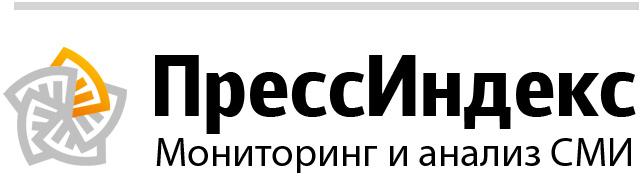 ОглавлениеГУ МЧС России по Республике ТатарстанВ отчете 26 сообщений из них 0 тем и 4 перепечаткиСтатистикаНовости вне сюжетовПожар в г. Бугульмадата: 20 февраля в 01:01
источник: ГУ МЧС России по Республике ТатарстанПожар в г. Бугульма 19 февраля 2014 г. в 22:13 произошло возгорание в частном доме, расположенном по адресу: г. Бугульма, переулок Мирный. Пострадавших, погибших нет. К ликвидации последствий происшествия привлекались: 19 человек, 7 единиц техники, в том числе от МЧС России 6 человек, 2 единицы техники.
"Телефон доверия" ПРЦ МЧС России 8-800-100-11-20
"Телефон доверия" ГУ МЧС России по РТ 8 (843) 292-64-09
Фото из архива.ДТП в Алексеевском МРдата: 19 февраля в 22:33
источник: ГУ МЧС России по Республике ТатарстанДТП в Алексеевском МР 19 февраля 2014 г. в 19:40 в Алексеевском муниципальном районе, на 3 километре автодороги «Алексеевск – Билярск» произошло столкновение грузового и легкового автомобиля Данные о причинах ДТП, количестве погибших и пострадавших уточняются. К ликвидации последствий происшествия привлекались: 13 человек, 5 единиц техники, в том числе от МЧС России 3 человека, 1 единица техники.
«Телефон доверия» ПРЦ МЧС России 8-800-100-11-20
«Телефон доверия» ГУ МЧС России по РТ 8 (843) 292-64-09
Фото с места происшествия.Пожар в г. Казаньдата: 19 февраля в 22:33
источник: ГУ МЧС России по Республике ТатарстанПожар в г. Казань 19 февраля 2014г. В 19:12 произошло возгорание частной бани, расположенной по адресу: г. Казань, ул. Граничная. Пострадавших, погибших нет. Площадь пожара составила 18 квадратных метров. К ликвидации последствий происшествия привлекались: 16 человек, 6 единиц техники, в том числе от МЧС России10 человек, 2 единицы техники.
"Телефон доверия" ПРЦ МЧС России 8-800-100-11-20
"Телефон доверия" ГУ МЧС России по РТ 8 (843) 292-64-09
Фото из архива.ДТП в Менделеевском МРдата: 19 февраля в 22:23
источник: ГУ МЧС России по Республике ТатарстанДТП в Менделеевском МР 19 февраля 2014 г. в 18:05 в Менделеевском муниципальном районе, на 13 километре автодороги «Набережные Челны – Агрыз» произошло опрокидывание грузового автомобиля в кювет. Данные о причинах ДТП и количестве пострадавших уточняются. К ликвидации последствий происшествия привлекались: 8 человек, 3 единицы техники, в том числе от МЧС России 4 человека, 1 единица техники.
«Телефон доверия» ПРЦ МЧС России 8-800-100-11-20
«Телефон доверия» ГУ МЧС России по РТ 8 (843) 292-64-09
Фото с места происшествия.Пожар в Апастовском МРдата: 19 февраля в 22:13
источник: ГУ МЧС России по Республике ТатарстанПожар в Апастовском МР 19 февраля 2014 г. в 17:14 произошло возгорание сарая, расположенного по адресу: Апастовский район, п.г.т. Апастово, ул. Замала Валиди. Пострадавших, погибших нет. К ликвидации последствий происшествия привлекались: 14 человек, 5 единиц техники, в том числе от МЧС России 11 человек, 3 единицы техники.
"Телефон доверия" ПРЦ МЧС России 8-800-100-11-20
"Телефон доверия" ГУ МЧС России по РТ 8 (843) 292-64-09
Фото из архива.ДТП в Елабужском МРдата: 19 февраля в 20:25
источник: ГУ МЧС России по Республике ТатарстанДТП в Елабужском МР 19 февраля 2014 г. в 17:31 в Елабужском муниципальном районе, г. Елабуга, на улице Чулман произошло столкновение двух легковых автомобилей. Данные о причинах ДТП и количестве пострадавших уточняются. К ликвидации последствий происшествия привлекались: 6 человек, 2 единицы техники, в том числе от МЧС России 4 человека, 1 единица техники.
«Телефон доверия» ПРЦ МЧС России 8-800-100-11-20
«Телефон доверия» ГУ МЧС России по РТ 8 (843) 292-64-09
ФотоДТП в Бугульминскомдата: 19 февраля в 20:10
источник: ГУ МЧС России по Республике ТатарстанДТП в Бугульминском 19 февраля 2014 г. в 17:19 в Бугульминском муниципальном районе, г. Бугульма, на ул. Рудакова произошло столкновение двух легковых автомобилей. Данные о причинах ДТП и количестве пострадавших уточняются. К ликвидации последствий происшествия привлекались: 8 человек, 3 единицы техники, в том числе от МЧС России 4 человека, 1 единица техники
«Телефон доверия» ПРЦ МЧС России 8-800-100-11-20
«Телефон доверия» ГУ МЧС России по РТ 8 (843) 292-64-09
Фото из архиваДТП в г. Набережные Челныдата: 19 февраля в 19:27
источник: ГУ МЧС России по Республике ТатарстанДТП в г. Набережные Челны 19 февраля 2014 г. в 16:53 в г. Набережные Челны, Новый город, 35 комплекс произошло столкновение трех легковых автомобилей. Данные о причинах ДТП и количестве пострадавших уточняются. К ликвидации последствий происшествия привлекались: 8 человек, 3 единицы техники, в том числе от МЧС России 4 человека, 1 единица техники.
«Телефон доверия» ПРЦ МЧС России 8-800-100-11-20
«Телефон доверия» ГУ МЧС России по РТ 8 (843) 292-64-09
Фото из архиваДТП в г. Казаньдата: 19 февраля в 19:20
источник: ГУ МЧС России по Республике ТатарстанДТП в г. Казань 19 февраля 2014 г. в 16:17 в г. Казани, на трассе М-7 «Волга» произошел наезд легкового автомобиля на препятствие. Данные о причинах ДТП и количестве пострадавших уточняются. К ликвидации последствий происшествия привлекались: 8 человек, 3 единицы техники, в том числе от МЧС России 4 человека, 1 единица техники.
«Телефон доверия» ПРЦ МЧС России 8-800-100-11-20
«Телефон доверия» ГУ МЧС России по РТ 8 (843) 292-64-09
Фото из архиваПожар в Зеленодольском МРдата: 19 февраля в 19:05
источник: ГУ МЧС России по Республике ТатарстанПожар в Зеленодольском МР 19 февраля 2014 г. в 14:15 произошло возгорание в частной бане, расположенной по адресу: Зеленодольский район, с. Ильинское, ул. Зеленая. Пострадавших, погибших нет. Площадь пожара составила 4 квадратных метра. К ликвидации последствий происшествия привлекались: 12 человек, 4 единицы техники, в том числе от МЧС России 8 человек, 2 единицы техники.
"Телефон доверия" ПРЦ МЧС России 8-800-100-11-20
"Телефон доверия" ГУ МЧС России по РТ 8 (843) 292-64-09
Фото с места происшествия.ДТП в г. Набережные Челныдата: 19 февраля в 19:05
источник: ГУ МЧС России по Республике ТатарстанДТП в г. Набережные Челны 19 февраля 2014 г. в 15:23 в г. Набережные Челны, в районе автомобильного рынка произошло столкновение двух автомобилей. Данные о причинах ДТП и количестве пострадавших уточняются. К ликвидации последствий происшествия привлекались: 10 человек, 3 единицы техники, в том числе от МЧС России 5 человек, 1 единица техники.
«Телефон доверия» ПРЦ МЧС России 8-800-100-11-20
«Телефон доверия» ГУ МЧС России по РТ 8 (843) 292-64-09
Фото с места происшествия.ДТП в Елабужском МРдата: 19 февраля в 19:05
источник: ГУ МЧС России по Республике ТатарстанДТП в Елабужском МР 19 февраля 2014 г. в 15:47 в Елабужском муниципальном районе, на трассе М-7 «Волга» произошло столкновение двух легковых автомобилей. Данные о причинах ДТП и количестве пострадавших уточняются. К ликвидации последствий происшествия привлекались: 8 человек, 3 единицы техники, в том числе от МЧС России 4 человека, 1 единица техники.
«Телефон доверия» ПРЦ МЧС России 8-800-100-11-20
«Телефон доверия» ГУ МЧС России по РТ 8 (843) 292-64-09
Фото из архиваДТП в Дрожжановском МРдата: 19 февраля в 18:55
источник: ГУ МЧС России по Республике ТатарстанДТП в Дрожжановском МР 19 февраля 2014 г. в 09:59 в Дрожжановском муниципальном районе, на 131 километре автодороги «Ульяновск – Цивильск» произошло столкновение двух грузовых автомобилей. Данные о причинах ДТП и количестве пострадавших уточняются. К ликвидации последствий происшествия привлекались: 4 человека, 2 единицы техники, в том числе от МЧС России 2 человека, 1 единица техники.
«Телефон доверия» ПРЦ МЧС России 8-800-100-11-20
«Телефон доверия» ГУ МЧС России по РТ 8 (843) 292-64-09
Фото с места происшествия.Главное управление МЧС России по РТ информирует о возможности поступления в ВУЗы МЧС России на бюджетные места в 2014 году.дата: 19 февраля в 17:59
количество перепечаток: 1
источник: ГУ МЧС России по Республике ТатарстанГлавное управление МЧС России по РТ информирует заинтересованных лиц о возможности поступления в ВУЗы МЧС России на бюджетные места в 2014 году.По окончании высшего учебного заведения Государственной противопожарной службы МЧС России присваивается специальное звание «лейтенант внутренней службы» и гарантируется обязательное трудоустройство в подразделения Федеральной противопожарной службы. Академия гражданской защиты МЧС России ведёт подготовку военнослужащих - специалистов в области защиты населения и территорий от чрезвычайных ситуаций природного и техногенного характера, надзора в области гражданской обороны и пожарной безопасности с присвоением воинского звания «лейтенант» и обязательным трудоустройством.При поступлении на очную форму обучения необходимо представлять результаты ЕГЭ по общеобразовательным предметам – русский язык, математика, физика. В учебном заведении сдаются письменный экзамен по математике и физическая подготовка по следующим нормативам: бег 100 метров, подтягивание на перекладине, кросс 3000 метров.По всем организационным вопросам поступления следует обращаться до 1 марта в кадровые службы подразделений Федеральной противопожарной службы МЧС России для получения направления на медицинскую комиссию по определению годности к поступлению в учебное заведение и оформления документов в личное дело.Телефоны отдела кадров Отряда Федеральной противопожарной службы №7 по РТ: (843) 293-87-55, 293-87-20.Академия Государственной противопожарной службы МЧС России:
129366, г. Москва, ул. Бориса Галушкина, д. 4
т. 8 (495) – 617-27-52 (отдел кадров)
т. 8 (495) – 617-26-45 (учебный отдел)
Сайт в Интернете: http://academygps.ru
Санкт-Петербургский университет Государственной противопожарной службы МЧС России:
196105, г. Санкт-Петербург, Московский проспект, д. 149
т. 8 (812) – 388-87-20 (отдел кадров)
т. 8 (812) – 369-69-18 (приёмная комиссия)
Сайт в Интернете: http://igps.ru
Уральский институт Государственной противопожарной службы МЧС России:
620062, г. Екатеринбург, ул. Мира, д. 22
т. 8 (343) – 360-80-12 (отдел кадров)
т. 8 (343) – 360-80-13 (учебный отдел)
Сайт в Интернете: http://uigps.ru
Ивановский институт Государственной противопожарной службы МЧС России:
153040, г. Иваново, пр. Строителей, д. 33
т. 8 (4932) – 56-16-54 (отдел кадров)
т. 8 (4932) – 56-13-02 (учебный отдел)
Сайт в Интернете: http://edufire37.ru
Воронежский институт Государственной противопожарной службы МЧС России:
394052, г. Воронеж, ул. Краснознаменная, д. 231
т. 8 (4732) – 42-12-60 (отдел кадров)
т. 8 (4732) – 36-06-61 (учебный отдел)
Сайт в Интернете: http://вигпс.рфСрок обучения: - специалитет - 5 лет, - бакалавриат - 4 года. Во время обучения курсанты полностью находятся на государственном обеспечении (проживание, питание, обмундирование). Всем обучающимся выплачивается денежное довольствие.По окончании учебного заведения присваивается специальное звание «лейтенант внутренней службы» и гарантируется обязательное трудоустройство. На время обучения и службы после окончания на законных основаниях действует отсрочка от службы в Вооруженных Силах Российской Федерации.Кроме того, подготовку военнослужащих - специалистов в области защиты населения и территорий от чрезвычайных ситуаций природного и техногенного характера, надзора в области гражданской обороны и пожарной безопасности осуществляет Академия гражданской защиты МЧС России:141435, Московская область, г.о. Химки, мкр. Новогорскт. 8 (498) 699-04-07,т. 8 (498) 699-07-65,т. 8 (498) 699-06-81 (приемная комиссия)Сайт в Интернете: http://amchs.ruСрок обучения:- специалитет - 5 лет,- бакалавриат - 4 года.Во время обучения курсанты полностью находятся на государственном обеспечении (проживание, питание, обмундирование). Всем обучающимся выплачивается денежное довольствие. По окончании учебного заведения присваивается воинское звание «лейтенант» и гарантируется обязательное трудоустройство.По всем организационным вопросам поступления следует обращаться в подразделения Главного управления МЧС России по РТ и военные комиссариаты по месту жительства для получения направления на медицинскую комиссию по определению годности к поступлению в учебное заведение и оформления документов в личное дело.Пожар в г. Казаньдата: 19 февраля в 17:54
источник: ГУ МЧС России по Республике ТатарстанПожар в г. Казань 19 февраля 2014 г. в 12:13 произошло возгорание в помещении шиномонтажа расположенного по адресу: г. Казань, ул. Клары Цеткин. Пострадавших, погибших нет. Площадь пожара составила 1 квадратный метр. К ликвидации последствий происшествия привлекались: 12человек, 3 единицы техники, в том числе от МЧС России10 человек, 2 единицы техники.
"Телефон доверия" ПРЦ МЧС России 8-800-100-11-20
"Телефон доверия" ГУ МЧС России по РТ 8 (843) 292-64-09
Фото с места происшествия.ДТП в Чистопольском МРдата: 19 февраля в 17:37
источник: ГУ МЧС России по Республике ТатарстанДТП в Чистопольском МР 19 февраля 2014 г. в 09:56 в Чистопольском муниципальном районе, на 127 километре автодороги «Казань – Оренбург» произошло столкновение двух автомобилей. Данные о причинах ДТП и количестве пострадавших уточняются. К ликвидации последствий происшествия привлекались: 10 человек, 3 единицы техники, в том числе от МЧС России 5 человек, 1 единица техники.
«Телефон доверия» ПРЦ МЧС России 8-800-100-11-20
«Телефон доверия» ГУ МЧС России по РТ 8 (843) 292-64-09
Фото с места происшествия.ДТП в г. Казаньдата: 19 февраля в 17:27
источник: ГУ МЧС России по Республике ТатарстанДТП в г. Казань 19 февраля 2014 г. в 09:40 в г. Казани, на перекрестке проспекта Ибрагимова и проспекта Ямашева произошло столкновение двух легковых автомобилей. Данные о причинах ДТП и количестве пострадавших уточняются. К ликвидации последствий происшествия привлекались: 8 человек, 3 единицы техники, в том числе от МЧС России 4 человека, 1 единица техники.
«Телефон доверия» ПРЦ МЧС России 8-800-100-11-20
«Телефон доверия» ГУ МЧС России по РТ 8 (843) 292-64-09
Фото из архива.ДТП в Альметьевском МРдата: 19 февраля в 17:17
источник: ГУ МЧС России по Республике ТатарстанДТП в Альметьевском МР 19 февраля 2014 г. в 08:40 в Альметьевском муниципальном районе, на трассе «Казань – Оренбург» произошло столкновение двух легковых автомобилей. Данные о причинах ДТП и количестве пострадавших уточняются. К ликвидации последствий происшествия привлекались: 10 человек, 4 единицы техники, в том числе от МЧС России 4 человека, 1 единица техники.
«Телефон доверия» ПРЦ МЧС России 8-800-100-11-20
«Телефон доверия» ГУ МЧС России по РТ 8 (843) 292-64-09
Фото с места происшествия.Ежедневный оперативный прогноз возникновения и развития чрезвычайных ситуаций на территории Республики Татарстан на 20.02.2014дата: 19 февраля в 14:53
источник: ГУ МЧС России по Республике ТатарстанЕжедневный оперативный прогноз возникновения и развития чрезвычайных ситуаций на территории Республики Татарстан на 20.02.2014
По информации ФГБУ «Управление по гидрометеорологии и мониторингу окружающей среды Республики Татарстан» на 20 февраля 2014 года по Татарстану прогнозируется:Облачно с прояснениями.В большинстве районов небольшой снег, днем местами с мокрым снегом.Ветер юго-западный, западный 3-8, днем местами порывами до 12 м/с.Минимальная температура воздуха ночью 2-7,при прояснениях и в восточных районах до 12 гр. мороза;максимальная температура воздуха днем от 1 гр. тепла до 4 гр. мороза,в восточных районах до 7 гр. мороза.На дорогах гололедица.Техногенные ЧС и происшествияСохраняется вероятность возникновения аварий на коммунальных системах и системах электроснабжения не выше муниципального уровня, основной из причин возникновения которых могут послужить метеорологические явления.Сохраняется вероятность возникновения дорожно-транспортных происшествий, возникновение ограничений и движений транспорта (в федеральных трассах:М-5 «Урал», М-7 «Волга», Казань-Оренбург, Казань-Ульяновск: г. Казань, Трасса М-7 «Волга» (753-777 км), резкий поворот с ограниченной видимостью, Мамадышский МР Трасса М-7 «Волга» (969-970 км) крутой подъём с поворотом и ограниченной видимостью, Тукаевский МР и город Набережные Челны Трасса М-7 «Волга» (1044-1048 км, 1052-1053 км, 1064-1077 км.) нерегулируемые перекрёстки с муниципальными дорогами Тукаевского района и г. Набережные Челны, Бугульминский МРТрасса М-5 «Урал» (1244-1248 км) подъём с ограниченной видимостью, Бавлинский МР Трасса М-5 «Урал» (1268-1275 км) крутой подъём с поворотом и ограниченной видимостью, метеорологические явления).Риски возникновения ЧС на авиационном транспорте:Существует вероятность возникновения чрезвычайных ситуаций, связанных с ограничениями в работе авиации на аэродромах базирования и вертолетных площадках (Источник ЧС - техническое состояние воздушного парка, метеорологические явления).Риски возникновения ЧС на водных объектах:По данным ГИМС ГУ МЧС России по Республике Татарстан, сохраняется вероятность происшествий, связанных с гибелью людей на водных объектах, провалами людей и техники под лед (источник ЧС – нарушение правил безопасности, тонкий лед, метеорологические явления). Наиболее вероятно их возникновение в местах ловли рыбы (по данным многолетних наблюдений):городской округ Казань (р. Казанка, р. Волга),Верхнеуслонский МР (р. Волга, р. Морквашинка),Нижнекамский МР (р. Кама),Лаишевский МР (р. Кама),Алексеевский МР (р. Кама),Зеленодольский МР (р. Волга),Рыбно – Слободский МР (р. Кама, р. Курнашинка, р. Шентала).Пожар в Алексеевском МРдата: 19 февраля в 11:08
источник: ГУ МЧС России по Республике ТатарстанПожар в Алексеевском МР 19 февраля 2014 г. в 07:53 произошло возгорание в частном гараже, расположенном по адресу: Алексеевский район, с. Лебяжье, ул. Центральная. Пострадавших, погибших нет. Площадь пожара составила 2 квадратных метра. К ликвидации последствий происшествия привлекались: 6 человек, 1 единица техники, в том числе от МЧС России 2 человека, 1 единица техники.
"Телефон доверия" ПРЦ МЧС России 8-800-100-11-20
"Телефон доверия" ГУ МЧС России по РТ 8 (843) 292-64-09
Фото с места происшествия.Пожар в г.Елабугадата: 19 февраля в 10:55
источник: ГУ МЧС России по Республике ТатарстанПожар в г.Елабуга 18 февраля 2014 г. в 00:02 произошло возгорание в квартире, расположенной по адресу: г. Елабуга, проспект Мира. Пострадавших, погибших нет. Площадь пожара составила 0,5 квадратного метра. К ликвидации последствий происшествия привлекались: 10 человек, 5 единиц техники, в том числе от МЧС России 7 человек, 3 единицы техники.
"Телефон доверия" ПРЦ МЧС России 8-800-100-11-20
"Телефон доверия" ГУ МЧС России по РТ 8 (843) 292-64-09
Фото с места происшествия.Характерные происшествия за минувшие суткидата: 19 февраля в 09:42
количество перепечаток: 3
источник: ГУ МЧС России по Республике ТатарстанПроисшествия за 18 февраля:Пожарные подразделения ГПС Главного управления МЧС России по РТ выезжали по тревоге 39 раз. Из них на тушение загораний мусора – 2 раза. Пожарные республики ликвидировали – 2 пожара, из них в жилом секторе – 2 пожара.Причинами пожаров стали: НППБ при эксплуатации печного оборудования – 1 пожар, поджог – 1 пожар.Выезды подразделений пожарной охраны на проведение аварийно-спасательных работ при ликвидации последствий ДТП - 11 раз. Спасено – 12 человек.Выезды подразделений ДПО на тушение пожаров – 0 раз.Выезды дежурных подразделений ПСС при МЧС РТ – 2 раза. Из них на ДТП – 1 раз, на очистку опасного участка крыши от снега - 1 раз.Главное управление МЧС России по РТ предупреждает:· не злоупотребляйте спиртными напитками, никогда не курите в постели!· не оставляйте детей без присмотра, научите их элементарным правилам пожарной безопасности;·- никогда не пользуйтесь неисправной электропроводкой, не перегружайте электросеть, соблюдайте осторожность при использовании электрообогревателей;· не оставляйте включенные электробытовые и газовые приборы без присмотра.Помните: пожар не возникает сам по себе. Его причина - людская халатность и беспечность в обращении с огнем. В состоянии алкогольного опьянения человек теряет контроль над собой и своими действиями, и тем более не может нести никакой ответственности за жизнь другого человека.ГУ МЧС России по Республике Татарстан (Региональные СМИ)В отчете 36 сообщений из них 0 тем и 15 перепечатокСтатистикаНовости вне сюжетовПожар в Бугульмедата: 20 февраля в 07:20
количество перепечаток: 1
источник: БезФормата.RuФото: bugulma-tatarstan.ru 19 февраля 2014 г. в 22:13 произошло возгорание в частном доме, расположенном по адресу: г. Бугульма, переулок Мирный. Пострадавших, погибших нет. К ликвидации последствий происшествия привлекались: 19 человек, 7 единиц техники, в том числе от МЧС России 6 человек, 2 единицы техники. " Телефон доверия " ПРЦ МЧС России 8-800-100-11-20 " Телефон доверия " ГУ МЧС России по РТ 8 (843) 292-64-09 Фото из архива.
Будь в курсе последних событий! Читай tatmedia.ru
Источник: Бугульминская газетаЧубайс продолжает тянуться к деньгамдата: 20 февраля в 02:37
источник: БезФормата.RuВпору вызывать МЧС: глава « Роснано » Анатолий Чубайс в очередной раз заявил, что рассчитывает на решение правительства о направлении части денег Пенсионного фонда РФ на проекты его корпорации, то есть – в « Роснано ».Об этой идее «отца русской демократии» « СК » как-то уже сообщал. Вновь Чубайс заговорил о ней буквально на днях, заявив, что до 2016 года « Роснано » будет оставаться убыточной, в 2017-м начнет приносить прибыль, а с 2018-го – выплачивать дивиденды.Деля шкуру этого не просто не убитого медведя, а медведя-призрака, Анатолий Борисович назвал и размер дивидендов, который он уже «обсуждал с правительством» – 25 процентов, рассказывает о планах Чубайса журнал « Профиль ».При этом Чубайс ссылается на американский и европейский опыт, где инвестором №1 является именно Пенсионный фонд, диверсифицирующий свои активы и вкладывающий от двух до четырех процентов от их суммы в проекты типа роснановских.И у нас эта идея тоже прорабатывается, сообщил бывший главный энергетик России, и продумываются уже изменения в законодательстве.Если бы вопрос, давать ли деньги Пенсионного фонда структурам Чубайса, задали нынешним и завтрашним российским пенсионерам, большинство, я думаю, ответили бы: « Лучше мы их сразу сожжем! ». Я бы лично ответил именно так – исходя из опыта прошлых лет. Из того, например, как в 90-е «в руки Чубайса» сгоняли всю энергетику России.Уперся тогда, по-моему, только Минтимер Шаймиев, в те годы президент Татарстана, наотрез отказавшийся передавать энергоактивы республики в состав пресловутого РАО « ЕЭС ». И Татарстан избежал потрясений, переживаемых, к примеру, сейчас нашей областью – ее разоряют как на тепле, так и на электричестве. РАО « ЕЭС » же оказалось чем-то вроде наперстка, под которым исчезли все ТЭЦ и прочее оборудование отрасли. Приподняли, а там ничего, все – по карманам. Народ, на чьи деньги это когда-то строилось, остался с носом.И вот Чубайс опять добивается народных денег, но уже не в виде обезличенного железа энергетики, а самых кровных. Денег, прямо скажем, не хилых. Так, бюджет Пенсионного фонда РФ на 2014 год превышает шесть триллионов рублей.Если Чубайсу удастся заполучить даже два процента от них в год, это составит 120 млрд рублей. А если четыре процента, то 240 миллиардов. Для безбедной жизни всех роснановцев хватит с лихвой.« Разработки » корпорации известны на примере электронного устройства для школьников, которое Анатолий Чубайс презентовал несколько лет назад лично руководителям страны. Речь тогда велась о возможном приобретении этих «ридеров» российскими школами, а потом и о самой идее, и о навязывании ее школьникам благополучно забыли, увидев, вероятно, всю смехотворность нанопритязаний «изобретателя». Упущены не только ридеры, упущена вся линейка электронных устройств – от мобильников до планшетников. Западные (и восточные – японские и южнокорейские) обогнали отечественные на десятилетия, то есть навсегда, а это передний край технологий. Все остальное – сзади, и потому можно смело предсказать, что ни прибылей, ни дивидендов у « Роснано » не будет никогда, и пенсионные деньги развеются по ветру. Ну, не совсем, конечно, по ветру, а, скажем так, – по дружбе.
Источник: Симбирский КурьерИльсур Метшин встретился с казанцами, задействованными в организации Олимпиадыдата: 20 февраля в 00:09
количество перепечаток: 1
источник: kazan2013.ruМэр Казани Ильсур Метшин, находящийся в эти дни с рабочим визитом в Сочи в составе делегации Татарстана, лично пожелал успехов казанцам, занятым в организации XXII зимней Олимпиады. Встреча Ильсура Метшина с представителями Казани состоялась в Олимпийском парке, где организована выставка регионов.Во встрече приняли участие министр здравоохранения РТ Адель Вафин, генеральный директор АНО "Исполнительная дирекция "Казань 2013" Азат Кадыров, заместитель генерального директора - руководитель Аппарата Дирекции Лариса Сулима, представители команды волонтеров, медиков и других специалистов, приехавших из Казани, чтобы внести свой вклад в успешное проведение Олимпиады. Артисты, задействованные в церемонии открытия Олимпийских игр, также были приглашены на встречу с мэром Казани.Общение проходило в неформальной обстановке. Ильсур Метшин поинтересовался, какие эмоции у ребят оставила вчерашняя церемония открытия, а также спросил, устраивает ли их питание, транспортное обслуживание и работа других олимпийских служб. Казанские специалисты отметили, что Олимпиада организована на высочайшем уровне, а также рассказали, как им помогает опыт, приобретенный на Универсиаде.Напомним, Татарстан в команде организаторов Олимпиады представляют 2,5 тысячи человек, основная часть которых – казанцы. Так, непосредственно в Оргкомитете «Сочи-2014» занято порядка 300 сотрудников дирекции Универсиады, многие из них занимают ключевые позиции. Из Казани в Сочи отправились также 327 волонтеров, основными направлениями работы которых станут церемонии и технологии. Также по запросу оргкомитета «Сочи-2014» в Казани прошел отбор малых групп по дополнительным функциям волонтеров – атташе Национального Олимпийского комитета, спортивная программа и медицина.Как было отмечено в ходе встречи, к медицинскому обеспечению Игр привлечены работники здравоохранения только трех регионов страны. Помимо 220 медиков из Татарстана, за это важное направление отвечают представители Краснодарского края и Москвы. В Олимпийскую столицу из Казани прибыли также 400 сотрудников МЧС, 700 полицейских и 900 сотрудников транспортного обеспечения.Встреча прошла на территории экспозиции регионов России в Олимпийском парке. Татарстан является базовым субъектом ПФО, ответственным за организацию выставки от всего округа. Экспозиция Поволжья, развернутая на территории в 560 кв. метров, представляет собой целостное культурное пространство, в котором органично представлены все 14 входящих в округ областей и республик. Внимание посетителей приковывает самый большой на выставке видеоэкран, который воспроизводит промо-ролики субъектов ПФО, сообщается на Официальном портале мэрии Казани kzn.ru.Зимняя Олимпиада в Сочи официально стартовала вечером 7 февраля. Яркая церемония открытия прошла на стадионе «Фишт». В сочинской Олимпиаде примут участие сильнейшие спортсмены более чем 80 стран мира, которые разыграют 98 комплектов наград. Еще 64 комплекта наград будут разыграны в рамках XI Паралимпийских игр, которые пройдут в Сочи с 7 по 16 марта.Департамент Медиа АНО «Исполнительная дирекция «Казань 2013»"Привозу" пока привезли штрафдата: 19 февраля в 23:28
источник: БезФормата.RuФото: kzn.tv
Ново-Савиновский районный суд оштрафовал руководство оптового рынка « Привоз " на 20 тысяч рублей.Наказание именно в таком размере и просил назначить Роспотребнадзор в качестве административной ответственности, за выявленные нарушения. Напомним, что оптовая база « Привоз » была закрыта 30 января из-за нарушения правил пожарной безопасности и санитарных норм. На рынке прошла внеплановая комплексная проверки МЧС, Роспотребнадзора и Минэкологии Татарстана. Отметим, что представители « Привоза » в суде просили ограничиться устным замечанием, так как по их мнению нарушения были малозначительными и они уже устранены.
Ирина Фомина помощник председателя Ново-Савиновского районного суда г. Казани: " Назначено административное наказание в размере 20 тысяч рублей. Судебное заседание по гражданскому делу по иску прокурора Казани будет 28 февраля ".
Поясним, что прокуратура Казани выступила с иском к « Оптовому рыноку № 1 » более известному как « Привоз » о возложении обязанности устранить нарушения санитарно-эпидемиологического, природоохранного и противопожарного законодательства, выявленные ранее в ходе проверок.
Полная текстовая версия Источник: ТРК КазаньДТП в Бугульмедата: 19 февраля в 22:15
количество перепечаток: 1
источник: БезФормата.RuФото: bugulma-tatarstan.ru 19 февраля, в 17 часов 19 минут, в Бугульме, на ул. Рудакова, произошло столкновение двух легковых автомобилей. Данные о причинах ДТП и количестве пострадавших уточняются, сообщает ГУ МЧС России по РТ. Фото из архива
Будь в курсе последних событий! Читай tatmedia.ru
Источник: Бугульминская газетаВердикт - штраф ("Привоз")дата: 19 февраля в 22:01
источник: ТРК "Казань"Ново-Савиновский районный суд оштрафовал руководство оптового рынка «Привоз" на 20 тысяч рублей.Наказание именно в таком размере и просил назначить Роспотребнадзор в качестве административной ответственности, за выявленные нарушения. Напомним, что оптовая база «Привоз» была закрыта 30 января из-за нарушения правил пожарной безопасности и санитарных норм. На рынке прошла внеплановая комплексная проверки МЧС, Роспотребнадзора и Минэкологии Татарстана. Отметим, что представители «Привоза» в суде просили ограничиться устным замечанием, так как по их мнению нарушения были малозначительными и они уже устранены.
Ирина Фомина помощник председателя Ново-Савиновского районного суда г. Казани: "Назначено административное наказание в размере 20 тысяч рублей. Судебное заседание по гражданскому делу по иску прокурора Казани будет 28 февраля".
Поясним, что прокуратура Казани выступила с иском к «ОптОвому рыноку № 1» более известному как «Привоз» о возложении обязанности устранить нарушения санитарно-эпидемиологического, природоохранного и противопожарного законодательства, выявленные ранее в ходе проверок.Спортивный праздник «Олимпиада с нами» прошел в Мордовиидата: 19 февраля в 20:16
количество перепечаток: 1
источник: БезФормата.RuМолодогвардейцы Мордовии приняли участие в организации спортивных соревнований, фестивале творчества для детей-инвалидов, Олимпийских стартов « Сочи-2014 », акции «Марш-бросок « Самара-прорыв ».С 14 по 16 февраля 2014 года Управление по развитию физической культуры, спортивной инфраструктуры и молодежной политике Департамента по социальной политике Администрации г.о. Саранск организует культурно-спортивные праздники под девизом « Олимпиада с нами » в честь Олимпийских игр в Сочи в районах города16 февраля 2014 года активисты Мордовского регионального отделения ВОО « Молодая Гвардия Единой России » приняли участие в организации Олимпийских стартов « Сочи-2014 ».Данное мероприятие прошло на площади Тысячелетия, где участие приняли учащиеся общеобразовательных учреждений, дополнительного образования для детей, ссузов и вузов.С приветственным словом к участникам соревнований обратились организаторы мероприятия, после чего был организован массовый флешмоб. Далее все желающие приняли участие в спортивном квесте, где каждая команда прошла 10 спортивных станций.В завершение мероприятия все победители, призеры и участники были награждены заслуженными призами. Кроме этого для зрителей была подготовлена концертная программа Центрального Дома Культуры и увлекательное шоу « Лазер Tak ».В Саранске прошел фестиваль творчества детей-инвалидов « На крыльях добра и надежды »Активисты Мордовского регионального отделения ВОО « Молодая Гвардия Единой России », совместно с активистами Саранского кооперативного института помогли в организации фестиваля творчества детей-инвалидов « На крыльях добра и надежды », организатором которого выступила Саранская городская организация инвалидов « ОДА ».На этот раз 16 февраля на сцене Республиканского Дворца Культуры выступили талантливые дети с разных регионов России. Одной из участниц фестиваля стала представительница Татарстана Вероника Лазарева. У этой девочки от рождения нет рук и ног, и, несмотря на это, она занимается вокалом и замечательно играет на синтезаторе.« Пример Вероники Лазаревой, которая удивительно играет, рисует и учит всех радоваться и не унывать, подарит детям позитив и радость, а многих подтолкнет к творческому развитию », — рассказывают организаторы.Специальным гостем фестиваля стала молодежная группа « Герои ». На сцене Республиканского Дворца Культуры ребята исполнили свои лучшие песни.« Хочется поблагодарить ребят за их внимание и доброту к детям », — подчеркивают организаторы.Фестиваль проводится в Мордовии уже не в первый раз, и в этом году его программа была насыщенной, интересной и яркой.Молодогвардейцы Мордовии приняли участие в торжественном митинге-реквиеме, посвященном 25-й годовщине вывода советских войск из АфганистанаМитинг прошел 18 февраля в рамках акции « Марш-бросок Самара-прорыв » и проекта МГЕР « Герои нашего времени », посвященный 25-летию вывода советских войск из Афганистана. Данная акция организована Самарским региональным отделением партии « Единая Россия » и Союзом ветеранов Афганистана. Ее поддержали единороссы и афганцы Пензенской области и Республики Мордовия.Со дня старта, который состоялся 15 февраля в Самаре, на снегоходах «Навигатор – 63» был совершен переход длиной во многие сотни километров по сложному рельефу местности Самарской, Пензенской областей и Мордовии, в непростых погодных условиях.Знакомство с Саранском началось с посещения участниками митинга Кафедрального Собора св. праведного воина Феодора Ушакова. Их познакомили с историей возведения храма и отслужили молебен. Далее, участники митинга направились к памятнику воинам Мордовии, погибшим в Афганистане и других локальных конфликтах. У памятника и на площади перед ним выстроились почетный караул бойцов патриотического объединения « Поиск », активисты регионального отделения «Молодой Гвардии « Единой России »; присутствовали представители партийного актива, Боевого братства, « Российского Союза ветеранов Афганистана », ДОСААФ, общественных объединений, молодежных движений, жители Саранска.Приветствуя собравшихся, заместитель Секретаря МРО « Единой России », руководитель РИК Партии Сергей Борисов отметил, что состоявшийся 15 февраля в Самаре старт этого мероприятия положил начало трудному испытанию на прочность всех участников экспедиции. За эти дни на снегоходах «Навигатор – 63» они совершили переход длиной во многие сотни километров по сложному рельефу местности Самарской, Пензенской областей и Мордовии, в непростых погодных условиях. Но тем радостней и красноречивей выглядит то, что финал этого героического похода благополучно состоялся именно на Мордовской земле! Через горнило Афганистана прошло почти три тысячи уроженцев Мордовии, 68 из них погибли, 1 пропал без вести, 115 человек вернулись с тяжелыми ранениями и контузиями.— Многие из тех, кому выпала доля принять участие в болевых действиях в республике Афганистан, в наши дни вошли в золотой фонд российского государства. Наиболее достоянных из них мы сегодня с гордостью приветствуем в составе экспедиции « Самара - прорыв »! Наша вера в Россию, желание и стремление сделать все возможное, чтобы Родина с каждым годом крепла и расцветала, помогает нам жить, наполняя каждый день созидательной работой на благо страны и своих близких» - подчеркнул Сергей Борисов.Заместитель Секретаря Самарского регионального политсовета « Единой России », руководитель регионального исполнительного комитета Максим Матыгин сказал, что 18 февраля мы продолжаем эстафету памяти в Саранске. Идея проведения акции была поддержана руководством Самарской области. Проводимый марш-бросок является символом памяти о солдатах и офицерах, выполнявших свой интернациональный долг, но и уроком мужества, стойкости и патриотизма для подрастающих поколений. И то, что сегодня на митинге много молодежи говорит о том, что подвиг воинов-интернационалистов не будет забыт.На митинге выступили - депутат ГС РМ, начальник экспериментального учебного центра МЧС России « Школа безопасности » Вячеслав Кормилицын, ветеран войны в Афганистане Юрий Колодников, Председатель Мордовского республиканского отделения Всероссийской общественной организации ветеранов « Боевое братство », кавалер орденов Боевого Красного Знамени и Красной Звезды Виктор Мещеряков, капитан команды « Навигатор 63 » Константин Давитьян, председатель военно-патриотического клуба «Они сражались за Родину» Александр Паулов.Председатель Самарского регионального отделения общероссийской общественной организации « Российский Союз ветеранов Афганистана » Владимир Чуйков и Председатель Мордовского регионального отделения общероссийской общественной организации « Российский Союз ветеранов Афганистана » Вячеслав Зверков обменялись приветственными адресами. Говорилось об издании книги памяти, куда будут занесены имена героев Афганистана, уроженцев Самарской, Пензенской областей и Республики Мордовия.К памятнику воинам-интернационалистам были возложены цветы.Далее участники марш-броска «Самара-прорыв «ознакомились с экспозицией Музея военного и трудового подвига 1941-45 гг. и достопримечательностями столицы Мордовии.Молодогвардейцы Татарстана почтили память воинов-интернационалистовдата: 19 февраля в 19:56
количество перепечаток: 1
источник: БезФормата.RuФото: www.mger2020.ru
Активисты МГЕР Республики Татарстан принимали участие в митингах в память воинов-интернационалистах, провели спортивные состязания и фотоконкурсы.Казанские молодогвардейцы сыграли в мини-футбол16 февраля в спортивном комплексе « Ватан » активисты Казанского штаба ТРО ВОО « Молодая Гвардия Единой России » приняли участие в турнире по мини-футболу среди работающей молодежи промышленных предприятий Республики Татарстан. Турнир, организованный РОО « Союз молодежи предприятий и организаций РТ », Казанским местным отделением партии « Единая Россия » Авиастроительного района и активистами « Молодой Гвардии », проходил в рамках реализации партийного проекта « Пятилетка здоровья » и популяризации здорового образа жизни, привлечения работающей молодежи к занятиям физической культуры и развития массового спорта.В данном турнире выступили шесть команд, представляющих следующие промышленные предприятия Казани:1. ЗАО « Гипроавиапром »;
2. ОАО « Казанский вертолетный завод »;
3. ОАО « Татхимфармпрепараты »;
4.ОАО « Казанский электротехнический завод »;
5. ОАО « Казанский оптико-механический завод »;
6. ОАО НПО « ГИПО ».Главным судьей матча был назначен заслуженный мастер спорта, член партии « Единая Россия », куратор федерального проекта МГЕР « Агенты » в г. Казани, активист « Молодой Гвардии » Республики Татарстан Равшан Турманидзе.Среди игроков выступающих за свои предприятия были молодогвардейцы Авиастроительного и Вахитовского районов.С первых минут игры на поле царила энергетика азарта, куража, профессионального мастерства игроков и стремление к победе. Находясь на трибуне, болельщики из актива « Молодой Гвардии », не жалея сил и голоса, активно участвуя в федеральном проекте сторонников Партии « Болеем за Россию! » поддерживали свои родные команды. Так Руководитель штаба МГЕР Авиастроительного района громко крича « КВЗ », « КВЗ » мотивировала игроков команды на сокрушительную победу над соперником. Заместитель руководителя штаба МГЕР Авиастроительного района Константин Бадяев, во время игры находясь на поле, отметился одним голом и двумя голевыми передачами.Заместитель руководителя МГЕР Вахитовского района Сергей Пырочкин, вооружившись плакатами, болел за ОАО « КОМЗ ».В ходе турнира были разыграны три призовых места. Победителем данного турнира стала молодежная футбольная команда ЗАО « Гипроавиапром ». Второе место заняли представители ОАО « КВЗ », третье место досталось молодым работникам ОАО « Татхимфармпрепараты ».Завершением данного мероприятия стало всеобщее построение и награждение игроков. Все шесть команд, принявших участие в турнире по мини-футболу среди работающей молодёжи промышленных предприятий Республики Татарстан, были награждены ценными и утешительными призами и подарками. В ходе турнира были признаны лучшие игроки в следующих номинациях: лучший бомбардир и лучший вратарь. Для награждения участвующих команд были приглашены организаторы данного турнира: Председатель РОО « Союз молодежи предприятий и организаций РТ » - Владислав Майоров и Заместитель Секретаря партии « Единая Россия » Авиастроительного района г. Казани, Руководитель Общественной приёмной партии « Единая Россия » Авиастроительного района Мусина Асия Мунировна. В свою очередь, Асия Мунировна поблагодарила собравшихся на турнире игроков и пожелала им дальнейших успехов и ярких побед. Все без исключения зрители и игроки получили положительный заряд энергии и массу положительных эмоций от игры.« Зенит » показал в олейбол высокого классаБлестящий матч провели 12 февраля спортсмены казанского волейбольного клуба « Зенит ». В рамках соревнований Лиги Чемпионов по волейболу 2013-2014 среди мужчин команда из Италии « Копра » ни разу не смогла победить нашу команду. Итогом стала уверенная победа татарстанцев со счетом 3:0. Активно болел за чемпионов из Казани целый стадион « Санкт-Петербург » во главе с Президентом Федерации волейбола Республики Татарстан - Председателем Государственного Совета Республики Татарстан Фаридом Мухаметшином. Не жалея сил и голоса активно участвуя в федеральном проекте сторонников Партии « Болеем за Россию! » за матчем наблюдали молодогвардейцы Московского района г. Казани.« Волейбольные соревнования у нас проводятся с размахом и основательно. С первых метров попадаешь в атмосферу спортивного задора, здоровой конкуренции и жажды победы » - делится своим настроением болельщика активист Московского района Александр Пахомов.Действительно, для гостей и болельщиков матча была приготовлена обширная программа: каждый желающий мог сфотографироваться с талисманом команды, сделать патриотический аквагрим, поужинать в кафе, приобрести официальную атрибутику.В спортивном зале зрителей также ждали сюрпризы. Начался матч с 3D лазерного шоу, в ходе которого спортивная площадка превратилась в огромный экран, каждому желающему выдавались фирменные надувные шумелки, болельщики клуба поражали задором и подготовленностью, а весь зал скандировал победные лозунги. При такой поддержке « Зенит » просто обречен был на победу, и казанский клуб не разочаровал болельщиков.Игра была наполнена опасными моментами со стороны обеих команд. Были досадные ошибки и яркие игровые моменты. В целом команды показали отличный волейбол, сильную защиту, умные атаки. Действительно, прошедший матч – это соревнование мирового уровня, в котором играют спортсмены высшего класса.Каждый из 4000 зрителей ушел в минувшую среду из комплекса с зарядом позитива и веры в успех. При этом совсем не обязательно быть знатоком волейбола, чтобы проникнуться духом единения с нашей командой. Комплекс « Санкт-Петербург » всегда открыт для болельщиков, на постоянной основе проходят различные промо-акции, в которых можно выиграть пригласительные билеты на матчи.Кстати, « Зенит » уже четвёртый год подряд сыграет в « Финале четырёх » Лиги чемпионов, который 22-23 марта пройдет в Анкаре. Будем и дальше болеть за наших спортсменов, ведь мы болеем за Россию!Героев нашего времени торжественно поблагодарили в Казанском энергоуниверситете13 февраля в стенах Казанского государственного энергетического университета состоялось торжественное мероприятие в рамках федерального проекта « Герои нашего времени » ВОО « Молодая Гвардия Единой России ». При активном участии администрации вуза студентам и приглашенным была рассказана история о героическом поступке простых мальчишек, высказаны слова искренней благодарности со стороны родственников спасенных, а также организован стенд почета.В преддверии начала мероприятия в университет съехались не только приглашенные студенты, но и представители региональных и федеральных СМИ. История обычных мальчишек, которые просто сделали то, что «каждый должен был сделать на их месте» даже через четыре года вызывает бурю эмоций.Одним летним днем семейство Таликовых отправилось в гости к родственникам, и по дороге в разгар зноя было решено окунуться в реке Свияге. Несмотря на небольшой размер, водоем оказался очень коварным – попав в водоворот, 7-летний мальчик Хафиз начал тонуть. Безуспешные попытки в борьбе со стихией отца семейства не увенчались успехом, в результате с течением из последних сил боролись уже два человека. Тем временем на пляже в бессилии стояла мать семейства Гульгена, которая и плавать-то не умела. На ее глазах самые близкие и родные люди нуждались в помощи, но ни один взрослый человек с пляжа не рискнул ввязаться в новое сражение со стихией.« Бесполезно. Это верная смерть » - выкрикнул кто-то из толпы и равнодушно прошел мимо.
Казалось бы, помощи ждать не от куда и уже терялась последняя надежда. В это момент мимо пляжа шли четверо мальчишек, еще совсем юных, по 13-15 лет. Увидев тонущих, они не раздумывая кинулись в воду. Благодаря их силе и выносливости, мужеству и отваге в тот день были спасены две жизни. В суете и беспредельной радости спасения герои того дня, не требуя похвалы и благодарности, просто ушли, контакт людей оборвался.В конце 2013 года по инициативе руководителя Татарстанского штаба МГЕР Ксении Владимировой начался поиск тех ребят. Через социальные сети отыскали всех из той четверки:- Гарафиев Айнур сейчас учится в аграрном университете,
- Зарифуллин Ильназ – в школе №171,
- Калимуллин Айнур и Тимуршин Адель – студенты колледжа при энергоуниверситете.По инициативе молодогвардейцев было решено установить почетную доску героям в стенах Казанского энергоуниверситета. При поддержке ректората и лично ректора Эдварда Абдуллазянова было решено рассказать студентам об этой истории.На мероприятии в честь героической четверки присутствовали представители партии « Единая Россия », инспектор по делам несовершеннолетних, представители Госсовета РТ. Стенд с логотипом проекта « Герои нашего времени » был презентован и размещен на почетном месте в стенах университета.В своем заключительном слове Проректор по социальной работе КГЭУ Ирина Жукова пожелала всем участникам мероприятия счастья и благополучия в семьях, а также неравнодушного отношения к ближним, тем более, когда от решения зависит жизнь и здоровье других людей.В настоящее время в МЧС России активистами МГЕР направлен пакет документов для представления ребят к награде за спасение людей на воде.Закончилось мероприятие душевной и лиричной песней о патриотизме. Также в администрации КГЭУ заверили о том, что поступок юных героев будет учитываться при их дальнейшем поступлении на учебу в вуз.В Лаишево прошел митинг, посвященный Дню памяти воинов-интернационалистов14 февраля в парке Победы города Лаишево, прошел митинг, посвященный Дню памяти воинов-интернационалистов. Мероприятие открыл начальник отдела военного комиссариата Александр Афанасьев. Позже предоставлялось слово участнику боевых действий, председателю совета ветеранов Сергею Косыреву и сестре Ильфара Билалова, погибшего в афганской войне, Рамзие Нуриевой.Цветы к мемориалу возложили заместитель главы Лаишевского муниципального района Ильгиза Тимиршина, ветераны афганской войны, активисты Лаишевского отделения ВОО « Молодая Гвардия » и семьи участников боевых действий.« Вторую » жизнь книгам подарили единороссы Московского районаАкцию, приуроченную ко Дню добрых дел, провели активисты партии « Единая Россия » совместно с молодогвардейцами Московского района. В ходе проведенной работы и в честь объявленного Президентом России года культуры новых хозяев нашла целая домашняя библиотека.Задумайтесь, как часто вы выкидываете, казалось бы, ненужные вещи. Несмотря на наличие электронных ресурсов, которые могут превратить домашних хлам в реальный доход, ввиду отсутствия интернет-сноровки, времени или желания, мы ищем, куда пристроить вещи, и не находим.Именно с такой просьбой обратилась к активистам жительница Московского района Эльза Каримова: "Книги – это богатство, поэтому очень хотелось, чтобы они попали в хорошие руки, были полезными и нужными. Чехов, Достоевский, Толстой – просто классический калейдоскоп. Жаль, что книги простаивают без дела, а ведь по-настоящему культурный человек должен быть воспитан на книгах".Вернуть вторую жизнь бесценным знаниям вызвалась член Партии, женщина с активной гражданской и жизненной позицией Надежда Круглова. Именно она организовала молодежный актив района, нашла грузчиков и машину, а самое главное – новую хозяйку для домашней библиотеки.«На самом деле, задача поиска нового хозяина для книг «в дар» не так-то и проста. Многие люди просто экономят домашнее пространство, ведь все так доступно в электронном виде. У библиотек своя политика – громоздкие собрания сочинений практически не читают. Нужны лишь несколько произведений из обязательной школьной программы, а для других более редких и специфичных изданий места в маленьких районных библиотеках также не хватает. А ведь книги - это наша культура, история, душа» - считает Надежда Круглова.Переезд потребовал от участников мероприятия физических сил и моральной стойкости – в ходе работы попадались удивительные экземпляры, которые так хотелось прочитать тут же сразу, прямо на ходу. Разместившись в новом интерьере разноцветные корешки книг из домашней библиотеки снова заиграли красками, именами и знаниями.« Книги будем любить и читать. Сыну как раз и в школу пригодиться, да и я очень соскучилась по классической литературе. Спасибо за такой чудесный подарок в Год культуры » - призналась новая хозяйка библиотеки Наталья.В Кукморском районе прошел зональный этап республиканского конкурса « Женщина года. Мужчина года: женский взгляд »14 февраля 2014 года в Кукморском районе прошёл зональный этап республиканского конкурса « Женщина года. Мужчина года: женский взгляд », в котором приняла участие руководитель штаба Арского местного отделения ВОО « Молодая Гвардия Единой России » Лия Ильина в номинации « Лидер ». Вместе с группой поддержки в творческой форме она презентовала деятельность общественной организации « Молодая Гвардия Единой России ».По мнению жюри, Лия Ильина - лучшая в своей номинации, и именно она заняла победное 1 место. Конкурс организован при поддержке общественной организации « Женщины Татарстана ». 4 марта Лия Ильина приглашена на встречу с Президентом РТ Р.Н.Миннихановым.В Бугульме отметили 25-ю годовщину вывода войск из АфганистанаВ субботу, 15 февраля, на мемориале « Боевое братство » состоялся митинг, посвященный празднованию вывода войск из Афганистана, в котором приняли участие представители муниципалитета Бугульмы, молодежные организации, участники войны в Афганистане, вдовы и матери погибших воинов. Огненными дорогами Афганистана прошли 285 бугульминцев. Более 80-ти из них награждены высокими правительственными наградами, из них11 воинов награждены посмертно.Также на митинге был дан старт традиционному лыжному десанту по местам захоронения воинов-интернационалистов. Колонна участников из кадетской школы направились по маршруту Бугульма-Зеленая Роща-Петровка, а члены штаба ВОО « Молодая Гвардия » взяли курс на деревню Соколка, где находятся могилы 5 участников войны в Афганистане и на Северном Кавказе.Пройдя за час 15 километров, молодогвардейцы прибыли на место, где их уже встречали родственники погибших. После совместного чаепития, был организован гражданский митинг, где перед всеми собравшимися выступил председатель местного отделения « Боевое Братство » Леонид Прошин, рассказав ребятам об интернациональном долге, целях и задачах нахождения войск в Афганистане. По его словам, «мы первые, кто встали на пути международного терроризма».После чего ребята возложили цветы на могилы солдат и почтили память павших минутой молчания.Концерт, посвященный 25-пятилетию вывода советских войск из АфганистанаВ Высокогорском местном отделении 15 февраля состоялось торжественное мероприятие, посвященное 25-пятилетию вывода советских войск из Афганистана. В районный дом культуры съехались воины-интернационалисты района, здесь воинов-афганцев встречали учащиеся кадетских классов и активисты ТРО ВОО « Молодая Гвардия Единой России ».Собравшихся тепло приветствовала член местного политсовета Партии, заместитель главы района Лейсан Галаутдинова. С докладом выступил военком района Александр Найденов, который вручил Грамоты победителям конкурса детских сочинений на тему Афганской войны, а также работникам библиотек, организовавшим этот конкурс. Родителям воинов-афганцев, погибших в Афганистане, вручили живые цветы. Участники мероприятия минутой молчания почтили память тех, кто сложил головы в афганской войне. С большой концертной программой для воинов-интернационалистов выступили юные артисты района - победители зональных и республиканских конкурсов художественной самодеятельности.В Кукморском районе прошло мероприятие, приуроченное ко Дню вывода войск из АфганистанаВ рамках 25-летия вывода Советских войск из Афганистана, 15 февраля 2014 года Кукморское местное отделение Партии совместно с управлениями социальной защиты, культуры, молодежи и спорта, штабом « Молодой Гвардии » и военным комиссаром Кукморского района организовали встречу с бывшими воинами и инвалидами, служившими в Афганистане.« Война сломала жизнь многим молодым ребятам. Несмотря ни на что, они честно исполняли свой гражданский долг, оставались верными присяге до конца. В этот день мы низко склоняем головы перед нашими солдатами, родителями, которые вырастили и воспитали истинных патриотов своего Отечества » - выразил свою благодарность военный комиссар района Равиль Гафиев. Также пожелал воинам-интернационалистам, ветеранам всех войн, их родным и близким счастья, удачи, здоровья, бодрости и успехов в труде на благо процветания Родины.По четырем маршрутам организаторы мероприятия объехали район, посетили родителей, у которых не вернулись назад сыновья. Также посетили кладбище, возложили венки к могилам воинов-интернационалистов и к обелиску в Парке Победы. Дальнейшая встреча продолжилась в Доме культуры района, где гостям был показан фильм о воинах-интернационалистах нашего района и организован концерт с выступлениями артистов местной самодеятельности и членов штаба « Молодая Гвардия », а Секретарь политсовета, глава района Рауиль Рахматуллин поздравил с этой знаменательной датой воинов.Елабужане минутой молчания почтили память воинов-интернационалистов15 февраля Секретарь Елабужского местного отделения Партии Геннадий Емельянов принял участие в торжественном митинге, посвященном 25-летию со дня вывода советских войск из Афганистана. Данное мероприятие было проведено в рамках Дня памяти о россиянах, исполнявших служебный долг за пределами Отечества.Почтить память погибших солдат и возложить цветы к памятнику воинам-интернационалистам сегодня пришли многие: члены и сторонники партии « Единая Россия », активисты ВОО « Молодая Гвардия Единой России », ветераны Великой Отечественной войны, представители общественных организаций и сами участники войн в горячих точках.
Обращаясь к присутствующим, Геннадий Емельянов отметил, что верные воинской присяге, наши земляки всегда сражались мужественно и героически, проявив преданность, отвагу, патриотизм и верность Отечеству. « 564 ветерана боевых действий, 221 из которых - ветераны Афганской войны, проживают сегодня в Елабужском районе », – подчеркнул он и добавил, что четверо елабужан не вернулись из Афганистана, трое – погибли в боевых действиях на Северном Кавказе.Геннадий Егорович выразил глубочайшую признательность и благодарность всем, кто честно и мужественно исполнил свой воинский и гражданский долг. « Сколько бы времени не прошло, память о доблестных воинах всегда будет жить в наших в сердцах », – подытожил Геннадий Емельянов.Затем состоялось торжественное возложение венков и цветов к памятнику воинам-интернационалистам.В Набережных Челнах прошли соревнования по лыжным гонкам « Лыжня Татарстана-2014 »Мероприятие традиционно поддержали активисты ТРО ВОО « Молодая Гвардия Единой России ». В рамках акции вручались флажки с символикой « Единой России », которую поддержал член регионального и местного политсовета Андрей Швеев. Жители с радостью брали предлагаемые сувениры. Акция вызвала живой интерес и положительные эмоции у челнинцев.Во время проведения соревнований был организован флешмоб в поддержку сборной команды России на Олимпийских Играх в городе Сочи. Для всех участников был организован горячий чай, а для юных участников – раздача сладкой ваты.День доброты в Тукаевском местном отделенииМестным отделением ВОО « Молодая Гвардия Единой России » Тукаевского муниципального района 17 февраля в Калмашском сельском поселении, в селе Калмаш в рамках федерального проекта «Я – Доброволец» в День доброты была организована шефская помощь пожилым людям и ветеранам ВОВ.Молодогвардейцы проводили влажную уборку в домах, занимались пересадкой комнатных растений, очищали дорожки от снега и льда и др. Ветераны, в свою очередь, поведали ребятам о военных годах, о сражениях, в которых им довелось принимать участие, освобождая нашу Родину от фашистских оккупантов.Молодогвардейцы понимают, что пожилым людям необходимо наше теплое отношение и внимание. Уважение и почтение к старшему поколению – это отражение культуры и воспитания населения каждой страны.День вывода войск из Афганистана в Атнинском муниципальном районеВ субботу, 15 февраля 2014 года, на сцене Атнинского государственного драматического театра, прошли торжественные мероприятия, посвященные 25 годовщине вывода войск из Афганистана. В мероприятиях участвовали воины-интернационалисты, а также вдовы и родственники погибших в Афганистане.Активисты Атнинского местного отделения ВОО « Молодая Гвардия Единой России » также приняли непосредственное участие в праздновании этого дня. Все гости остались довольны и поблагодарили организаторов за высокий уровень организации мероприятия.Соревнования по лыжным гонкам среди учащихся Атнинского муниципального района16 февраля 2014 года активисты Атнинского местного отделения МГЕР, при поддержке ОДМС Атнинского районного Исполнительного комитета РТ, проводили соревнования по лыжным гонкам на призы Ильдара Сафиуллина среди учащихся Атнинского муниципального района.Соревнование проводилось с целью пропаганды здорового образа жизни учащихся, привлечения всех категорий образовательного процесса к регулярным занятиям физической культурой, повышения спортивного мастерства, выработке необходимых морально-волевых качеств, снятия психологически-эмоционального напряжения.Участвовали 13 команд из общеобразовательных школ Атнинского района. Все победители соревнований были награждены грамотами и медалями. Команда занявшая 1 место награждена кубком.Во время соревнований участники и болельщики получили огромный заряд бодрости, азарта и ярких впечатлений.Участники поблагодарили активистов и организаторов за высокий уровень организации соревнования.Отчетная сессия в Кукморском районеЗаседание отчетной 33-й сессии Совета Кукморского муниципального района состоялось 17 февраля 2014 года в районном Доме культуры. Заседание было посвящено итогам социально-экономического развития Кукморского муниципального района за 2013 год и задачам на 2014 год.В мероприятии приняли участие заместитель премьер-министра Республики Татарстан - министр сельского хозяйства и продовольствия Марат Ахметов, заместитель Секретаря Татарстанского регионального отделения партии « Единая Россия », заместитель председателя Государственного Совета Республики Татарстан Римма Ратникова, Депутат Государственного Совета Республики Татарстан Марат Зарипов, министр Юстиции Республики Татарстан Юлия Глухова, заместитель министра образования и науки Республики Татарстан Равиль Хамитов.В своем выступлении Секретарь Кукморского местного отделения Партии, глава района Рауиль Рахматуллин отчитался о выполненных в 2013 году делах, определил задачи на 2014 год.— Основной задачей в этом году является развитие экономики района. А выполнение программы по социально-экономическому развитию района невозможно без малого и среднего бизнеса. Поэтому необходимо активизировать привлечение резидентов на существующие производственные площадки, — отметил Рауиль Рахматуллин.Перед присутствующими гостями выступил член Кукморского местного отделения « Молодой Гвардии Единой России » Айнур Гараев – глава Сардекбашского сельского поселения.Министр сельского хозяйства и продовольствия Марат Ахметов вручил почетные грамоты работницам сельского хозяйства.Позже гости приняли участие в открытии новой средней школы деревни Олуяз, ознакомились с ходом работы коллектива школы, побывали в открывшемся перед Новым годом новом 40-квартирном доме и районном управлении Пенсионного фонда.Итоги муниципального этапа Республиканского акции-конкурса «Я болею за сборную России на « Олимпийских играх-2014 » в г. СочиАкция-конкурс проводилась ТРО ВОО « Молодая Гвардия Единой России » в Тетюшском муниципальном районе. Акция-конкурс преследовала следующие цели:- Популяризация предстоящей Олимпиады-2014 в сознании и понимании детей;
- Популяризация поздравлений, обращений, наставлений в поддержку спортсменов сборной России, выступающих на Олимпиаде-2014 в г.Сочи;
- Повышение творческой активности детей, вовлечение их в состязательный процесс;
- Формирование здорового образа жизни средствами изобразительного искусства;
-Выявление и популяризация лучших образцов детского изобразительного творчества, способствующих дальнейшему развитию личности.Конкурс проходил по четырем возрастным группам:
* 1 группа – 7-10 лет
* 2 группа – 11-14 лет
* 3 группа – 14-17 лет
* 4 группа – 18-30 летПо итогам акции выявлены 12 лучших работ, которые направлены на Республиканский этап конкурса.В Муслюмовском районе прошел митинг15 февраля исполнилось 25 лет со дня вывода советских войск из Афганистана. На той войне участвовали более 12 жителей Муслюмовского местного отделения, 6 из них погибли во время боевых действий, остальные получили различные ранения.Именно в этот день активисты ТРО ВОО « Молодая Гвардия Единой России » почтили память погибших, возложив цветы к памятнику.В г. Чистополь прошел митинг14 февраля чистопольские молодогвардейцы приняли участие в митинге, посвященном 25-й годовщине вывода наших войск из Афганистана. Активисты, вместе с организациями города и его жителями, возложили цветы к памятнику.
Источник: Молодая ГвардияНа перекрестке улиц Ак. Павлова – Дементьева в Казани перевернулся трамвайдата: 19 февраля в 18:44
количество перепечаток: 1
источник: Городской порталТатарстан, 19 февраля – АиФ-Казань. В 15:33 в дежурную часть ГИБДД Казани поступило сообщение от очевидцев, что на кольце Ак. Павлова – Дементьева перевернулся трамвай, сейчас в Авиастроительном районе образовалась огромная пробка."Сообщения о пострадавших не поступали, трамвай столкнулся с Камазом", - сообщили "АиФ-Казань" в ГАИ Казани.«Звонков на телефон 112 – не было», – констатировали в пресс-службе ГУ МЧС РФ по РТ.На перекрестке улиц Ак. Павлова – Дементьева в Казани перевернулся трамвайдата: 19 февраля в 18:19
количество перепечаток: 1
источник: Аргументы и факты # КазаньТатарстан, 19 февраля – АиФ-Казань. В 15:33 в дежурную часть ГИБДД Казани поступило сообщение от очевидцев, что на кольце Ак. Павлова – Дементьева перевернулся трамвай, сейчас в Авиастроительном районе образовалась огромная пробка."Сообщения о пострадавших не поступали, трамвай столкнулся с Камазом", - сообщили "АиФ-Казань" в ГАИ Казани.«Звонков на телефон 112 – не было», – констатировали в пресс-службе ГУ МЧС РФ по РТ.Ильсур Метшин встретился с казанцами, задействованными в организации Олимпиадыдата: 19 февраля в 18:01
количество перепечаток: 1
источник: kazan2013.ruМэр Казани Ильсур Метшин, находящийся в эти дни с рабочим визитом в Сочи в составе делегации Татарстана, лично пожелал успехов казанцам, занятым в организации XXII зимней Олимпиады. Встреча Ильсура Метшина с представителями Казани состоялась в Олимпийском парке, где организована выставка регионов.Во встрече приняли участие министр здравоохранения РТ Адель Вафин, генеральный директор АНО "Исполнительная дирекция "Казань 2013" Азат Кадыров, заместитель генерального директора - руководитель Аппарата Дирекции Лариса Сулима, представители команды волонтеров, медиков и других специалистов, приехавших из Казани, чтобы внести свой вклад в успешное проведение Олимпиады. Артисты, задействованные в церемонии открытия Олимпийских игр, также были приглашены на встречу с мэром Казани.Общение проходило в неформальной обстановке. Ильсур Метшин поинтересовался, какие эмоции у ребят оставила вчерашняя церемония открытия, а также спросил, устраивает ли их питание, транспортное обслуживание и работа других олимпийских служб. Казанские специалисты отметили, что Олимпиада организована на высочайшем уровне, а также рассказали, как им помогает опыт, приобретенный на Универсиаде.Напомним, Татарстан в команде организаторов Олимпиады представляют 2,5 тысячи человек, основная часть которых – казанцы. Так, непосредственно в Оргкомитете «Сочи-2014» занято порядка 300 сотрудников дирекции Универсиады, многие из них занимают ключевые позиции. Из Казани в Сочи отправились также 327 волонтеров, основными направлениями работы которых станут церемонии и технологии. Также по запросу оргкомитета «Сочи-2014» в Казани прошел отбор малых групп по дополнительным функциям волонтеров – атташе Национального Олимпийского комитета, спортивная программа и медицина.Как было отмечено в ходе встречи, к медицинскому обеспечению Игр привлечены работники здравоохранения только трех регионов страны. Помимо 220 медиков из Татарстана, за это важное направление отвечают представители Краснодарского края и Москвы. В Олимпийскую столицу из Казани прибыли также 400 сотрудников МЧС, 700 полицейских и 900 сотрудников транспортного обеспечения.Встреча прошла на территории экспозиции регионов России в Олимпийском парке. Татарстан является базовым субъектом ПФО, ответственным за организацию выставки от всего округа. Экспозиция Поволжья, развернутая на территории в 560 кв. метров, представляет собой целостное культурное пространство, в котором органично представлены все 14 входящих в округ областей и республик. Внимание посетителей приковывает самый большой на выставке видеоэкран, который воспроизводит промо-ролики субъектов ПФО, сообщается на Официальном портале мэрии Казани kzn.ru.Зимняя Олимпиада в Сочи официально стартовала вечером 7 февраля. Яркая церемония открытия прошла на стадионе «Фишт». В сочинской Олимпиаде примут участие сильнейшие спортсмены более чем 80 стран мира, которые разыграют 98 комплектов наград. Еще 64 комплекта наград будут разыграны в рамках XI Паралимпийских игр, которые пройдут в Сочи с 7 по 16 марта.Департамент Медиа АНО «Исполнительная дирекция «Казань 2013»Местонахождение дозвонившихся на "112" будет определяться автоматическидата: 19 февраля в 16:39
источник: FilterNews.ruМестоположение звонящих на экстренный номер «112», будет определяться в автоматическом режиме, сообщает пресс-служба ГУ МЧС РФ.В настоящее время специальные центры по обработке вызовов созданы в восьми регионах: в республике Коми, Астраханской, Калужской, Тульской, Московской, Новосибирской областях, Краснодарском крае и Санкт-Петербурге. В полном объеме система развернута в двух субъектах РФ: республике Татарстан и Курской области.Данный инновационный подход позволит экстренным оперативным службам сократить время реагирования и организовать наиболее подходящие средства для обеспечения помощи лицу, обратившемуся в экстренную службу.На территории страны система «112» в полном объеме должна начать работу в 2017 году.
Эмиль Мазитов, фото: http://www.ufanet.ru 18 февраля 2014, 14:04Проблема обеспечения безопасности на водных объектах – проблема общаядата: 19 февраля в 15:54
количество перепечаток: 1
источник: БезФормата.Ru12 и 13 февраля на базе Главного управления МЧС России по Пермскому краю проводились методические занятия с главными Государственными инспекторами по маломерным судам субъектов РФ Приволжского федерального округа: Кировской, Оренбургской, Пензенской, Ульяновской, Нижегородской, Саратовской, Самарской областей, республик Марий-Эл, Башкортостан, Мордовия, Удмуртия, Татарстан, Чувашия. Руководил методическими занятиями начальник отдела ГИМС ПРЦ МЧС России Андрей Владимирович Сухов. Участники методических занятий обсудили важные вопросы по выполнению основных задач Государственной инспекции по маломерным судам МЧС России, получили возможность повысить уровень профессиональной подготовки и обменяться опытом.Выбор места сборов был не случайным, на территории Пермского края сосредоточена половина водных запасов Уральского географического района. Общая площадь водоемов Пермского края составляет 3120 кв.км. С севера на юг края течет река Кама - крупнейший приток реки Волги. Протяженность водных путей по рекам Кама, Чусовая, Сылва, Колва, Вишера, Косьва, Иньва в пределах края равна 2500 км. Общая площадь трех водохранилищ Камского, Воткинского, Широковского – 315,5 тысяч гектаров. Значительное количество прудов (233 общей площадью около 6,5 тысяч га) привлекают большое число рыбаков, туристов и просто желающих отдохнуть.Водные ресурсы Пермского края равны водным ресурсам Свердловской, Челябинской, Оренбургской и Курганской областей вместе взятых.Практически все водоемы, прилегающие к населенным пунктам, используются как рекреационные зоны. Развит парусный спорт и эксплуатация населением более 32 тысяч судов маломерного флота.Наличие на акваториях края большого количества прогулочных, спортивных и маломерных судов, большого числа необорудованных пляжей, несанкционированных пунктов проката создает потенциальную опасность для жизни людей на воде и требует комплексного подхода к решению этой проблемы. Проблемные вопросы обсуждались на круглом столе, участники старались выработать единые подходы в решении вопросов обеспечения безопасности жизни людей и осуществлению государственного надзора на водных объектах в условиях новой нормативной базы ГИМС МЧС России.Участникам сборов была предоставлена возможность посетить самую протяженную ледовую переправу, соединяющую пос. Юго-Камский и г. Оханск Пермского края. Она официально допущена к эксплуатации. Государственные инспекторы ГИМС провели практическое занятие на переправе. Собственник рассказал о том, какие мероприятия организованы с его стороны: производятся замеры толщины льда, построены съезды, выставлены два поста, дежурных обеспечили рацией и всем необходимым. Движение по переправе реверсивное. Перед выездом на лед со всеми пассажирами проводится инструктаж, транспорт вначале проверяется на наличие груза, а затем принимается решение о его допуске к выезду на лед. На разных участках переправы, общая протяженность которой более 2 км, толщина льда колеблется от 35 до 50 см.- Этого достаточно для безопасного движения автомобилей грузоподъемностью до 5 тонн, - комментирует Андрей Гониченко, начальник отдела ГИМС ГУ МЧС России по Пермскому краю. - Эту ледовую дорогу активно используют водители из Удмуртии, Очера, Верещагино и Частых, сокращая путь почти на 60 километров. Ответственность за безопасность переправы несет ее владелец. До тех пор, пока она функционирует официально – собственник обязан принимать все меры для ее безопасной эксплуатации: проводить замеры льда несколько раз в течение дня, оборудовать съезды и подъемы, обеспечить круглосуточное дежурство сотрудников и техники. Проблема обеспечения безопасности на ледовых переправах – проблема общая. В Оханске ее решили, местные власти обращаются за помощью к предпринимателям, оказывая при этом всяческую поддержку на своем уровне.По результатам деятельности подразделений ГИМС МЧС России по Пермскому краю гибель людей на водных объектах в 2013 году сократилась по сравнению с аналогичным периодом прошлого года почти на 15%. Сокращение числа погибших детей произошло на 69 %. Тем не менее в 2013 году утонули 7 малышей.В 2014 году перед ГИМС МЧС России по Пермскому краю стоят важные задачи:- Устойчивое снижение числа происшествий и гибели людей на водных объектах, снижение аварийных происшествий с маломерными судами.- Контроль реализации мероприятий предусмотренных ведомственной целевой программой « О создании передвижных спасательных постов в местах массового отдыха населения и обучении населения приемам спасания на воде на 2014 год ». Программа направлена на выполнение комплекса мероприятий по созданию спасательных постов в местах массо­вого отдыха населения, профилактике и предупреждению несчастных случаев на воде, для организации доступного и безопасного отдыха населения в местах массового отдыха на водных объектах Пермского края, снижения травматизма и гибели людей (в том числе детей).- Повышение уровня профессиональной подготовки государственных инспекторов по маломерным судам в части изучения административных регламентов по предоставлению государственных услуг, использование в работе системы межведомственного электронного взаимодействия при предоставлении государственных услуг.- Совершенствование взаимодействия подразделений ГИМС МЧС России по Пермскому краю с органами местного самоуправления и общественными организациями по вопросам обеспечения безопасности, охраны жизни и здоровья людей на водных объектах.Подобные сборы проводились в последний раз. В дальнейшем – методические занятия ПРЦ МЧС России планирует проводить в режиме видеоконференцсвязи.Вместо школьных занятий — уроки выживаниядата: 19 февраля в 15:08
источник: БезФормата.RuФото: trt-tv.ru
Вместо школьных занятий — уроки выживания. Поисково-спасательный отряд МЧС провел экскурсию для глухих и слабовидящих детей, познакомил их с собаками ищейками, научили делать искусственное дыхание и ориентироваться на местности. Феруза Насырова подробнее.Феруза Насырова, Рафкат ЗиатдиновШкольные занятия на один день отменили. Вместо уроков – экскурсия в поисково-спасательный отряд. Преподаватели – сотрудники МЧС, а ученики — глухие и слабослышащие дети из коррекционной школыЗнакомство с отрядом начали с вольера, где тренируют собак – поисковиков. Встречает детей бельгийская овчарка Фарта. Сальто, кувырки и змейка в ее исполнении равнодушными никого не оставило.Но вот на площадку выходит самая титулованная собака – француженка Юга. В поисках людей ей нет равных. Доказать это решили на практике. Стать на время пропавшим отважился Алишер Абдувалеев. Но долго сидеть в засаде ему не пришлось. Юга тут же напала на след и обнаружила мальчика.Посетили гости и бокс, где хранится экипировка и оборудование спасателей. Здесь и вездеход, и дыхательный аппарат. Показали работу и гидравлических ножниц. А на электронном манекене Гоше учили приводить в сознание людей. Поисково-спасательный отряд и дети из коррекционной школы встречаются уже не впервые.
Вадим Глушков, заместитель начальника Казанский поисково-спасательный отряд, филиал ФГУ ПРПСО МЧС России — Казань
- Прошлый раз мы давали урок — как вести себя в лесу. Сегодня мы им показали, как работает поисково-спасательный отряд. И с каждым разом у детей знания накапливаются.Ну, а напоследок детей прокатили на снегоходе. Езда с ветерком только их раззадорила. Уходить отсюда еще долго никто не спешил. Ребята пообещали, что еще не раз вернутся сюда.
Источник: ГТРК ТатарстанНадежда Герасимова поздравила 294-й Центр по проведению спасательных операций особого риска «Лидер» с 20-ти летиемдата: 19 февраля в 14:34
количество перепечаток: 1
источник: БезФормата.Ru14 февраля 2014 года исполняется 20 лет со дня образования 294 Центра по проведению спасательных операций особого риска « Лидер ».
Как отметила первый заместитель председателя Комитета по Регламенту и организации работы Государственной Думы, член Партии « Единая Россия », руководитель Партийного проекта « Развитие систем обеспечения безопасности при реализации экономических и инфраструктурных проектов » Надежда Герасимова:«С первых дней своего создания центр решает задачи по эвакуации населения и обеспечению безопасности гуманитарных грузов, ведет аварийно-спасательные работы на опасных объектах, в горах и под водой, обезвреживает взрывоопасные предметы и другие неотложные работы особой сложности.За двадцать лет своего существования личный состав и спасатели Центра « Лидер » неоднократно доказывали безупречное исполнение своего служебного долга в самых непростых и экстренных ситуациях. За прошедшие годы проведено огромное количество поисково-спасательных работ, гуманитарных и специальных операций, в результате которых более тысячи спасенных жизней людей.Только в 2013 году спасателями центра проведены аварийно-восстановительные работы в г. Ефремове Тульской области после прохождения смерча, в поселении Роговское Троицкого и Новомосковского АО очищена территория от 324 взрывоопасных предметов, проведена ликвидация последствий взрыва на складе боеприпасов в поселке Нагорный Самарской области; ликвидация последствий паводка на Дальнем Востоке и ликвидация крушений авиалайнера в аэропорту г. Казань, Республики Татарстан.Спасателей Центра « Лидер » хорошо знают не только в России, но и за ее пределами. За годы существования Центра была создана современная инфраструктура и сегодня « Лидер » - это одно из мобильных подразделений МЧС России, находящееся в круглосуточной готовности к выезду и проведению спасательных, гуманитарных и специальных операций особого риска.В этом, безусловно заслуга тех, кто служил в разные годы и тех, кто служит сейчас.Желаю всему личному составу центра крепкого здоровья, дальнейших успехов по службе, любви и уважения близких людей, надежного тыла, плодотворной работы!Пусть успех и удача всегда сопутствуют вам!»Надежда Герасимова поздравила 294-й Центр по проведению спасательных операций особого риска «Лидер» с 20-ти летиемдата: 19 февраля в 14:19
количество перепечаток: 1
источник: Нижегоролское региональное отделение всероссийской политической партии "Единая Россия"14 февраля 2014 года исполняется 20 лет со дня образования 294 Центра по проведению спасательных операций особого риска «Лидер».
Как отметила первый заместитель председателя Комитета по Регламенту и организации работы Государственной Думы, член Партии «Единая Россия», руководитель Партийного проекта «Развитие систем обеспечения безопасности при реализации экономических и инфраструктурных проектов» Надежда Герасимова:«С первых дней своего создания центр решает задачи по эвакуации населения и обеспечению безопасности гуманитарных грузов, ведет аварийно-спасательные работы на опасных объектах, в горах и под водой, обезвреживает взрывоопасные предметы и другие неотложные работы особой сложности.За двадцать лет своего существования личный состав и спасатели Центра «Лидер» неоднократно доказывали безупречное исполнение своего служебного долга в самых непростых и экстренных ситуациях. За прошедшие годы проведено огромное количество поисково-спасательных работ, гуманитарных и специальных операций, в результате которых более тысячи спасенных жизней людей.Только в 2013 году спасателями центра проведены аварийно-восстановительные работы в г. Ефремове Тульской области после прохождения смерча, в поселении Роговское Троицкого и Новомосковского АО очищена территория от 324 взрывоопасных предметов, проведена ликвидация последствий взрыва на складе боеприпасов в поселке Нагорный Самарской области; ликвидация последствий паводка на Дальнем Востоке и ликвидация крушений авиалайнера в аэропорту г. Казань, Республики Татарстан.Спасателей Центра «Лидер» хорошо знают не только в России, но и за ее пределами. За годы существования Центра была создана современная инфраструктура и сегодня «Лидер» - это одно из мобильных подразделений МЧС России, находящееся в круглосуточной готовности к выезду и проведению спасательных, гуманитарных и специальных операций особого риска.В этом, безусловно заслуга тех, кто служил в разные годы и тех, кто служит сейчас.Желаю всему личному составу центра крепкого здоровья, дальнейших успехов по службе, любви и уважения близких людей, надежного тыла, плодотворной работы!Пусть успех и удача всегда сопутствуют вам!»МСЧ Татарстана напоминает о правилах безопасности во время гололедадата: 19 февраля в 10:37
источник: АвтопремьераОпубликовано: 19.02.14По прогнозам синоптиков, до конца недели ожидается погода с переменной температурой и сильным гололедом на дорогах. Как показывает статистика, именно в такие моменты и происходит больше всего дорожно-транспортных происшествий. В связи с этим, МЧС РТ напоминает водителям о правилах безопасного движения в условиях гололеда.Начинайте движение плавно, трогатейтесь с места на низкой передаче на малых оборотах.Двигайтесь со скоростью, обеспечивающей безопасность в местах с оживленным движением, возле школ, на перекрестках и мостах, а также на поворотах и спусках.При движении сохраняйте более длинную, чем обычно, дистанцию между транспортными средствами, так как тормозной путь на скользкой дороге значительно увеличивается.Выбирайте путь для правых и левых колес с одинаковой поверхностью дороги.Разгон машины для переключения передачи производите только на прямых участках дороги.Во избежание заноса не делайте резких маневров, если автомобиль занесло при торможении, необходимо быстро ослабить торможение, и поворотом руля в сторону заноса выровнять автомобиль.Для остановки автомобиля снижайте скорость движения, остановку производите на прямом и ровном участке дроги.Напоминаем номера экстренных служб в Набережных Челнах:030-МТС, Мегафон, НСС, 003 - Билайн, 03Станция скорой медицинской помощи: 30-47-80 приемная, (8552) 30-47-95Регистратура БСМП: 30-49-49.Травмпункт БСМП: 30-49-11.Травмпункт детской городской поликлиники №2: 30-60-09.Оставить комментарийУходим под воду?дата: 19 февраля в 09:44
количество перепечаток: 1
источник: БезФормата.RuФото: chelny-week.ru Зима потихоньку поворачивает к весне: удлинился день, под окнами загалдели воробьи, а некоторые особо нетерпеливые горожане даже учуяли в февральском ветре предвестники скорой оттепели. Большинство из нас ждёт весну в предвкушении теплого солнышка и, конечно, с радостью, однако же есть службы, ожидающие её с тревогой. Потому что после снежной зимы над республикой нависла угроза паводка… Больше всего в этом году в МЧС советуют опасаться малых рек Татарстана –
они представляют серьёзную угрозу
И хлынет вода
в казанские
подвалы…Например, в Казани уже вовсю готовятся к предстоящему половодью. Добрую половину «делового понедельника» в столичной мэрии отвели на обсуждение грядущей напасти. Не удивятся в управлении гражданской защиты исполкома даже и в том случае, если «большая вода» придет в Казань еще неделей раньше.– При быстром таянии большой массы снега в период весеннего паводка возможно увеличение количества подтопляемых жилых домов частного сектора, образование значительного скопления воды на проезжих частях и межквартальных проездах, что затруднит движение транспортных средств и людей, – говорится в докладе чиновника. – Возможно подтопление подвальных помещений многоквартирных жилых домов, а также подземных переходов и станций казанского метрополитена.Ожидаемое в марте резкое потепление может преподнести казанцам «сюрпризы», но городские службы к ним готовы (рассматривается даже вопрос о временном переселении жителей подтопляемых территорий в ближайшие гостиницы). Не готова только подземная инфраструктура.Ливнёвая канализация представляет для столицы Татарстана наиболее существенную угрозу, признают в исполкоме, поскольку она… попросту не достроена. Протяжённость ее – всего 300 километров из необходимых городу 800-900. А значит, куда будут деваться огромные объёмы талых вод, одному богу известно. Пока же коммунальные службы Казани собираются провести поверхностный отвод воды на дорогах, не оборудованных ливнёвками, и уповают на то, что на проезжей части в это время не будет ремонта, – иначе мартовские ручьи с веселым журчанием устремятся в ближайшие дворы……а может,
и в челнинские
Отрадно было бы сообщить, что ситуация в Набережных Челнах коренным образом отличается от казанской. Но увы. Строительство нашей ливнёвой канализации в своё время тоже не было завершено, и сколько существует город, ровно столько же стоит и проблема пресловутой ливнёвки.
В законченном своём виде она должна представлять следующую цепочку: ливнеприемники (куда стекает талая или дождевая вода), система труб, проводящих воду в отстойники (где оседают твердые частицы), затем – очистные сооружения, затем – система, выводящая очищенную воду в природу (в нашем случае – в Каму). По сложности это инженерное сооружение будет даже покруче, чем водопроводная система и система хозбытовых стоков, признают специалисты. Однако в Набережных Челнах эта цепочка обрывается на звене «отстойники» Достраивать ливнёвку, само собой, нужно – это понимают все. Но вот где взять деньги – это непонятно.
Мало того, даже это весьма проблемное хозяйство порой не обслуживается должным образом. Так, в 2010 году из-за дефицита средств финансирование на ливнёвку в городском бюджете вообще заложено не было, и « Челныводоканал », традиционно эксплуатирующий эту систему, по словам гендиректора Уела Хусаинова, «вынужден был одним глазом присматривать за ней» на безвозмездной основе.Что сейчас? Сейчас работники предприятия готовятся к паводку и устраняют заиление, образовавшееся в системе ливневой канализации. Работы очень много, признал руководитель « Челныводоканала »: люди и техника переведены на удлинённый рабочий день, трудятся по 12 часов в сутки.– Сделаем всё от нас зависящее, чтобы не допустить подтопления жилых домов, – пообещал Уел Хусаинов, но возможности такой всё же не исключил. Как не исключил её и замруководителя исполкома Айрат Зайнуллин в интервью « Неделе » месяц назад:– Если мы сегодня не будем вывозить снег, – сказал он, – то через полтора-два месяца получим огромные проблемы с талыми водами. Не исключено, что они попадут в подвалы жилых домов. Особенно это касается тех участков, где нет ливнёвой канализации – около « Челныгорстроя », на проспекте Беляева…В Межрайонном управлении МЧС по Набережным Челнам и Тукаевскому району к списку проблемных добавляют пересечения проспектов Московского и Мира с проспектами Хасана Туфана и Вахитова, автодороги №1 и проспекта Дружбы народов в районе Гараж-500, а также допускают возможность затопления некоторых подземных переходов.Выйдут ли реки
из берегов?Получить развёрнутый комментарий о том, какими бедами может грозить нынешний паводок республике, в Министерстве по делам ГО и ЧС РТ не удалось. В пресс-службе сослались на отсутствие у МЧС прогноза погоды. Правда, замначальника отдела пропаганды и общественных связей Главного управления МЧС России по Республике Татарстан оговорился:– В этом году выпало много снега, и, по нашим ожиданиям, Волга-матушка основной процент воды заберёт себе, ну и почва впитает. Опасность представляют малые реки – Свияга, Кубня, Казанка. Они могут создать серьёзные проблемыКуда более оптимистично смотрят на ситуацию в Межрайонном управлении МЧС по Набережным Челнам и Тукаевскому району. Протекающие по территории города малые реки Челнинка и Мелекеска на паводковую обстановку в городе не влияют. Единственное, есть угроза подтопления 37 дворов (121 житель) деревень Куперли, Калиновка, Новотроицкое и Суровка Тукаевского района, рас положенных на берегах реки Челнинка.В целом же, службы городского звена территориальной подсистемы предупреждения и ликвидации ЧС к безопасному пропуску талых вод готовы. По его словам, всё говорит за то, что город благополучно избежит весенних неприятностей – и гидрометеорологические условия, и физико-географическая оценка расположения Набережных Челнов, и многолетний опыт наблюдения за уровнем воды в Каме. Однако подтопить садовые участки в садоводческих обществах « Бережок » и « Энергетик », расположенные на нижнем бьефе Нижнекамской ГЭС, всё-таки может, как это уже случалось в 1991-м и 2007 годах, когда уровень воды в Каме поднимался до максимальных отметок.Ну а челнинцам вслед за казанцами остаётся только ждать и надеяться, что чаша сия нас все же минует.
Источник: Новая НеделяНа базе волжской ПЧ-12 (Марий Эл) состоялись соревнования по лёгкой атлетике среди ДЮСШ городов Поволжьядата: 19 февраля в 09:41
количество перепечаток: 1
источник: БезФормата.RuМанеж, находящийся на территории пожарной части №12 в городе Волжске, обычно используется для тренировки огнеборцев и проведения соревнований по пожарно-прикладному спорту. Однако в этот раз штурмовые лестницы и боёвки были повешены на гвоздь.
В спортивно-тренировочном манеже прошли соревнования по лёгкой атлетике среди детско-юношеских спортивных школ городов Поволжья, посвященных памяти тренера-преподавателя Р.М. Фаррахова.
В состязаниях, которые прошли в минувшие выходные в Волжске, приняли участия команды из Марий Эл, Татарстана и Чувашии. Около 120 школьников определяли лучших атлетов в нескольких возрастных категориях. Юные спортсмены соревновались в беге на 60, 300 и 600 метров.
По итогам соревнований победители и призеры были награждены медалями и грамотами.
Стоит отметить, что это уже не первые легкоатлетические соревнования, которые прошли на базе ПЧ-12, что неудивительно, т.к. манеж пожарной части считается одним из лучших спортивных объектов в г.Волжске.
Пресс-служба Главного управления МЧС России по Республике Марий ЭлУходим под воду?дата: 19 февраля в 08:15
количество перепечаток: 1
источник: Новая неделя. Итоги.ruЗима потихоньку поворачивает к весне: удлинился день, под окнами загалдели воробьи, а некоторые особо нетерпеливые горожане даже учуяли в февральском ветре предвестники скорой оттепели. Большинство из нас ждёт весну в предвкушении теплого солнышка и, конечно, с радостью, однако же есть службы, ожидающие её с тревогой. Потому что после снежной зимы над республикой нависла угроза паводка… Больше всего в этом году в МЧС советуют опасаться малых рек Татарстана –
они представляют серьёзную угрозу
И хлынет вода
в казанские
подвалы…Например, в Казани уже вовсю готовятся к предстоящему половодью. Добрую половину «делового понедельника» в столичной мэрии отвели на обсуждение грядущей напасти. Не удивятся в управлении гражданской защиты исполкома даже и в том случае, если «большая вода» придет в Казань еще неделей раньше.– При быстром таянии большой массы снега в период весеннего паводка возможно увеличение количества подтопляемых жилых домов частного сектора, образование значительного скопления воды на проезжих частях и межквартальных проездах, что затруднит движение транспортных средств и людей, – говорится в докладе чиновника. – Возможно подтопление подвальных помещений многоквартирных жилых домов, а также подземных переходов и станций казанского метрополитена.Ожидаемое в марте резкое потепление может преподнести казанцам «сюрпризы», но городские службы к ним готовы (рассматривается даже вопрос о временном переселении жителей подтопляемых территорий в ближайшие гостиницы). Не готова только подземная инфраструктура.Ливнёвая канализация представляет для столицы Татарстана наиболее существенную угрозу, признают в исполкоме, поскольку она… попросту не достроена. Протяжённость ее – всего 300 километров из необходимых городу 800-900. А значит, куда будут деваться огромные объёмы талых вод, одному богу известно. Пока же коммунальные службы Казани собираются провести поверхностный отвод воды на дорогах, не оборудованных ливнёвками, и уповают на то, что на проезжей части в это время не будет ремонта, – иначе мартовские ручьи с веселым журчанием устремятся в ближайшие дворы……а может,
и в челнинские
Отрадно было бы сообщить, что ситуация в Набережных Челнах коренным образом отличается от казанской. Но увы. Строительство нашей ливнёвой канализации в своё время тоже не было завершено, и сколько существует город, ровно столько же стоит и проблема пресловутой ливнёвки.
В законченном своём виде она должна представлять следующую цепочку: ливнеприемники (куда стекает талая или дождевая вода), система труб, проводящих воду в отстойники (где оседают твердые частицы), затем – очистные сооружения, затем – система, выводящая очищенную воду в природу (в нашем случае – в Каму). По сложности это инженерное сооружение будет даже покруче, чем водопроводная система и система хозбытовых стоков, признают специалисты. Однако в Набережных Челнах эта цепочка обрывается на звене «отстойники» Достраивать ливнёвку, само собой, нужно – это понимают все. Но вот где взять деньги – это непонятно. Мало того, даже это весьма проблемное хозяйство порой не обслуживается должным образом. Так, в 2010 году из-за дефицита средств финансирование на ливнёвку в городском бюджете вообще заложено не было, и «Челныводоканал», традиционно эксплуатирующий эту систему, по словам гендиректора Уела Хусаинова, «вынужден был одним глазом присматривать за ней» на безвозмездной основе.
Что сейчас? Сейчас работники предприятия готовятся к паводку и устраняют заиление, образовавшееся в системе ливневой канализации. Работы очень много, признал руководитель «Челныводоканала»: люди и техника переведены на удлинённый рабочий день, трудятся по 12 часов в сутки.– Сделаем всё от нас зависящее, чтобы не допустить подтопления жилых домов, – пообещал Уел Хусаинов, но возможности такой всё же не исключил. Как не исключил её и замруководителя исполкома Айрат Зайнуллин в интервью «Неделе» месяц назад:– Если мы сегодня не будем вывозить снег, – сказал он, – то через полтора-два месяца получим огромные проблемы с талыми водами. Не исключено, что они попадут в подвалы жилых домов. Особенно это касается тех участков, где нет ливнёвой канализации – около «Челныгорстроя», на проспекте Беляева…В Межрайонном управлении МЧС по Набережным Челнам и Тукаевскому району к списку проблемных добавляют пересечения проспектов Московского и Мира с проспектами Хасана Туфана и Вахитова, автодороги №1 и проспекта Дружбы народов в районе Гараж-500, а также допускают возможность затопления некоторых подземных переходов.Выйдут ли реки
из берегов?Получить развёрнутый комментарий о том, какими бедами может грозить нынешний паводок республике, в Министерстве по делам ГО и ЧС РТ не удалось. В пресс-службе сослались на отсутствие у МЧС прогноза погоды. Правда, замначальника отдела пропаганды и общественных связей Главного управления МЧС России по Республике Татарстан оговорился:– В этом году выпало много снега, и, по нашим ожиданиям, Волга-матушка основной процент воды заберёт себе, ну и почва впитает. Опасность представляют малые реки – Свияга, Кубня, Казанка. Они могут создать серьёзные проблемыКуда более оптимистично смотрят на ситуацию в Межрайонном управлении МЧС по Набережным Челнам и Тукаевскому району. Протекающие по территории города малые реки Челнинка и Мелекеска на паводковую обстановку в городе не влияют. Единственное, есть угроза подтопления 37 дворов (121 житель) деревень Куперли, Калиновка, Новотроицкое и Суровка Тукаевского района, рас положенных на берегах реки Челнинка.В целом же, службы городского звена территориальной подсистемы предупреждения и ликвидации ЧС к безопасному пропуску талых вод готовы. По его словам, всё говорит за то, что город благополучно избежит весенних неприятностей – и гидрометеорологические условия, и физико-географическая оценка расположения Набережных Челнов, и многолетний опыт наблюдения за уровнем воды в Каме. Однако подтопить садовые участки в садоводческих обществах «Бережок» и «Энергетик», расположенные на нижнем бьефе Нижнекамской ГЭС, всё-таки может, как это уже случалось в 1991-м и 2007 годах, когда уровень воды в Каме поднимался до максимальных отметок.Ну а челнинцам вслед за казанцами остаётся только ждать и надеяться, что чаша сия нас все же минует.Спортивно-тренировочный манеж пожарной части № 12 снова принимает соревнованиядата: 19 февраля в 08:12
количество перепечаток: 1
источник: БезФормата.RuМанеж, находящийся на территории пожарной части №12 в городе Волжске, обычно используется для тренировки огнеборцев и проведения соревнований по пожарно-прикладному спорту. Однако в этот раз штурмовые лестницы и боёвки были повешены на гвоздь.В спортивно-тренировочном манеже прошли соревнования по лёгкой атлетике среди детско-юношеских спортивных школ городов Поволжья, посвященных памяти тренера-преподавателя Р.М. Фаррахова.В состязаниях, которые прошли в минувшие выходные в Волжске, приняли участия команды из Марий Эл, Татарстана и Чувашии. Около 120 школьников определяли лучших атлетов в нескольких возрастных категориях. Юные спортсмены соревновались в беге на 60, 300 и 600 метров.
По итогам соревнований победители и призеры были награждены медалями и грамотами.Стоит отметить, что это уже не первые легкоатлетические соревнования, которые прошли на базе ПЧ-12, что неудивительно, т.к. манеж пожарной части считается одним из лучших спортивных объектов в г.Волжске.Пресс-служба Главного управления МЧС России по Республике Марий ЭлГУ МЧС России по Республике Татарстан (Федеральные СМИ)В отчете 10 сообщений из них 0 тем и 5 перепечатокСтатистикаНовости вне сюжетовМолодогвардейцы Татарстана почтили память воинов-интернационалистовдата: 19 февраля в 19:56
количество перепечаток: 1
источник: БезФормата.RuФото: www.mger2020.ru
Активисты МГЕР Республики Татарстан принимали участие в митингах в память воинов-интернационалистах, провели спортивные состязания и фотоконкурсы.Казанские молодогвардейцы сыграли в мини-футбол16 февраля в спортивном комплексе « Ватан » активисты Казанского штаба ТРО ВОО « Молодая Гвардия Единой России » приняли участие в турнире по мини-футболу среди работающей молодежи промышленных предприятий Республики Татарстан. Турнир, организованный РОО « Союз молодежи предприятий и организаций РТ », Казанским местным отделением партии « Единая Россия » Авиастроительного района и активистами « Молодой Гвардии », проходил в рамках реализации партийного проекта « Пятилетка здоровья » и популяризации здорового образа жизни, привлечения работающей молодежи к занятиям физической культуры и развития массового спорта.В данном турнире выступили шесть команд, представляющих следующие промышленные предприятия Казани:1. ЗАО « Гипроавиапром »;
2. ОАО « Казанский вертолетный завод »;
3. ОАО « Татхимфармпрепараты »;
4.ОАО « Казанский электротехнический завод »;
5. ОАО « Казанский оптико-механический завод »;
6. ОАО НПО « ГИПО ».Главным судьей матча был назначен заслуженный мастер спорта, член партии « Единая Россия », куратор федерального проекта МГЕР « Агенты » в г. Казани, активист « Молодой Гвардии » Республики Татарстан Равшан Турманидзе.Среди игроков выступающих за свои предприятия были молодогвардейцы Авиастроительного и Вахитовского районов.С первых минут игры на поле царила энергетика азарта, куража, профессионального мастерства игроков и стремление к победе. Находясь на трибуне, болельщики из актива « Молодой Гвардии », не жалея сил и голоса, активно участвуя в федеральном проекте сторонников Партии « Болеем за Россию! » поддерживали свои родные команды. Так Руководитель штаба МГЕР Авиастроительного района громко крича « КВЗ », « КВЗ » мотивировала игроков команды на сокрушительную победу над соперником. Заместитель руководителя штаба МГЕР Авиастроительного района Константин Бадяев, во время игры находясь на поле, отметился одним голом и двумя голевыми передачами.Заместитель руководителя МГЕР Вахитовского района Сергей Пырочкин, вооружившись плакатами, болел за ОАО « КОМЗ ».В ходе турнира были разыграны три призовых места. Победителем данного турнира стала молодежная футбольная команда ЗАО « Гипроавиапром ». Второе место заняли представители ОАО « КВЗ », третье место досталось молодым работникам ОАО « Татхимфармпрепараты ».Завершением данного мероприятия стало всеобщее построение и награждение игроков. Все шесть команд, принявших участие в турнире по мини-футболу среди работающей молодёжи промышленных предприятий Республики Татарстан, были награждены ценными и утешительными призами и подарками. В ходе турнира были признаны лучшие игроки в следующих номинациях: лучший бомбардир и лучший вратарь. Для награждения участвующих команд были приглашены организаторы данного турнира: Председатель РОО « Союз молодежи предприятий и организаций РТ » - Владислав Майоров и Заместитель Секретаря партии « Единая Россия » Авиастроительного района г. Казани, Руководитель Общественной приёмной партии « Единая Россия » Авиастроительного района Мусина Асия Мунировна. В свою очередь, Асия Мунировна поблагодарила собравшихся на турнире игроков и пожелала им дальнейших успехов и ярких побед. Все без исключения зрители и игроки получили положительный заряд энергии и массу положительных эмоций от игры.« Зенит » показал в олейбол высокого классаБлестящий матч провели 12 февраля спортсмены казанского волейбольного клуба « Зенит ». В рамках соревнований Лиги Чемпионов по волейболу 2013-2014 среди мужчин команда из Италии « Копра » ни разу не смогла победить нашу команду. Итогом стала уверенная победа татарстанцев со счетом 3:0. Активно болел за чемпионов из Казани целый стадион « Санкт-Петербург » во главе с Президентом Федерации волейбола Республики Татарстан - Председателем Государственного Совета Республики Татарстан Фаридом Мухаметшином. Не жалея сил и голоса активно участвуя в федеральном проекте сторонников Партии « Болеем за Россию! » за матчем наблюдали молодогвардейцы Московского района г. Казани.« Волейбольные соревнования у нас проводятся с размахом и основательно. С первых метров попадаешь в атмосферу спортивного задора, здоровой конкуренции и жажды победы » - делится своим настроением болельщика активист Московского района Александр Пахомов.Действительно, для гостей и болельщиков матча была приготовлена обширная программа: каждый желающий мог сфотографироваться с талисманом команды, сделать патриотический аквагрим, поужинать в кафе, приобрести официальную атрибутику.В спортивном зале зрителей также ждали сюрпризы. Начался матч с 3D лазерного шоу, в ходе которого спортивная площадка превратилась в огромный экран, каждому желающему выдавались фирменные надувные шумелки, болельщики клуба поражали задором и подготовленностью, а весь зал скандировал победные лозунги. При такой поддержке « Зенит » просто обречен был на победу, и казанский клуб не разочаровал болельщиков.Игра была наполнена опасными моментами со стороны обеих команд. Были досадные ошибки и яркие игровые моменты. В целом команды показали отличный волейбол, сильную защиту, умные атаки. Действительно, прошедший матч – это соревнование мирового уровня, в котором играют спортсмены высшего класса.Каждый из 4000 зрителей ушел в минувшую среду из комплекса с зарядом позитива и веры в успех. При этом совсем не обязательно быть знатоком волейбола, чтобы проникнуться духом единения с нашей командой. Комплекс « Санкт-Петербург » всегда открыт для болельщиков, на постоянной основе проходят различные промо-акции, в которых можно выиграть пригласительные билеты на матчи.Кстати, « Зенит » уже четвёртый год подряд сыграет в « Финале четырёх » Лиги чемпионов, который 22-23 марта пройдет в Анкаре. Будем и дальше болеть за наших спортсменов, ведь мы болеем за Россию!Героев нашего времени торжественно поблагодарили в Казанском энергоуниверситете13 февраля в стенах Казанского государственного энергетического университета состоялось торжественное мероприятие в рамках федерального проекта « Герои нашего времени » ВОО « Молодая Гвардия Единой России ». При активном участии администрации вуза студентам и приглашенным была рассказана история о героическом поступке простых мальчишек, высказаны слова искренней благодарности со стороны родственников спасенных, а также организован стенд почета.В преддверии начала мероприятия в университет съехались не только приглашенные студенты, но и представители региональных и федеральных СМИ. История обычных мальчишек, которые просто сделали то, что «каждый должен был сделать на их месте» даже через четыре года вызывает бурю эмоций.Одним летним днем семейство Таликовых отправилось в гости к родственникам, и по дороге в разгар зноя было решено окунуться в реке Свияге. Несмотря на небольшой размер, водоем оказался очень коварным – попав в водоворот, 7-летний мальчик Хафиз начал тонуть. Безуспешные попытки в борьбе со стихией отца семейства не увенчались успехом, в результате с течением из последних сил боролись уже два человека. Тем временем на пляже в бессилии стояла мать семейства Гульгена, которая и плавать-то не умела. На ее глазах самые близкие и родные люди нуждались в помощи, но ни один взрослый человек с пляжа не рискнул ввязаться в новое сражение со стихией.« Бесполезно. Это верная смерть » - выкрикнул кто-то из толпы и равнодушно прошел мимо.
Казалось бы, помощи ждать не от куда и уже терялась последняя надежда. В это момент мимо пляжа шли четверо мальчишек, еще совсем юных, по 13-15 лет. Увидев тонущих, они не раздумывая кинулись в воду. Благодаря их силе и выносливости, мужеству и отваге в тот день были спасены две жизни. В суете и беспредельной радости спасения герои того дня, не требуя похвалы и благодарности, просто ушли, контакт людей оборвался.В конце 2013 года по инициативе руководителя Татарстанского штаба МГЕР Ксении Владимировой начался поиск тех ребят. Через социальные сети отыскали всех из той четверки:- Гарафиев Айнур сейчас учится в аграрном университете,
- Зарифуллин Ильназ – в школе №171,
- Калимуллин Айнур и Тимуршин Адель – студенты колледжа при энергоуниверситете.По инициативе молодогвардейцев было решено установить почетную доску героям в стенах Казанского энергоуниверситета. При поддержке ректората и лично ректора Эдварда Абдуллазянова было решено рассказать студентам об этой истории.На мероприятии в честь героической четверки присутствовали представители партии « Единая Россия », инспектор по делам несовершеннолетних, представители Госсовета РТ. Стенд с логотипом проекта « Герои нашего времени » был презентован и размещен на почетном месте в стенах университета.В своем заключительном слове Проректор по социальной работе КГЭУ Ирина Жукова пожелала всем участникам мероприятия счастья и благополучия в семьях, а также неравнодушного отношения к ближним, тем более, когда от решения зависит жизнь и здоровье других людей.В настоящее время в МЧС России активистами МГЕР направлен пакет документов для представления ребят к награде за спасение людей на воде.Закончилось мероприятие душевной и лиричной песней о патриотизме. Также в администрации КГЭУ заверили о том, что поступок юных героев будет учитываться при их дальнейшем поступлении на учебу в вуз.В Лаишево прошел митинг, посвященный Дню памяти воинов-интернационалистов14 февраля в парке Победы города Лаишево, прошел митинг, посвященный Дню памяти воинов-интернационалистов. Мероприятие открыл начальник отдела военного комиссариата Александр Афанасьев. Позже предоставлялось слово участнику боевых действий, председателю совета ветеранов Сергею Косыреву и сестре Ильфара Билалова, погибшего в афганской войне, Рамзие Нуриевой.Цветы к мемориалу возложили заместитель главы Лаишевского муниципального района Ильгиза Тимиршина, ветераны афганской войны, активисты Лаишевского отделения ВОО « Молодая Гвардия » и семьи участников боевых действий.« Вторую » жизнь книгам подарили единороссы Московского районаАкцию, приуроченную ко Дню добрых дел, провели активисты партии « Единая Россия » совместно с молодогвардейцами Московского района. В ходе проведенной работы и в честь объявленного Президентом России года культуры новых хозяев нашла целая домашняя библиотека.Задумайтесь, как часто вы выкидываете, казалось бы, ненужные вещи. Несмотря на наличие электронных ресурсов, которые могут превратить домашних хлам в реальный доход, ввиду отсутствия интернет-сноровки, времени или желания, мы ищем, куда пристроить вещи, и не находим.Именно с такой просьбой обратилась к активистам жительница Московского района Эльза Каримова: "Книги – это богатство, поэтому очень хотелось, чтобы они попали в хорошие руки, были полезными и нужными. Чехов, Достоевский, Толстой – просто классический калейдоскоп. Жаль, что книги простаивают без дела, а ведь по-настоящему культурный человек должен быть воспитан на книгах".Вернуть вторую жизнь бесценным знаниям вызвалась член Партии, женщина с активной гражданской и жизненной позицией Надежда Круглова. Именно она организовала молодежный актив района, нашла грузчиков и машину, а самое главное – новую хозяйку для домашней библиотеки.«На самом деле, задача поиска нового хозяина для книг «в дар» не так-то и проста. Многие люди просто экономят домашнее пространство, ведь все так доступно в электронном виде. У библиотек своя политика – громоздкие собрания сочинений практически не читают. Нужны лишь несколько произведений из обязательной школьной программы, а для других более редких и специфичных изданий места в маленьких районных библиотеках также не хватает. А ведь книги - это наша культура, история, душа» - считает Надежда Круглова.Переезд потребовал от участников мероприятия физических сил и моральной стойкости – в ходе работы попадались удивительные экземпляры, которые так хотелось прочитать тут же сразу, прямо на ходу. Разместившись в новом интерьере разноцветные корешки книг из домашней библиотеки снова заиграли красками, именами и знаниями.« Книги будем любить и читать. Сыну как раз и в школу пригодиться, да и я очень соскучилась по классической литературе. Спасибо за такой чудесный подарок в Год культуры » - призналась новая хозяйка библиотеки Наталья.В Кукморском районе прошел зональный этап республиканского конкурса « Женщина года. Мужчина года: женский взгляд »14 февраля 2014 года в Кукморском районе прошёл зональный этап республиканского конкурса « Женщина года. Мужчина года: женский взгляд », в котором приняла участие руководитель штаба Арского местного отделения ВОО « Молодая Гвардия Единой России » Лия Ильина в номинации « Лидер ». Вместе с группой поддержки в творческой форме она презентовала деятельность общественной организации « Молодая Гвардия Единой России ».По мнению жюри, Лия Ильина - лучшая в своей номинации, и именно она заняла победное 1 место. Конкурс организован при поддержке общественной организации « Женщины Татарстана ». 4 марта Лия Ильина приглашена на встречу с Президентом РТ Р.Н.Миннихановым.В Бугульме отметили 25-ю годовщину вывода войск из АфганистанаВ субботу, 15 февраля, на мемориале « Боевое братство » состоялся митинг, посвященный празднованию вывода войск из Афганистана, в котором приняли участие представители муниципалитета Бугульмы, молодежные организации, участники войны в Афганистане, вдовы и матери погибших воинов. Огненными дорогами Афганистана прошли 285 бугульминцев. Более 80-ти из них награждены высокими правительственными наградами, из них11 воинов награждены посмертно.Также на митинге был дан старт традиционному лыжному десанту по местам захоронения воинов-интернационалистов. Колонна участников из кадетской школы направились по маршруту Бугульма-Зеленая Роща-Петровка, а члены штаба ВОО « Молодая Гвардия » взяли курс на деревню Соколка, где находятся могилы 5 участников войны в Афганистане и на Северном Кавказе.Пройдя за час 15 километров, молодогвардейцы прибыли на место, где их уже встречали родственники погибших. После совместного чаепития, был организован гражданский митинг, где перед всеми собравшимися выступил председатель местного отделения « Боевое Братство » Леонид Прошин, рассказав ребятам об интернациональном долге, целях и задачах нахождения войск в Афганистане. По его словам, «мы первые, кто встали на пути международного терроризма».После чего ребята возложили цветы на могилы солдат и почтили память павших минутой молчания.Концерт, посвященный 25-пятилетию вывода советских войск из АфганистанаВ Высокогорском местном отделении 15 февраля состоялось торжественное мероприятие, посвященное 25-пятилетию вывода советских войск из Афганистана. В районный дом культуры съехались воины-интернационалисты района, здесь воинов-афганцев встречали учащиеся кадетских классов и активисты ТРО ВОО « Молодая Гвардия Единой России ».Собравшихся тепло приветствовала член местного политсовета Партии, заместитель главы района Лейсан Галаутдинова. С докладом выступил военком района Александр Найденов, который вручил Грамоты победителям конкурса детских сочинений на тему Афганской войны, а также работникам библиотек, организовавшим этот конкурс. Родителям воинов-афганцев, погибших в Афганистане, вручили живые цветы. Участники мероприятия минутой молчания почтили память тех, кто сложил головы в афганской войне. С большой концертной программой для воинов-интернационалистов выступили юные артисты района - победители зональных и республиканских конкурсов художественной самодеятельности.В Кукморском районе прошло мероприятие, приуроченное ко Дню вывода войск из АфганистанаВ рамках 25-летия вывода Советских войск из Афганистана, 15 февраля 2014 года Кукморское местное отделение Партии совместно с управлениями социальной защиты, культуры, молодежи и спорта, штабом « Молодой Гвардии » и военным комиссаром Кукморского района организовали встречу с бывшими воинами и инвалидами, служившими в Афганистане.« Война сломала жизнь многим молодым ребятам. Несмотря ни на что, они честно исполняли свой гражданский долг, оставались верными присяге до конца. В этот день мы низко склоняем головы перед нашими солдатами, родителями, которые вырастили и воспитали истинных патриотов своего Отечества » - выразил свою благодарность военный комиссар района Равиль Гафиев. Также пожелал воинам-интернационалистам, ветеранам всех войн, их родным и близким счастья, удачи, здоровья, бодрости и успехов в труде на благо процветания Родины.По четырем маршрутам организаторы мероприятия объехали район, посетили родителей, у которых не вернулись назад сыновья. Также посетили кладбище, возложили венки к могилам воинов-интернационалистов и к обелиску в Парке Победы. Дальнейшая встреча продолжилась в Доме культуры района, где гостям был показан фильм о воинах-интернационалистах нашего района и организован концерт с выступлениями артистов местной самодеятельности и членов штаба « Молодая Гвардия », а Секретарь политсовета, глава района Рауиль Рахматуллин поздравил с этой знаменательной датой воинов.Елабужане минутой молчания почтили память воинов-интернационалистов15 февраля Секретарь Елабужского местного отделения Партии Геннадий Емельянов принял участие в торжественном митинге, посвященном 25-летию со дня вывода советских войск из Афганистана. Данное мероприятие было проведено в рамках Дня памяти о россиянах, исполнявших служебный долг за пределами Отечества.Почтить память погибших солдат и возложить цветы к памятнику воинам-интернационалистам сегодня пришли многие: члены и сторонники партии « Единая Россия », активисты ВОО « Молодая Гвардия Единой России », ветераны Великой Отечественной войны, представители общественных организаций и сами участники войн в горячих точках.
Обращаясь к присутствующим, Геннадий Емельянов отметил, что верные воинской присяге, наши земляки всегда сражались мужественно и героически, проявив преданность, отвагу, патриотизм и верность Отечеству. « 564 ветерана боевых действий, 221 из которых - ветераны Афганской войны, проживают сегодня в Елабужском районе », – подчеркнул он и добавил, что четверо елабужан не вернулись из Афганистана, трое – погибли в боевых действиях на Северном Кавказе.Геннадий Егорович выразил глубочайшую признательность и благодарность всем, кто честно и мужественно исполнил свой воинский и гражданский долг. « Сколько бы времени не прошло, память о доблестных воинах всегда будет жить в наших в сердцах », – подытожил Геннадий Емельянов.Затем состоялось торжественное возложение венков и цветов к памятнику воинам-интернационалистам.В Набережных Челнах прошли соревнования по лыжным гонкам « Лыжня Татарстана-2014 »Мероприятие традиционно поддержали активисты ТРО ВОО « Молодая Гвардия Единой России ». В рамках акции вручались флажки с символикой « Единой России », которую поддержал член регионального и местного политсовета Андрей Швеев. Жители с радостью брали предлагаемые сувениры. Акция вызвала живой интерес и положительные эмоции у челнинцев.Во время проведения соревнований был организован флешмоб в поддержку сборной команды России на Олимпийских Играх в городе Сочи. Для всех участников был организован горячий чай, а для юных участников – раздача сладкой ваты.День доброты в Тукаевском местном отделенииМестным отделением ВОО « Молодая Гвардия Единой России » Тукаевского муниципального района 17 февраля в Калмашском сельском поселении, в селе Калмаш в рамках федерального проекта «Я – Доброволец» в День доброты была организована шефская помощь пожилым людям и ветеранам ВОВ.Молодогвардейцы проводили влажную уборку в домах, занимались пересадкой комнатных растений, очищали дорожки от снега и льда и др. Ветераны, в свою очередь, поведали ребятам о военных годах, о сражениях, в которых им довелось принимать участие, освобождая нашу Родину от фашистских оккупантов.Молодогвардейцы понимают, что пожилым людям необходимо наше теплое отношение и внимание. Уважение и почтение к старшему поколению – это отражение культуры и воспитания населения каждой страны.День вывода войск из Афганистана в Атнинском муниципальном районеВ субботу, 15 февраля 2014 года, на сцене Атнинского государственного драматического театра, прошли торжественные мероприятия, посвященные 25 годовщине вывода войск из Афганистана. В мероприятиях участвовали воины-интернационалисты, а также вдовы и родственники погибших в Афганистане.Активисты Атнинского местного отделения ВОО « Молодая Гвардия Единой России » также приняли непосредственное участие в праздновании этого дня. Все гости остались довольны и поблагодарили организаторов за высокий уровень организации мероприятия.Соревнования по лыжным гонкам среди учащихся Атнинского муниципального района16 февраля 2014 года активисты Атнинского местного отделения МГЕР, при поддержке ОДМС Атнинского районного Исполнительного комитета РТ, проводили соревнования по лыжным гонкам на призы Ильдара Сафиуллина среди учащихся Атнинского муниципального района.Соревнование проводилось с целью пропаганды здорового образа жизни учащихся, привлечения всех категорий образовательного процесса к регулярным занятиям физической культурой, повышения спортивного мастерства, выработке необходимых морально-волевых качеств, снятия психологически-эмоционального напряжения.Участвовали 13 команд из общеобразовательных школ Атнинского района. Все победители соревнований были награждены грамотами и медалями. Команда занявшая 1 место награждена кубком.Во время соревнований участники и болельщики получили огромный заряд бодрости, азарта и ярких впечатлений.Участники поблагодарили активистов и организаторов за высокий уровень организации соревнования.Отчетная сессия в Кукморском районеЗаседание отчетной 33-й сессии Совета Кукморского муниципального района состоялось 17 февраля 2014 года в районном Доме культуры. Заседание было посвящено итогам социально-экономического развития Кукморского муниципального района за 2013 год и задачам на 2014 год.В мероприятии приняли участие заместитель премьер-министра Республики Татарстан - министр сельского хозяйства и продовольствия Марат Ахметов, заместитель Секретаря Татарстанского регионального отделения партии « Единая Россия », заместитель председателя Государственного Совета Республики Татарстан Римма Ратникова, Депутат Государственного Совета Республики Татарстан Марат Зарипов, министр Юстиции Республики Татарстан Юлия Глухова, заместитель министра образования и науки Республики Татарстан Равиль Хамитов.В своем выступлении Секретарь Кукморского местного отделения Партии, глава района Рауиль Рахматуллин отчитался о выполненных в 2013 году делах, определил задачи на 2014 год.— Основной задачей в этом году является развитие экономики района. А выполнение программы по социально-экономическому развитию района невозможно без малого и среднего бизнеса. Поэтому необходимо активизировать привлечение резидентов на существующие производственные площадки, — отметил Рауиль Рахматуллин.Перед присутствующими гостями выступил член Кукморского местного отделения « Молодой Гвардии Единой России » Айнур Гараев – глава Сардекбашского сельского поселения.Министр сельского хозяйства и продовольствия Марат Ахметов вручил почетные грамоты работницам сельского хозяйства.Позже гости приняли участие в открытии новой средней школы деревни Олуяз, ознакомились с ходом работы коллектива школы, побывали в открывшемся перед Новым годом новом 40-квартирном доме и районном управлении Пенсионного фонда.Итоги муниципального этапа Республиканского акции-конкурса «Я болею за сборную России на « Олимпийских играх-2014 » в г. СочиАкция-конкурс проводилась ТРО ВОО « Молодая Гвардия Единой России » в Тетюшском муниципальном районе. Акция-конкурс преследовала следующие цели:- Популяризация предстоящей Олимпиады-2014 в сознании и понимании детей;
- Популяризация поздравлений, обращений, наставлений в поддержку спортсменов сборной России, выступающих на Олимпиаде-2014 в г.Сочи;
- Повышение творческой активности детей, вовлечение их в состязательный процесс;
- Формирование здорового образа жизни средствами изобразительного искусства;
-Выявление и популяризация лучших образцов детского изобразительного творчества, способствующих дальнейшему развитию личности.Конкурс проходил по четырем возрастным группам:
* 1 группа – 7-10 лет
* 2 группа – 11-14 лет
* 3 группа – 14-17 лет
* 4 группа – 18-30 летПо итогам акции выявлены 12 лучших работ, которые направлены на Республиканский этап конкурса.В Муслюмовском районе прошел митинг15 февраля исполнилось 25 лет со дня вывода советских войск из Афганистана. На той войне участвовали более 12 жителей Муслюмовского местного отделения, 6 из них погибли во время боевых действий, остальные получили различные ранения.Именно в этот день активисты ТРО ВОО « Молодая Гвардия Единой России » почтили память погибших, возложив цветы к памятнику.В г. Чистополь прошел митинг14 февраля чистопольские молодогвардейцы приняли участие в митинге, посвященном 25-й годовщине вывода наших войск из Афганистана. Активисты, вместе с организациями города и его жителями, возложили цветы к памятнику.
Источник: Молодая ГвардияПроблема обеспечения безопасности на водных объектах – проблема общаядата: 19 февраля в 15:54
количество перепечаток: 1
источник: БезФормата.Ru12 и 13 февраля на базе Главного управления МЧС России по Пермскому краю проводились методические занятия с главными Государственными инспекторами по маломерным судам субъектов РФ Приволжского федерального округа: Кировской, Оренбургской, Пензенской, Ульяновской, Нижегородской, Саратовской, Самарской областей, республик Марий-Эл, Башкортостан, Мордовия, Удмуртия, Татарстан, Чувашия. Руководил методическими занятиями начальник отдела ГИМС ПРЦ МЧС России Андрей Владимирович Сухов. Участники методических занятий обсудили важные вопросы по выполнению основных задач Государственной инспекции по маломерным судам МЧС России, получили возможность повысить уровень профессиональной подготовки и обменяться опытом.Выбор места сборов был не случайным, на территории Пермского края сосредоточена половина водных запасов Уральского географического района. Общая площадь водоемов Пермского края составляет 3120 кв.км. С севера на юг края течет река Кама - крупнейший приток реки Волги. Протяженность водных путей по рекам Кама, Чусовая, Сылва, Колва, Вишера, Косьва, Иньва в пределах края равна 2500 км. Общая площадь трех водохранилищ Камского, Воткинского, Широковского – 315,5 тысяч гектаров. Значительное количество прудов (233 общей площадью около 6,5 тысяч га) привлекают большое число рыбаков, туристов и просто желающих отдохнуть.Водные ресурсы Пермского края равны водным ресурсам Свердловской, Челябинской, Оренбургской и Курганской областей вместе взятых.Практически все водоемы, прилегающие к населенным пунктам, используются как рекреационные зоны. Развит парусный спорт и эксплуатация населением более 32 тысяч судов маломерного флота.Наличие на акваториях края большого количества прогулочных, спортивных и маломерных судов, большого числа необорудованных пляжей, несанкционированных пунктов проката создает потенциальную опасность для жизни людей на воде и требует комплексного подхода к решению этой проблемы. Проблемные вопросы обсуждались на круглом столе, участники старались выработать единые подходы в решении вопросов обеспечения безопасности жизни людей и осуществлению государственного надзора на водных объектах в условиях новой нормативной базы ГИМС МЧС России.Участникам сборов была предоставлена возможность посетить самую протяженную ледовую переправу, соединяющую пос. Юго-Камский и г. Оханск Пермского края. Она официально допущена к эксплуатации. Государственные инспекторы ГИМС провели практическое занятие на переправе. Собственник рассказал о том, какие мероприятия организованы с его стороны: производятся замеры толщины льда, построены съезды, выставлены два поста, дежурных обеспечили рацией и всем необходимым. Движение по переправе реверсивное. Перед выездом на лед со всеми пассажирами проводится инструктаж, транспорт вначале проверяется на наличие груза, а затем принимается решение о его допуске к выезду на лед. На разных участках переправы, общая протяженность которой более 2 км, толщина льда колеблется от 35 до 50 см.- Этого достаточно для безопасного движения автомобилей грузоподъемностью до 5 тонн, - комментирует Андрей Гониченко, начальник отдела ГИМС ГУ МЧС России по Пермскому краю. - Эту ледовую дорогу активно используют водители из Удмуртии, Очера, Верещагино и Частых, сокращая путь почти на 60 километров. Ответственность за безопасность переправы несет ее владелец. До тех пор, пока она функционирует официально – собственник обязан принимать все меры для ее безопасной эксплуатации: проводить замеры льда несколько раз в течение дня, оборудовать съезды и подъемы, обеспечить круглосуточное дежурство сотрудников и техники. Проблема обеспечения безопасности на ледовых переправах – проблема общая. В Оханске ее решили, местные власти обращаются за помощью к предпринимателям, оказывая при этом всяческую поддержку на своем уровне.По результатам деятельности подразделений ГИМС МЧС России по Пермскому краю гибель людей на водных объектах в 2013 году сократилась по сравнению с аналогичным периодом прошлого года почти на 15%. Сокращение числа погибших детей произошло на 69 %. Тем не менее в 2013 году утонули 7 малышей.В 2014 году перед ГИМС МЧС России по Пермскому краю стоят важные задачи:- Устойчивое снижение числа происшествий и гибели людей на водных объектах, снижение аварийных происшествий с маломерными судами.- Контроль реализации мероприятий предусмотренных ведомственной целевой программой « О создании передвижных спасательных постов в местах массового отдыха населения и обучении населения приемам спасания на воде на 2014 год ». Программа направлена на выполнение комплекса мероприятий по созданию спасательных постов в местах массо­вого отдыха населения, профилактике и предупреждению несчастных случаев на воде, для организации доступного и безопасного отдыха населения в местах массового отдыха на водных объектах Пермского края, снижения травматизма и гибели людей (в том числе детей).- Повышение уровня профессиональной подготовки государственных инспекторов по маломерным судам в части изучения административных регламентов по предоставлению государственных услуг, использование в работе системы межведомственного электронного взаимодействия при предоставлении государственных услуг.- Совершенствование взаимодействия подразделений ГИМС МЧС России по Пермскому краю с органами местного самоуправления и общественными организациями по вопросам обеспечения безопасности, охраны жизни и здоровья людей на водных объектах.Подобные сборы проводились в последний раз. В дальнейшем – методические занятия ПРЦ МЧС России планирует проводить в режиме видеоконференцсвязи.Уходим под воду?дата: 19 февраля в 09:44
количество перепечаток: 1
источник: БезФормата.RuФото: chelny-week.ru Зима потихоньку поворачивает к весне: удлинился день, под окнами загалдели воробьи, а некоторые особо нетерпеливые горожане даже учуяли в февральском ветре предвестники скорой оттепели. Большинство из нас ждёт весну в предвкушении теплого солнышка и, конечно, с радостью, однако же есть службы, ожидающие её с тревогой. Потому что после снежной зимы над республикой нависла угроза паводка… Больше всего в этом году в МЧС советуют опасаться малых рек Татарстана –
они представляют серьёзную угрозу
И хлынет вода
в казанские
подвалы…Например, в Казани уже вовсю готовятся к предстоящему половодью. Добрую половину «делового понедельника» в столичной мэрии отвели на обсуждение грядущей напасти. Не удивятся в управлении гражданской защиты исполкома даже и в том случае, если «большая вода» придет в Казань еще неделей раньше.– При быстром таянии большой массы снега в период весеннего паводка возможно увеличение количества подтопляемых жилых домов частного сектора, образование значительного скопления воды на проезжих частях и межквартальных проездах, что затруднит движение транспортных средств и людей, – говорится в докладе чиновника. – Возможно подтопление подвальных помещений многоквартирных жилых домов, а также подземных переходов и станций казанского метрополитена.Ожидаемое в марте резкое потепление может преподнести казанцам «сюрпризы», но городские службы к ним готовы (рассматривается даже вопрос о временном переселении жителей подтопляемых территорий в ближайшие гостиницы). Не готова только подземная инфраструктура.Ливнёвая канализация представляет для столицы Татарстана наиболее существенную угрозу, признают в исполкоме, поскольку она… попросту не достроена. Протяжённость ее – всего 300 километров из необходимых городу 800-900. А значит, куда будут деваться огромные объёмы талых вод, одному богу известно. Пока же коммунальные службы Казани собираются провести поверхностный отвод воды на дорогах, не оборудованных ливнёвками, и уповают на то, что на проезжей части в это время не будет ремонта, – иначе мартовские ручьи с веселым журчанием устремятся в ближайшие дворы……а может,
и в челнинские
Отрадно было бы сообщить, что ситуация в Набережных Челнах коренным образом отличается от казанской. Но увы. Строительство нашей ливнёвой канализации в своё время тоже не было завершено, и сколько существует город, ровно столько же стоит и проблема пресловутой ливнёвки.
В законченном своём виде она должна представлять следующую цепочку: ливнеприемники (куда стекает талая или дождевая вода), система труб, проводящих воду в отстойники (где оседают твердые частицы), затем – очистные сооружения, затем – система, выводящая очищенную воду в природу (в нашем случае – в Каму). По сложности это инженерное сооружение будет даже покруче, чем водопроводная система и система хозбытовых стоков, признают специалисты. Однако в Набережных Челнах эта цепочка обрывается на звене «отстойники» Достраивать ливнёвку, само собой, нужно – это понимают все. Но вот где взять деньги – это непонятно.
Мало того, даже это весьма проблемное хозяйство порой не обслуживается должным образом. Так, в 2010 году из-за дефицита средств финансирование на ливнёвку в городском бюджете вообще заложено не было, и « Челныводоканал », традиционно эксплуатирующий эту систему, по словам гендиректора Уела Хусаинова, «вынужден был одним глазом присматривать за ней» на безвозмездной основе.Что сейчас? Сейчас работники предприятия готовятся к паводку и устраняют заиление, образовавшееся в системе ливневой канализации. Работы очень много, признал руководитель « Челныводоканала »: люди и техника переведены на удлинённый рабочий день, трудятся по 12 часов в сутки.– Сделаем всё от нас зависящее, чтобы не допустить подтопления жилых домов, – пообещал Уел Хусаинов, но возможности такой всё же не исключил. Как не исключил её и замруководителя исполкома Айрат Зайнуллин в интервью « Неделе » месяц назад:– Если мы сегодня не будем вывозить снег, – сказал он, – то через полтора-два месяца получим огромные проблемы с талыми водами. Не исключено, что они попадут в подвалы жилых домов. Особенно это касается тех участков, где нет ливнёвой канализации – около « Челныгорстроя », на проспекте Беляева…В Межрайонном управлении МЧС по Набережным Челнам и Тукаевскому району к списку проблемных добавляют пересечения проспектов Московского и Мира с проспектами Хасана Туфана и Вахитова, автодороги №1 и проспекта Дружбы народов в районе Гараж-500, а также допускают возможность затопления некоторых подземных переходов.Выйдут ли реки
из берегов?Получить развёрнутый комментарий о том, какими бедами может грозить нынешний паводок республике, в Министерстве по делам ГО и ЧС РТ не удалось. В пресс-службе сослались на отсутствие у МЧС прогноза погоды. Правда, замначальника отдела пропаганды и общественных связей Главного управления МЧС России по Республике Татарстан оговорился:– В этом году выпало много снега, и, по нашим ожиданиям, Волга-матушка основной процент воды заберёт себе, ну и почва впитает. Опасность представляют малые реки – Свияга, Кубня, Казанка. Они могут создать серьёзные проблемыКуда более оптимистично смотрят на ситуацию в Межрайонном управлении МЧС по Набережным Челнам и Тукаевскому району. Протекающие по территории города малые реки Челнинка и Мелекеска на паводковую обстановку в городе не влияют. Единственное, есть угроза подтопления 37 дворов (121 житель) деревень Куперли, Калиновка, Новотроицкое и Суровка Тукаевского района, рас положенных на берегах реки Челнинка.В целом же, службы городского звена территориальной подсистемы предупреждения и ликвидации ЧС к безопасному пропуску талых вод готовы. По его словам, всё говорит за то, что город благополучно избежит весенних неприятностей – и гидрометеорологические условия, и физико-географическая оценка расположения Набережных Челнов, и многолетний опыт наблюдения за уровнем воды в Каме. Однако подтопить садовые участки в садоводческих обществах « Бережок » и « Энергетик », расположенные на нижнем бьефе Нижнекамской ГЭС, всё-таки может, как это уже случалось в 1991-м и 2007 годах, когда уровень воды в Каме поднимался до максимальных отметок.Ну а челнинцам вслед за казанцами остаётся только ждать и надеяться, что чаша сия нас все же минует.
Источник: Новая НеделяНа базе волжской ПЧ-12 (Марий Эл) состоялись соревнования по лёгкой атлетике среди ДЮСШ городов Поволжьядата: 19 февраля в 09:41
количество перепечаток: 1
источник: БезФормата.RuМанеж, находящийся на территории пожарной части №12 в городе Волжске, обычно используется для тренировки огнеборцев и проведения соревнований по пожарно-прикладному спорту. Однако в этот раз штурмовые лестницы и боёвки были повешены на гвоздь.
В спортивно-тренировочном манеже прошли соревнования по лёгкой атлетике среди детско-юношеских спортивных школ городов Поволжья, посвященных памяти тренера-преподавателя Р.М. Фаррахова.
В состязаниях, которые прошли в минувшие выходные в Волжске, приняли участия команды из Марий Эл, Татарстана и Чувашии. Около 120 школьников определяли лучших атлетов в нескольких возрастных категориях. Юные спортсмены соревновались в беге на 60, 300 и 600 метров.
По итогам соревнований победители и призеры были награждены медалями и грамотами.
Стоит отметить, что это уже не первые легкоатлетические соревнования, которые прошли на базе ПЧ-12, что неудивительно, т.к. манеж пожарной части считается одним из лучших спортивных объектов в г.Волжске.
Пресс-служба Главного управления МЧС России по Республике Марий ЭлСпортивно-тренировочный манеж пожарной части № 12 снова принимает соревнованиядата: 19 февраля в 08:12
количество перепечаток: 1
источник: БезФормата.RuМанеж, находящийся на территории пожарной части №12 в городе Волжске, обычно используется для тренировки огнеборцев и проведения соревнований по пожарно-прикладному спорту. Однако в этот раз штурмовые лестницы и боёвки были повешены на гвоздь.В спортивно-тренировочном манеже прошли соревнования по лёгкой атлетике среди детско-юношеских спортивных школ городов Поволжья, посвященных памяти тренера-преподавателя Р.М. Фаррахова.В состязаниях, которые прошли в минувшие выходные в Волжске, приняли участия команды из Марий Эл, Татарстана и Чувашии. Около 120 школьников определяли лучших атлетов в нескольких возрастных категориях. Юные спортсмены соревновались в беге на 60, 300 и 600 метров.
По итогам соревнований победители и призеры были награждены медалями и грамотами.Стоит отметить, что это уже не первые легкоатлетические соревнования, которые прошли на базе ПЧ-12, что неудивительно, т.к. манеж пожарной части считается одним из лучших спортивных объектов в г.Волжске.Пресс-служба Главного управления МЧС России по Республике Марий ЭлГУ МЧС России по Республике Татарстан (Соц. сети)В отчете 22 сообщения из них 0 тем и 8 перепечатокСтатистикаНовости вне сюжетов[Вконтакте] Запись на стене сообщества (Альметьевск Life)дата: 20 февраля в 08:03
источник: ВконтактеБолее суток альметьевские спасатели устраняли последствия аварии с бензовозом
Последствия трагического ДТП, случившегося вечером 16 февраля на автодороге Альметьевск-Урсаево, спасатели устраняли в течение полутора суток.
Начальник поисково-спасательного поста Альметьевска Фасхутдин Сыраев рассказал журналисту о подробностях произошедшего:
– Дорожно-транспортное происшествие случилось на Соловьевском перекрестке, где регулярно происходят аварии, несмотря на то, что установлены знаки и сооружена искусственная неровность. Все есть, но, видимо, какие-то обстоятельства влияют на аварийность. Три бензовоза двигались из Нижнекамска в Казахстан, перевозили ГСМ. Один из водителей бензовозов нарушил правила дорожного движения, в результате произошло столкновение большегруза с автомобилем «Рено». Последствия ДТП очень серьезные: бензовоз опрокинулся, и цистерна весом более 40 тонн упала на автомашину. Водитель оказался зажатым в кабине под цистерной.
Водитель «Рено» тоже погиб. Погибший и пострадавший из легковой автомашины были оперативно извлечены и переданы скорой помощи. Но извлечь водителя бензовоза было трудно. Имелось предположение, что мужчина, может быть, жив. Спасатели выкопали туннель, подлезли под кабину, но констатировали смерть мужчины. С помощью автокранов (была привлечена техника предприятий) машину достали из-под цистерны, затем деблокировали салон и извлекли тело погибшего. Три дежурные смены спасателей работали более суток. Около 12 часов 18 февраля работы по ликвидации аварии были завершены.
На вопрос, удалось ли избежать разлития ГСМ, которые перевозил бензовоз, Фасхутдин Сыраев заметил, что небольшая утечка ГСМ произошла через заливную горловину – этим сейчас занимаются экологи. Но в целом цистерна сохранена: современные технически продуманные резервуары в случае аварии сохраняют герметичность и опасный груз. Чтобы исключить возгорание имеющегося топлива, службы пожаротушения приняли экстренные меры, и цистерна полностью была залита пеной.
– Все службы успешно справились с работой, – констатировал начальник поисково-спасательного поста Альметьевска.
Лилия СЕДЕЛЬНИКОВА
Фото предоставлено поисково-спасательным постом Альметьевска[Вконтакте] Запись на стене сообщества (Альметьевск Life)дата: 19 февраля в 22:41
количество перепечаток: 1
источник: ВконтактеОбщественный совет Альметьевского муниципального района одобрил 4 программы
Сегодня состоялось заседание Общественного совета Альметьевского муниципального района. На повестку дня были вынесены 5 вопросов. Председатель Общественного совета Виталий Аргодяев отчитался о деятельности Общественного совета в 2013 году. Присутствующие единогласно одобрили и приняли отчет к сведению.
Также была заслушана информация об утверждении планов разработки нормативных правовых актов Исполнительного комитета Альметьевского муниципального района. Всего заявлен 21 проект с примерными сроками, которые зависят от бюджетного финансирования.
Муниципальная программа «Пожарная безопасность Альметьевского муниципального района на 2014-2016 годы» была представлена без конечной цифры финансирования. К докладчику, старшему инспектору отдела надзорной деятельности Главного управления Министерства РФ по делам гражданской обороны, чрезвычайным ситуациям и ликвидации последствий стихийных бедствий по Республике Татарстан, капитану внутренней службы Александру Бибикову у членов совета возникли ряд вопросов по суммам. Он ответил, что точная сумма находится на согласовании, но по предварительным данным она равна порядка 10 млн. рублей.
Дискуссию у присутствующих вызвала долгосрочная программа «Развитие сферы туризма в Альметьевском муниципальном районе на 2014-2016 годы». Пока она находится в стадии развития. Общий размер финансирования составляет 14730,0 тыс. рублей. В этой цифре заложены не только средства из бюджета, но и планируемые внебюджетные. Реализацию программы обеспечивает Управление по физической культуре, спорту и туризму. Ожидаемый результат: увеличение внутренних и внешних туристических потоков в районе; развитие промыслов и ремесел; сохранение в районе социально-культурного и природного наследия и многое другое. По словам докладчика Геннадия Золкина, начальника Управления по физической культуре, спорту и туризму АМР, республика предложила Альметьевскому муниципальному району сделать акценты на зимний и экстремальный туризмы, задействовав горнолыжный комплекс. Но не все присутствующие оптимистично расценили данное предложение, потому что услуги горнолыжного комплекса по карману далеко не каждому. Программа требует доработки, но начало уже положено.
О выделении земельных участков многодетным семьям на территории Альметьевского муниципального района доложил председатель Палаты земельных и имущественных отношений Альметьевского муниципального района Рафик Сафин. Он сообщил, что на сегодняшний день подано 1819 заявлений на получение земель. Некоторые семьи уже приступили к строительству в Нижней Мактаме и в микрорайоне Урсала. Но остается нерешенная проблема у некоторых сельских поселений с расширением границ. Это связано с тем, что сельские поселения граничат с объектами нефтедобычи, а потому отвод земли на индивидуальное строительство там становится невозможным.
Все проекты члены Общественного совета одобрили единогласно.
В заключение заседания состоялись перевыборы секретаря Общественного совета, на должность единогласно была одобрена кандидатура Татьяны Каяшевой.
Наталья Андреева, Юрас Сафиуллин
Пресс-служба Главы АМР
http://almetyevsk.tatar.ru/rus/index.htm/news/271121.htm[Вконтакте] Запись на стене сообщества (Сверхъестественное / Supernatural)дата: 19 февраля в 22:24
количество перепечаток: 1
источник: ВконтактеЖаворонкова Даша 7 лет и Миров Ваня 6 лет пропали в Рыбинском районе Ярославской области 10 февраля.
Все это время в Песочном проводились поисковые работы. Силами МЧС, полиции, отряда ЯрСпас, ОМОНа, Следственного комитета и ПСО Лиза Алерт. Версии о том, что дети в Песочном или его окрестностях отрабатываются.
Однако, и у нас, и у следствия есть другие версии. Дети могли самостоятельно или по принуждению покинуть поселок Песочное, Рыбинский район или даже Ярославскую область.
Чтобы отработать эту версию, мы объявили масштабное оповещение по всей России о пропавших в Песочном детях. Это значит, что ориентировки на детей будут в каждом крупном городе, на каждом транспортном узле. Только при участии граждан и СМИ возможно массовое оповещение и узнаваемость лиц пропавших в Ярославской области детей.
На данный момент волонтерами уже произведена оклейка железнодорожных и автобусных вокзалов в городах: Казань, Альметьевск, Нижнекамск, Камские Поляны и Набережные Челны. В соседних республиках также идет оповещение населения. Оклеены вокзалы в г. Чебоксары, также ориентировки размещены на выездах из города на заправочных станция, автобусных остановках. Идет работа в Башкирии, Марий Эл и в других регионах России.
Если у вас есть достоверная информация о местонахождении детей, просим связаться с полицией или обратиться на горячую линию Лиза Алерт: 8 800 700 54 52 (звонок бесплатный).[Вконтакте] Запись на стене сообщества (Елабуга !LIVE)дата: 19 февраля в 21:51
количество перепечаток: 1
источник: ВконтактеГородская планерка
Вчера в большом зале Совета ЕМР состоялась планерка с руководителями города и района, которую провел глава ЕМР Геннадий Емельянов.
Об оперативной обстановке за прошедшую неделю доложил начальник отдела Министерства внутренних дел России по Елабужскому району Юрий Пономарев.
По его словам, всего в дежурную часть поступило 350 сообщений о происшествиях и преступлениях. Зарегистрировано 2 особо тяжких преступления. Семейных скандалов – 37, угроз убийством – 4, 22 человека обратилось в ЦРБ с различными травмами, скоропостижно скончалось 19 человек, дорожно-транспортных происшествий – 98, в результате которых пострадал 1 человек. Раскрыто 2 ранее совершенных преступления, возвращено 5 сотовых телефонов, находившихся в розыске. К административной ответственности привлечено 595 человек. На 20 человек составлены протоколы за распитие спиртных напитков и появление в пьяном виде в общественных местах и на улицах города, 5 человек нарушили миграционный учет, 9 водителей задержаны за управление автотранспортом в нетрезвом состоянии, 404 водителя понесут ответственность за нарушение правил дорожного движения.
О работе предприятия тепловых сетей за текущую неделю сообщил и.о. исполнительного директора ОАО «Елабужское предприятие тепловых сетей» Рафаэль Салахов.
По его словам, на сегодняшний день общая задолженность ОАО «ЕПТС» за потребленный газ составляет 108,98 млн. руб. "Общая дебиторская задолженность за тепловую энергию составляет 114,1 млн.руб., в том числе задолженность населения – 101,9 млн.руб.", - уточнил Рафаэль Салахов. Он отметил, что за прошедшую неделю предприятием устранено 6 порывов на тепловых сетях и 3 порыва на сетях ГВС. "В связи с ремонтными работами произведено отключение горячей воды в домах по улицам Пролетарская, 38, 40, 44, 46, Интернациональная, 4,8, Марджани, 2, 4, 14, 16, 22, Окружное шоссе 25,29", - подчеркнул и.о. исполнительного директора ОАО «ЕПТС». Он добавил, что также кратковременно было произведено отключение отопления в жилых домах по ул. Нечаева, 5, 9, 11, 15, 17, пр. Мира, 14а, пр. Нефтяников, 58, 70, 72, 78, 80, ул. Разведчиков, 1, 3, 5, 7, ул. Тугарова, 44, ул. Первомайская, 40, 87, ул. Тойминская, 8, 10, 21а, ул. 10 лет Татарстана, 9, 11, 24а, ул. Московская, 90, 107, 125, 127 и в домах 5 микрорайона. «В период с 10 по 16 февраля 2014 г. в диспетчерскую службу ООО «РСУ-Сервис» поступила 281 заявка от населения: 71 на услуги отопления, заявки на услуги по ГВС – 99, по ХВС, канализации и ливневой канализации – 111», - заметил Рафаэль Салахов.
О выполнении работ по ремонту и реконструкции сетей водопровода за текущую неделю рассказал директор МУП «Елабужский водоканал» Александр Немоляев.
Он сообщил, что задолженность предприятия с учетом текущих начислений составляет 11 миллионов 275 тысяч рублей. "На 17 февраля 2014 года задолженность ОАО "ЕПТС" за услуги водоснабжения и водоотведения с учетом текущих начислений составляет 23 миллиона 654 тысячи рублей", - уточнил Александр Немоляев. Он рассказал, что в течение недели были проведены работы по устранению порывов на улицах Московская (напротив Детского сада №10), М.Покровская, 27, Чехова, 7, Московская, 124, по проспекту Мира, 7 и на переулке Майском. "Завершены работы по устранению порыва под асфальтовым покрытием на участке автомобильной дороги по ул. Молодежная, 7. Было заменено 14 м. ветхой сети", - подчеркнул директор МУП "Елабужский водоканал". По его словам, в течение недели было отогрето и отремонтировано 7 водопроводных колонок, устранено 26 засоров на сетях канализации, проведен ремонт канализационного колодца по ул. Пролетарская, 12, продолжаются сезонные работы по благоустройству мест устранения порывов на сетях водоснабжения и канализации. "В связи с утечкой на магистральном водоводе Ду=500мм 18 февраля 2014г. с 8:00 до 17:00ч. будут проводиться ремонтные работы. Под отключение попадают микрорайоны 4-1, 4-5, 4-10", - сообщил Александр Немоляев.
С докладом об итогах работы ООО «Елабужское предприятие укупорочных и пластмассовых изделий» за 2013 год и перспективах развития на 2014 год выступил генеральный директор данного предприятия Николай Базаров.
По его словам, предприятие специализируется на выпуске крышек для домашнего консервирования, крышек винтовых ТВИСТ-ОФФ, кроненпробок для пиво-безалкогольных заводов, алюминиевых колпачков для ликеро-водочных заводов, а также массажных щетках для волос и бельевой прищепки – всего более 40 наименований продукции. «В 2013 году среднегодовая численность работников составила 490 человек, из них 248 - инвалиды. На предприятии организован участок надомного труда, обеспечивающий работой лиц ограниченной возможностью, проживающих в городах Набережные Челны, Нижнекамске, Бугульме, Мензелинске, Менделеевске и в городе Елабуга», - подчеркнул Николай Базаров и добавил, что всего надомным трудом охвачено более 100 человек. Он сообщил, что по итогам работы за 2013 год выпущено товарной продукции на 482 млн. 799 тыс. рублей, что составило 98% к уровню 2012 года. "Падение объемов производства объясняется увеличением отчислений в фонды социального страхования с 20,2% до 27,1%. Всего увеличение налоговой нагрузки по предприятию в 2013 году составило 14 млн. 465 тыс. рублей", - уточнил Николай Базаров. Он отметил, что средняя заработная плата в 2013 году увеличилась на 8% и составила (без учета надомников) 16864 рублей. "Предприятие за 2013 год уплатило налогов на сумму 56 млн. 307 тыс. рублей, в том числе НДС - 22,9 млн.руб., НДФЛ - 10,2 млн. руб., пенсионное страхование - 22,6 млн.руб.", - сообщил гендиректор ООО "Елабужское предприятие укупорочных и пластмассовых изделий». Он рассказал, что в прошедшем году с целью механизации участка по производству викельных колец была произведена перепланировка и реконструкция 1 участка. "Качество продукции предприятия достойно оценено в Общероссийском конкурсе "Национальная марка качества-2013" с вручением диплома лауреата", - заметил Николай Базаров. В конце своего выступления он рассказал о планах предприятия на 2014 год. "В текущем году планируется произвести товарную продукцию на 502 млн. 168 тыс. рублей, что составляет 104% к 2013 году. Также в планах увеличение объемов производства и расширение ассортимента выпускаемой продукции", - подчеркнул Николай Базаров.
О работе Муниципального казенного учреждения «Управление по делам молодежи, спорту и туризму» Исполнительного комитета Елабужского муниципального района» за 2013 год и задачах на 2014 год рассказал начальник УДМСиТ Александр Крылов.
По его словам, в Управлении работают 4 детско-юношеские спортивные школы по 25 видам спорта, в них занимаются более 2 тыс. воспитанников, работают 64 тренера-преподавателя. "В 2013 году из местного бюджета на спортивно-массовые и физкультурно-оздоровительные мероприятия, а также на мероприятия по молодежной политике выделено около 3 миллионов рублей", - подчеркнул Александр Крылов. Он рассказал, что по итогам IX Спартакиады учащихся РТ, команда Елабужского муниципального района заняла почётное 2 место, за что и получила спортивный инвентарь на сумму 400 000 рублей. «В целях безопасности перевозки спортсменов в прошедшем году ОАО «Татнефть» выделило Управлению 35-местный автобус, а также спортивный инвентарь на сумму более 1 млн. рублей», - заметил начальник УДМСиТ. По его словам, в 2013 году елабужские спортсмены приняли участие в 132 соревнованиях, в том числе 24 всероссийских и 108 республиканских. «Всего за прошлый год спортсменами было завоевано 231 медалей, из которых 63 золотых, 97 серебряных и 71 бронзовая. Подготовлен 1 мастер спорта России по боксу, 9 кандидатов в мастера спорта России, 18 спортсменов 1 разряда и 563 спортсмена массовых разрядов, 2 воспитанника включены в состав сборной России», - уточнил Александр Крылов. Он отметил, что за 2013 год в Елабуге было проведено 161 соревнование: 98 местного уровня, 59 республиканского и 4 всероссийского. Начальник УДМСиТ сообщил, что для сельских детей работает ДЮСШ "Юность", которая базируется в спорткомплексе с.Хлыстово. "Также в I квартале текущего года по федеральной программе начнется строительство спортивного комплекса в селе Танайка", - подчеркнул Александр Крылов. Он рассказал, что в городе функционирует специализированный спортивный зал. "В 2013 году для лиц с ограниченными возможностями проведены соревнования по армрестлингу, шашкам, шахматам, гиревому спорту, плаванию, гол-болу, дартсу, легкой атлетике. В трех спортшколах и подростковом клубе "Белая Ладья" открыты адаптивные группы по сидячему волейболу, легкой атлетике, вольной борьбе и шахматам", - уточнил Александр Крылов. Касаясь молодежной политики, он отметил, что в течение 2013 года в Елабужском муниципальном районе проведено порядка 50 мероприятий городского масштаба, например, 2-ой форум молодежи ЕМР, 2-ой форум сельской молодежи с приглашением представителей районов республики, Республиканский слет отрядов "Форпост". Далее Александр Крылов рассказал, что вторая структура – МАУ «Дирекция спортивных сооружений» - хозяйствующий субъект, объединяющий 9 спортивных объектов. "Спортивные объекты работают ежедневно с 7.00 до 22.00 часов без выходных. Всего за 2013 год спортивные объекты города на платной основе посетило 174381 человек, на бесплатной основе – 265122 человека", - подчеркнул начальник УДМСиТ и добавил, что на сегодняшний день систематически физкультурой и спортом занимаются 27 476 человек, что составляет более чем 32% от общего числа населения. В конце своего выступления Александр Крылов озвучил планы Управления на 2014 год, среди которых модернизация системы физического воспитания, создание оптимальных условий для подготовки спортсменов высокого класса, совершенствование пропаганды физической культуры и спорта.
Начальник отдела надзорной деятельности по Елабужскому муниципальному району РТ Александр Власов предоставил информацию по надзорно-профилактической операции «Жилище -2014».
Он рассказал, что в ряде муниципальных районов Республики Татарстан отмечается наметившаяся тенденция к росту количества пожаров и гибели людей на них, в особенности в жилом секторе. «На сегодняшний день в Елабужском муниципальном районе зарегистрировано 11 сообщений о пожарах, что на 10% больше по сравнению с аналогичным периодом прошлого года», - заметил Александр Власов и добавил, что во всех случаях причиной пожаров послужил человеческий фактор – нарушение правил пожарной безопасности. Он сообщил, что совместным приказом главного управления МЧС России по РТ и МЧС РТ организовано проведение на территории республики пожарно-профилактической операции «Жилье-2014», направленной на предупреждение пожаров в жилищном фонде, а также трагических последствий. «Отделом будут проводиться подворовые обходы частного жилого сектора, как в сельских поселениях, так и в городе. К данной работе будут привлечены сотрудники подразделений Федеральной противопожарной службы по РТ, участковые уполномоченные полиции отдела МВД России по Елабужскому району, работники отдельного поста села Морты, Набережночелнинского отряда Пожарной охраны РТ», - отметил Александр Власов.
В конце планерки Геннадием Емельяновым были рассмотрены проблемные обращения граждан.[Вконтакте] Запись на стене сообщества (Правые Финно-Угры | Right Finno-Ugrics)дата: 19 февраля в 21:27
источник: ВконтактеРусский мир давно умер. Россия – банкрот
РуцкимирЪ – ничто. Его бутафория является агитпропом кремлевских лузеров:
«Концепция «русской нации» является искусственным, надуманным образованием, не имеющим опоры в реальности и реальной истории».
(Равиль Гайнутдин, председатель Совета муфтиев России, член Общественной палаты РФ).
«Что касается рассуждений об уникальности нашего менталитета, то это плоды зазнайства и слепота в отношении действительности, особенно свойственные русской эмиграции первой волны. Им было присуще бахвальство, и в то же время они не имели никакого влияния в обществе, большинство из них работало лакеями или жили на иждивении. Не находя возможности реализовать себя в действительности, они много фантазировали.… Отсюда те идеи об особом избранничестве русского народа, его специфической роли среди других народов и прочее.…На мой взгляд, такой подход просто отвратителен…Я не вижу никакой русской идеи. Думаю, что ее не существует в природе».
(Архиепископ Михаил (Мудьюгин).
Тема так называемого Русского мира навязывается нашему народу с завидным упорством соседним государством. Информационное поле нашей страны подчинено соседями и они, пользуясь, случаем навязывают нам свои ценности. Даже вкратце невозможно описать все СМИ, которые финансируются и направлены на промывку наших мозгов. Ситуация напоминает 1941 год, когда советская авиация была практически полностью уничтожена немецкими вооруженными силами и в небе СССР хозяйничали немецкие ассы. Организованные очаги информационного сопротивления нашего государства подавлены и в нашем информационном пространстве хозяйничают пророссиийские журналисты.
Соседнее государство не жалеет своих нефтедолларов на промывку наших мозгов. Даже знаменитые шоумены, такие как Игорь Угольников, Иван Демидов и Анатолий Вассерман занялись этим прибыльным делом. Например, постаревший «Буратино» Угольников теперь стал председателем Телерадиовещательной организации Союзного государства. Иван Демидов тоже стал во главе подобной структуры. Как говорится, где труп, там и орлы. Т.е. где хорошее финансирование, там и много желающих эти средства освоить.
В качестве примера я выбрал пророссийскую газету «2000», одну из множества подобных. Они откровенно работают на воссоздание российской империи, и мы входим в их планы в качестве необходимой составляющей этого союза. Вкратце посылы понятны.
«Ближе России с ее великой культурой для украинца в мире нету никого. Разумеется, если речь идет не о том украинце, который с младых ногтей очутился под катком националистической пропаганды последнего 20-летия».
(А. Рутковский. Евразия: «смыслы и ценности» в погоне за реальностью. Газета «2000» 2.12.2011).
Однако, похоже «катком националистической пропаганды» переехало слишком много граждан Украины, потому что российский наемник далее в своей статье сетует.
«Дело в том, что, по-моему, к настоящему моменту историческое самосознание нашего народа благодаря 20-летним усилиям националистической пропаганды вполне…инвалидно». Там же.
Значит, в понимании Рутковского «инвалидность» наступила сразу же после развала СССР?
«Разве с СССР психологически покончила не «гласность»? Хотя, да, плохая экономика была «подельщицей». Там же.
Когда наш народ с помощью «националистической пропаганды» узнал всю правду о советских миллионных преступлениях, репрессиях, голодоморах, принудительных выселениях и т.д., то сразу стал «инвалидом». Значит по Рутковскому вполне здоровый человек – это зомби, кусок тупого мяса всегда готового по команде ринуться выполнять задания вождя. И вот теперь эти наемные мозгоправы готовы за хорошую оплату опять нас сделать «здоровыми», т. е. вернуть в совковое прошлое.
Еще меня привлекла статья «Русский мир – единственный шанс Украины» от 18.09.2011.
Это письмо матроса из Днепропетровска Александра Продана я выбрал за то, что оно является сборником классических штампов о конце Запада и мнимом возрождении так называемого русского мира.
Итак, штамп №1.
«Европа стагнирует. И что бы ни писали газеты и ни говорилось по телевидению, я вижу это собственными глазами, работая в Европе». Пишет Александр.
А теперь немного статистики. Минимальная заработная плата наемного работника в России с 1 января 2009 года составила примерно 96 евро. Социальное пособие безработного беженца в странах ЕС составляет около 800 евро. Черта бедности для США – 1.526 долларов в месяц. Дай Бог нам, когда нибудь подняться до уровня западных беженцев и нищих!
ВВП России примерно равен экономическому продукту округа Лос-Анджелес, США. Америку, конечно же, они не догнали, но Лос-Анджелес уже почти что.
Как же так у них там вышло, что такая огромная страна с такими неисчерпаемыми богатствами и так бедно живет?
Общая численность населения России, по последним данным составляет 132 млн. человек, сообщает агентство РиФ. Хотя есть официальные цифры в 140 млн.
Из общей численности населения:
57% составляют люди пенсионного возраста – 72.240.000 чел.
личный состав армии – 1.139.000.
личный состав ФСБ, ФСО, ФПС, ФАПСИ, СВР и пр. – 2.140.000.
работники таможни, налоговых, санитарных и пр. инспекций 1.238.000.
чиновники лицензирующих, контролирующих и регистрационных органов – 1.312.000.
аппарат МИД и госзагранучреждений (СНГ, ООН, ЮНЕСКО, ПАСЕ и пр.) – 91.000.
служащие пр. федеральных министерств и ведомств – 1.253.000.
клерки пенсионных, социальных, страховых и пр. фондов – 1.724.000.
депутаты и сотрудники аппаратов властных структур всех уровней – 1.870.000.
священнослужители и обслуга религиозных и культовых сооружений – 412.000.
нотариусы, юридические бюро и заключенные – 1.842.000.
персонал частных охранных структур, детективы, секьюрити и т. д. – 1.975.000.
безработные – 9.190.000.
Итого: 101.965.000 чел, которые существуют за счет бюджета и платежеспособной части населения.
Остается 30.035.000 чел.
А если вычесть 4.580.000 алкоголиков, 2.870.000 наркоманов, 978.000 психических больных, 890.000 больных туберкулезом, домохозяек, школьников и бомжей, то право, не понятно как они еще и умудряются догонять Лос-Анджелес!
Доля государственных расходов на соц. нужды (образование, здравоохранение, ЖКХ, культуру, спорт и т.д.) – 2007 год:
Развитые страны – 70,3%.
Страны Африки - 50,1%.
Россия – 15%.
Доля государственных расходов на содержание государственного аппарата, внутреннюю безопасность и оборону – 2007 год:
Развитые страны - 11,1%.
Страны Африки - 25,5%.
Россия - 42,2%
Штамп №2.
«А этого Запад боится больше всего: любое слияние интересов экономических, культурных, этнических, исторических и др. Русского мира и Поднебесной воспринимается им в штыки и расценивается, чуть ли не как угроза национальным интересам.
Ну и, пожалуй, главное: Путин объявляет о геополитической стратегии на ближайшее будущее – создание единого наднационального Евразийского союза. Запад уже окрестил это как «возрождение Российской империи». И в это объединение с гигантским рынком, территорией и огромными человеческими ресурсами, кроме бывших советских республик, могут войти Монголия, может быть, Афганистан, откуда американцы и европейцы рано или поздно уберутся. А в Европе, может быть, и Сербия, которая уже давно посматривает на восток. А еще – Сирия. В общем, все страны, которые традиционно были дружны с Русским миром. А может, даже и Китай».
Продолжает свою статью наш днепропетровский мечтатель.
Про Китай я просто скажу, что на 2010 год там проживало не много не мало - 1.338.613.000 человек, т. е. в 10 раз больше чем в РФ. Так о каком же «слиянии» может идти речь? Тут произойдет простое проглатывание и ничего больше. Об Афганистане, Монголии и Сирии я так понял, автор пошутил, потому что уже сегодня РФ сталкивается с исламской угрозой.
К 2015 году большинство солдат и офицеров российской армии будут мусульманами. Двухмиллионный Дагестан поставляет в ВС почти столько же призывников, сколько 12-миллионная Москва. Да и в самой Москве этнические русские составляют 35%. Правда туда еще плюсуют 10% татар и 10% украинцев и в таком случае пока что, получается, что как бы русских даже большая часть относительно всего населения столицы.
«Август 2001 года. Самарская область. 72 солдата-срочника дезертировали, не выдержав претензий со стороны выходцев с Кавказа». Писал «Коммерсант».
«Как пишет издание, 72 военнослужащих срочной службы покинули военную часть в поселке Рощинский Самарской области 22 августа вечером. К утру следующего дня все они были возвращены в часть. Последние шестеро участников этой акции протеста вернулись добровольно вчера вечером»
72 русских витязя сбежали от кавказских джигитов. Почему, что их толкнуло на это?
«Например, могли сильно избить за малейшую провинность любого русского солдата. Отнимали личные вещи, сигареты, всячески унижали как молодых бойцов, так и дедов. На многие жалобы солдат командир части никак не реагировал».
Декабрь 2002 года. Приморский край. «Дагестанские срочники обложили данью офицера». Газета «Ежедневные новости».
Май 2004 года. Самара. «Из воинской части сбежали «деды», спасаясь от военнослужащих из Дагестана. Издание «Газета».
«Среди своих даги придерживаются субординации, все остальные для них – никто. Старших офицеров еще более или менее чтут, и то не всегда, а на лейтенантов и капитанов уже давно забили. Могут матом послать, и те все это терпят», - жалуются бежавшие «деды».
«Заправки постели, стирка, уборка помещения – это они считают женской работой, говорят, что традиции им не позволяют ее выполнять. Поэтому все это приходится делать нам», - продолжают ныть русские воины.
Я слышал, что несчастным русским солдатам приходится выполнять и другую чисто женскую работу.
Это информация только по республике Дагестан, а ведь есть же еще Ингушетия, Чечня и т. д.
У меня тут появился вопрос к нашим отечественным русофилкам, которые голосуют за пророссийские силы и мечтают, чтобы наша страна объединилась с РФ в рамках нового союзного государства.
А вы хотите, чтобы ваши сынки попали вот в такую военную часть с господами дагестанцами или чеченцами. Чтобы горячие джигиты научили их там стирать, убирать, ну и остальным бабьим премудростям. Если ваш сын нормальный пацан, то вернется домой калекой, если же у него не очень сильный характер, то вернется домой эдакой девчонкой - тихоней. Зато по хозяйству будет вам помогать. Жаловаться офицерам? Да они сами там, через раз дышат и данью непосильной обложены. Вы готовы заплатить такую цену? Я вполне серьезно. Так что подумайте, мамочки – русофилки. Да и папочки тоже.
«Упадок и примитивизация экономики Эр-Эф вызовет новую волну сепаратизма автономных республик, потому, что среди их коренного населения станет нарастать волна презрения к русским – этим нищим неудачникам, которые плодят толпы пьяниц и проституток».
(М. Калашников. Геноцид русского народа)
Этот этап уже частично пройден. Русских изгнали из многих автономных республик. Процесс пошел дальше.
Июль 2002 года. Ярославская область. «Межнациональный конфликт в Угличе сорвал проведение кинофестиваля». Радио «Свобода», ИА «Red News».
«Разговор с чеченцами получился откровенный. Они признали, что занимают более высокий социальный статус, чем большинство местных жителей. Объясняют это тем, что не пьют и много работают. Признали они и очень распространенное среди чеченцев и северокавказцев вообще пренебрежительно – презрительное отношение к русским, как к людям более слабым, часто не способным защитить себя и доказать собственное достоинство».
Такая ситуация в целом по России. Не помогают даже военные операции. Ведь до войны в Чечне проживало много русских, а теперь их там нет, как нет их и в соседней Ингушетии.
Да и военные операции против автономных республик станут очень скоро весьма затруднительны, т. к. многие военные части уже давно контролируются кавказцами.
Даже организованное казаческое движение оказывается бессильным против сплоченных кавказских диаспор. Это только в Москве или Киеве эти как правило, не трезвые усатые мужчины чувствуют себя героями, разгоняя ногайками представителей сексуальных меньшинств. Как в той пословице: «Молодец против овец, а против молодца и сам овца».
«Казаки станицы Клетской на все сто оправдывают определение Льва Гумилева: «народ с надломленной пассионарностью». На вопрос, кто у вас тут казаки, атаман Василий Иванович отвечает: «Все. После двухсот граммов». Ясно, что клетские чеченцы пытаются жить по законам гор на русской равнине, стоит ли говорить, что с этим надо бороться? История знает два способа такой борьбы. Первый – дикий, когда чужаков выживают всеми доступными способами, как русских выживали из Ингушетии. Второй – путем цивилизованного поглощения и адаптации. Беда казаков в том, что они не способны ни на то ни на другое. Для цивилизованного подхода не хватает привычки к диктатуре закона, а по дикому пути мешают известная русская отходчивость, замешанная на алкоголе, и полнейшая разобщенность».
(Д. Соколов – Митрич. Нетаджикские девочки. Нечеченские мальчики).
А теперь добавьте-ка в эту кашу еще и предложенные господином Проданом дикие афганские и сирийские диаспоры. В таком случае русским придется спешно эвакуироваться со своей этнической родины. Про Китай я уже молчу. Рамки статьи не позволяют поднять еще и эту тему.
Штамп №3.
«Не дав врагу опомнится», Путин наносит несколько сокрушительных нокаутирующих ударов. Объявляет об ускоренной модернизации российской армии».
(Русский мир – единственный шанс Украины. А. Продан).
Ну что же, придется и эти предположения нашего мечтательного днепропетровского матроса – русофила похоронить простыми фактами.
«В результате реформы ВС РФ только в Сухопутных войсках к 2012 году число частей и соединений уменьшилось с 1890 до 172. Офицерский корпус сократился с 315.000 до 150.000 человек.
В 2009 году в Военную академию Генштаба смогло поступить всего 16 офицеров.
Аппарат Минобороны уменьшился в 2.5 раза, ликвидируют институт прапорщиков и мичманов (170 тыс. чел), а 65 военных ВУЗов переформировали в 10 учебно-научных центров.
Из 1800 боевых самолетов еще советского производства, стоящих на вооружении ВВС России, 1200 самолетов не могут лететь и нуждаются в капитальном ремонте.
По боевым возможностям ВМФ РФ в 2002 году уступал иностранным:
На Балтике – шведскому флоту в 2 раза, Финскому – в 2 раза, германскому – в 4 раза;
На Черном море – турецкому в 3 раза.
Флоту США – в 20 раз, флоту Англии – в 7 раз, флоту Франции – 6 раз, Японии – в 3 раза». Агентство РиФ.
Рамки статьи не позволяют подробно описать состояние российской ПВО, куда, по крайней мере, до 2007 года не поступала новая техника, и большая часть РФ остается просто незащищенной средствами ПВО. Так же не в лучшем состоянии космическая программа.
Ну и еще стоит всегда помнить, что подлетное время ударной авиации НАТО от границ Эстонии и Латвии до Санкт-Петербурга – 4 минуты, до Москвы – 18 минут.
Дивизия НАТО превосходит по боевой мощи современную российскую дивизию более чем в 3 раза.
Штамп № 4.
Высокодуховная и каноническая РПЦ.
«Нет сейчас в стране другого источника разделения и нестабильности, сопоставимого по своему разрушительному потенциалу с официальным православием, представленным РПЦ и околоцерковными организациями. Никакая стабильность невозможна в государстве, где одна церковь говорит всем прочим: «Бог все дал нам, а вам ничего не дал». Это не просто не христианская – это антихристианская позиция, и на ней стоит РПЦ, как до того стояла византийская церковь». (А. Бежицын. Соль, потерявшая силу?).
«Декабрь 2002 года. Республики Татарстан. «В Набережных Челнах националисты разгромили православный храм». (Известия).
«С нами была Сания Сабетовна, ей 80 лет, она легла прямо на стройплощадку и сказала: «Не дадим строить на исламской земле православную церковь». А отец Олег ей: «В Монголии ваша земля». Ваш поп хочет здесь вторую Чечню устроить? Он устроит», - говорит мусульманка принимавшая участие в противостоянии.
Окончание по ссылке.[Вконтакте] Запись на стене сообщества (Almet News Альметьевск)дата: 19 февраля в 20:21
количество перепечаток: 1
источник: ВконтактеОбщественный совет альметьевского муниципального района одобрил 4 программы
Сегодня состоялось заседание Общественного совета Альметьевского муниципального района. На повестку дня были вынесены 5 вопросов. Председатель Общественного совета Виталий Аргодяев отчитался о деятельности Общественного совета в 2013 году. Присутствующие единогласно одобрили и приняли отчет к сведению.
Также не возникло много вопросов к информации об утверждении планов разработки нормативных правовых актов Исполнительного комитета Альметьевского муниципального района. Всего заявлен 21 проект с примерными сроками, которые зависят от бюджетного финансирования.
Муниципальная программа «Пожарная безопасность Альметьевского муниципального района на 2014-2016 годы» была представлена без конечной цифры финансирования. К докладчику, старшему инспектору отдела надзорной деятельности Главного управления Министерства РФ по делам гражданской обороны, чрезвычайным ситуациям и ликвидации последствий стихийных бедствий по Республике Татарстан, капитану внутренней службы Александру Бибикову у членов совета возникли ряд вопросов по суммам. Капитан ответил, что точная сумма находится на согласовании, но по предварительным данным она равна порядка 10 млн. рублей.
Дискуссию у присутствующих вызвала долгосрочная программа «Развитие сферы туризма в Альметьевском муниципальном районе на 2014-2016 годы». Пока она находится в стадии развития. Общий размер финансирования составляет 14730,0 тыс. рублей. В этой цифре заложены не только средства из бюджета, но и планируемые внебюджетные. Реализацию программы обеспечивает Управление по физической культуре, спорту и туризму. Ожидаемый результат: увеличение внутренних и внешних туристических потоков в районе; развитие промыслов и ремесел; сохранение в районе социально-культурного и природного наследия и многое другое. По словам докладчика Геннадия Золкина, начальника Управления по физической культуре, спорту и туризму АМР, республика предложила Альметьевскому муниципальному району сделать акценты на зимний и экстремальный туризмы, задействовав горнолыжный комплекс. Но не все присутствующие оптимистично расценили данное предложение, потому что услуги горнолыжного комплекса по карману далеко не каждому. Программа требует доработки, но начало уже положено.
О выделении земельных участков многодетным семьям на территории Альметьевского муниципального района доложил председатель Палаты земельных и имущественных отношений Альметьевского муниципального района Рафик Сафин. Он сообщил, что на сегодняшний день подано 1819 заявлений на получение земель. Некоторые семьи уже приступили к строительству в Нижней Мактаме и в микрорайоне Урсала. Но остается нерешенная проблема у некоторых сельских поселений с расширением границ. Это связано с тем, что сельские поселения граничат с объектами нефтедобычи, а потому отвод земли на индивидуальное строительство там становится невозможным.
Все проекты члены Общественного совета одобрили единогласно.
В заключение заседания состоялись перевыборы секретаря. На должность единогласно была одобрена кандидатура Татьяны Каяшевой.[Вконтакте] Запись на стене сообщества (Альметьевск ВКонтакте)дата: 19 февраля в 18:59
количество перепечаток: 1
источник: ВконтактеОбщественный совет Альметьевского муниципального района одобрил 4 программы
Сегодня состоялось заседание Общественного совета Альметьевского муниципального района. На повестку дня были вынесены 5 вопросов. Председатель Общественного совета Виталий Аргодяев отчитался о деятельности Общественного совета в 2013 году. Присутствующие единогласно одобрили и приняли отчет к сведению.
Также не возникло много вопросов к информации об утверждении планов разработки нормативных правовых актов Исполнительного комитета Альметьевского муниципального района. Всего заявлен 21 проект с примерными сроками, которые зависят от бюджетного финансирования.
Муниципальная программа «Пожарная безопасность Альметьевского муниципального района на 2014-2016 годы» была представлена без конечной цифры финансирования. К докладчику, старшему инспектору отдела надзорной деятельности Главного управления Министерства РФ по делам гражданской обороны, чрезвычайным ситуациям и ликвидации последствий стихийных бедствий по Республике Татарстан, капитану внутренней службы Александру Бибикову у членов совета возникли ряд вопросов по суммам. Капитан ответил, что точная сумма находится на согласовании, но по предварительным данным она равна порядка 10 млн. рублей.
Дискуссию у присутствующих вызвала долгосрочная программа «Развитие сферы туризма в Альметьевском муниципальном районе на 2014-2016 годы». Пока она находится в стадии развития. Общий размер финансирования составляет 14730,0 тыс. рублей. В этой цифре заложены не только средства из бюджета, но и планируемые внебюджетные. Реализацию программы обеспечивает Управление по физической культуре, спорту и туризму. Ожидаемый результат: увеличение внутренних и внешних туристических потоков в районе; развитие промыслов и ремесел; сохранение в районе социально-культурного и природного наследия и многое другое. По словам докладчика Геннадия Золкина, начальника Управления по физической культуре, спорту и туризму АМР, республика предложила Альметьевскому муниципальному району сделать акценты на зимний и экстремальный туризмы, задействовав горнолыжный комплекс. Но не все присутствующие оптимистично расценили данное предложение, потому что услуги горнолыжного комплекса по карману далеко не каждому. Программа требует доработки, но начало уже положено.
О выделении земельных участков многодетным семьям на территории Альметьевского муниципального района доложил председатель Палаты земельных и имущественных отношений Альметьевского муниципального района Рафик Сафин. Он сообщил, что на сегодняшний день подано 1819 заявлений на получение земель. Некоторые семьи уже приступили к строительству в Нижней Мактаме и в микрорайоне Урсала. Но остается нерешенная проблема у некоторых сельских поселений с расширением границ. Это связано с тем, что сельские поселения граничат с объектами нефтедобычи, а потому отвод земли на индивидуальное строительство там становится невозможным.
Все проекты члены Общественного совета одобрили единогласно.
В заключение заседания состоялись перевыборы секретаря. На должность единогласно была одобрена кандидатура Татьяны Каяшевой.
Наталья Андреева, Юрас Сафиуллин
Пресс-служба Главы АМР
http://almetyevsk.tatar.ru/rus/index.htm/news/271121.htm[Вконтакте] Запись на стене сообщества (Правые Татары [Tatar Bozqurd])дата: 19 февраля в 14:49
количество перепечаток: 1
источник: Вконтакте#ПравыеТатары #русский_мир
Русский мир давно умер. Россия – банкрот
РуцкимирЪ – ничто. Его бутафория является агитпропом кремлевских лузеров:
«Концепция «русской нации» является искусственным, надуманным образованием, не имеющим опоры в реальности и реальной истории».
(Равиль Гайнутдин, председатель Совета муфтиев России, член Общественной палаты РФ).
«Что касается рассуждений об уникальности нашего менталитета, то это плоды зазнайства и слепота в отношении действительности, особенно свойственные русской эмиграции первой волны. Им было присуще бахвальство, и в то же время они не имели никакого влияния в обществе, большинство из них работало лакеями или жили на иждивении. Не находя возможности реализовать себя в действительности, они много фантазировали.… Отсюда те идеи об особом избранничестве русского народа, его специфической роли среди других народов и прочее.…На мой взгляд, такой подход просто отвратителен…Я не вижу никакой русской идеи. Думаю, что ее не существует в природе».
(Архиепископ Михаил (Мудьюгин).
Тема так называемого Русского мира навязывается нашему народу с завидным упорством соседним государством. Информационное поле нашей страны подчинено соседями и они, пользуясь, случаем навязывают нам свои ценности. Даже вкратце невозможно описать все СМИ, которые финансируются и направлены на промывку наших мозгов. Ситуация напоминает 1941 год, когда советская авиация была практически полностью уничтожена немецкими вооруженными силами и в небе СССР хозяйничали немецкие ассы. Организованные очаги информационного сопротивления нашего государства подавлены и в нашем информационном пространстве хозяйничают пророссиийские журналисты.
Соседнее государство не жалеет своих нефтедолларов на промывку наших мозгов. Даже знаменитые шоумены, такие как Игорь Угольников, Иван Демидов и Анатолий Вассерман занялись этим прибыльным делом. Например, постаревший «Буратино» Угольников теперь стал председателем Телерадиовещательной организации Союзного государства. Иван Демидов тоже стал во главе подобной структуры. Как говорится, где труп, там и орлы. Т.е. где хорошее финансирование, там и много желающих эти средства освоить.
В качестве примера я выбрал пророссийскую газету «2000», одну из множества подобных. Они откровенно работают на воссоздание российской империи, и мы входим в их планы в качестве необходимой составляющей этого союза. Вкратце посылы понятны.
«Ближе России с ее великой культурой для украинца в мире нету никого. Разумеется, если речь идет не о том украинце, который с младых ногтей очутился под катком националистической пропаганды последнего 20-летия».
(А. Рутковский. Евразия: «смыслы и ценности» в погоне за реальностью. Газета «2000» 2.12.2011).
Однако, похоже «катком националистической пропаганды» переехало слишком много граждан Украины, потому что российский наемник далее в своей статье сетует.
«Дело в том, что, по-моему, к настоящему моменту историческое самосознание нашего народа благодаря 20-летним усилиям националистической пропаганды вполне…инвалидно». Там же.
Значит, в понимании Рутковского «инвалидность» наступила сразу же после развала СССР?
«Разве с СССР психологически покончила не «гласность»? Хотя, да, плохая экономика была «подельщицей». Там же.
Когда наш народ с помощью «националистической пропаганды» узнал всю правду о советских миллионных преступлениях, репрессиях, голодоморах, принудительных выселениях и т.д., то сразу стал «инвалидом». Значит по Рутковскому вполне здоровый человек – это зомби, кусок тупого мяса всегда готового по команде ринуться выполнять задания вождя. И вот теперь эти наемные мозгоправы готовы за хорошую оплату опять нас сделать «здоровыми», т. е. вернуть в совковое прошлое.
Еще меня привлекла статья «Русский мир – единственный шанс Украины» от 18.09.2011.
Это письмо матроса из Днепропетровска Александра Продана я выбрал за то, что оно является сборником классических штампов о конце Запада и мнимом возрождении так называемого русского мира.
Итак, штамп №1.
«Европа стагнирует. И что бы ни писали газеты и ни говорилось по телевидению, я вижу это собственными глазами, работая в Европе». Пишет Александр.
А теперь немного статистики. Минимальная заработная плата наемного работника в России с 1 января 2009 года составила примерно 96 евро. Социальное пособие безработного беженца в странах ЕС составляет около 800 евро. Черта бедности для США – 1.526 долларов в месяц. Дай Бог нам, когда нибудь подняться до уровня западных беженцев и нищих!
ВВП России примерно равен экономическому продукту округа Лос-Анджелес, США. Америку, конечно же, они не догнали, но Лос-Анджелес уже почти что.
Как же так у них там вышло, что такая огромная страна с такими неисчерпаемыми богатствами и так бедно живет?
Общая численность населения России, по последним данным составляет 132 млн. человек, сообщает агентство РиФ. Хотя есть официальные цифры в 140 млн.
Из общей численности населения:
57% составляют люди пенсионного возраста – 72.240.000 чел.
личный состав армии – 1.139.000.
личный состав ФСБ, ФСО, ФПС, ФАПСИ, СВР и пр. – 2.140.000.
работники таможни, налоговых, санитарных и пр. инспекций 1.238.000.
чиновники лицензирующих, контролирующих и регистрационных органов – 1.312.000.
аппарат МИД и госзагранучреждений (СНГ, ООН, ЮНЕСКО, ПАСЕ и пр.) – 91.000.
служащие пр. федеральных министерств и ведомств – 1.253.000.
клерки пенсионных, социальных, страховых и пр. фондов – 1.724.000.
депутаты и сотрудники аппаратов властных структур всех уровней – 1.870.000.
священнослужители и обслуга религиозных и культовых сооружений – 412.000.
нотариусы, юридические бюро и заключенные – 1.842.000.
персонал частных охранных структур, детективы, секьюрити и т. д. – 1.975.000.
безработные – 9.190.000.
Итого: 101.965.000 чел, которые существуют за счет бюджета и платежеспособной части населения.
Остается 30.035.000 чел.
А если вычесть 4.580.000 алкоголиков, 2.870.000 наркоманов, 978.000 психических больных, 890.000 больных туберкулезом, домохозяек, школьников и бомжей, то право, не понятно как они еще и умудряются догонять Лос-Анджелес!
Доля государственных расходов на соц. нужды (образование, здравоохранение, ЖКХ, культуру, спорт и т.д.) – 2007 год:
Развитые страны – 70,3%.
Страны Африки - 50,1%.
Россия – 15%.
Доля государственных расходов на содержание государственного аппарата, внутреннюю безопасность и оборону – 2007 год:
Развитые страны - 11,1%.
Страны Африки - 25,5%.
Россия - 42,2%
Штамп №2.
«А этого Запад боится больше всего: любое слияние интересов экономических, культурных, этнических, исторических и др. Русского мира и Поднебесной воспринимается им в штыки и расценивается, чуть ли не как угроза национальным интересам.
Ну и, пожалуй, главное: Путин объявляет о геополитической стратегии на ближайшее будущее – создание единого наднационального Евразийского союза. Запад уже окрестил это как «возрождение Российской империи». И в это объединение с гигантским рынком, территорией и огромными человеческими ресурсами, кроме бывших советских республик, могут войти Монголия, может быть, Афганистан, откуда американцы и европейцы рано или поздно уберутся. А в Европе, может быть, и Сербия, которая уже давно посматривает на восток. А еще – Сирия. В общем, все страны, которые традиционно были дружны с Русским миром. А может, даже и Китай».
Продолжает свою статью наш днепропетровский мечтатель.
Про Китай я просто скажу, что на 2010 год там проживало не много не мало - 1.338.613.000 человек, т. е. в 10 раз больше чем в РФ. Так о каком же «слиянии» может идти речь? Тут произойдет простое проглатывание и ничего больше. Об Афганистане, Монголии и Сирии я так понял, автор пошутил, потому что уже сегодня РФ сталкивается с исламской угрозой.
К 2015 году большинство солдат и офицеров российской армии будут мусульманами. Двухмиллионный Дагестан поставляет в ВС почти столько же призывников, сколько 12-миллионная Москва. Да и в самой Москве этнические русские составляют 35%. Правда туда еще плюсуют 10% татар и 10% украинцев и в таком случае пока что, получается, что как бы русских даже большая часть относительно всего населения столицы.
«Август 2001 года. Самарская область. 72 солдата-срочника дезертировали, не выдержав претензий со стороны выходцев с Кавказа». Писал «Коммерсант».
«Как пишет издание, 72 военнослужащих срочной службы покинули военную часть в поселке Рощинский Самарской области 22 августа вечером. К утру следующего дня все они были возвращены в часть. Последние шестеро участников этой акции протеста вернулись добровольно вчера вечером»
.
72 русских витязя сбежали от кавказских джигитов. Почему, что их толкнуло на это?
«Например, могли сильно избить за малейшую провинность любого русского солдата. Отнимали личные вещи, сигареты, всячески унижали как молодых бойцов, так и дедов. На многие жалобы солдат командир части никак не реагировал».
Декабрь 2002 года. Приморский край. «Дагестанские срочники обложили данью офицера». Газета «Ежедневные новости».
Май 2004 года. Самара. «Из воинской части сбежали «деды», спасаясь от военнослужащих из Дагестана. Издание «Газета».
«Среди своих даги придерживаются субординации, все остальные для них – никто. Старших офицеров еще более или менее чтут, и то не всегда, а на лейтенантов и капитанов уже давно забили. Могут матом послать, и те все это терпят», - жалуются бежавшие «деды».
«Заправки постели, стирка, уборка помещения – это они считают женской работой, говорят, что традиции им не позволяют ее выполнять. Поэтому все это приходится делать нам», - продолжают ныть русские воины.
Я слышал, что несчастным русским солдатам приходится выполнять и другую чисто женскую работу.
Это информация только по республике Дагестан, а ведь есть же еще Ингушетия, Чечня и т. д.
У меня тут появился вопрос к нашим отечественным русофилкам, которые голосуют за пророссийские силы и мечтают, чтобы наша страна объединилась с РФ в рамках нового союзного государства.
А вы хотите, чтобы ваши сынки попали вот в такую военную часть с господами дагестанцами или чеченцами. Чтобы горячие джигиты научили их там стирать, убирать, ну и остальным бабьим премудростям. Если ваш сын нормальный пацан, то вернется домой калекой, если же у него не очень сильный характер, то вернется домой эдакой девчонкой - тихоней. Зато по хозяйству будет вам помогать. Жаловаться офицерам? Да они сами там, через раз дышат и данью непосильной обложены. Вы готовы заплатить такую цену? Я вполне серьезно. Так что подумайте, мамочки – русофилки. Да и папочки тоже.
«Упадок и примитивизация экономики Эр-Эф вызовет новую волну сепаратизма автономных республик, потому, что среди их коренного населения станет нарастать волна презрения к русским – этим нищим неудачникам, которые плодят толпы пьяниц и проституток».
(М. Калашников. Геноцид русского народа)
.
Этот этап уже частично пройден. Русских изгнали из многих автономных республик. Процесс пошел дальше.
Июль 2002 года. Ярославская область. «Межнациональный конфликт в Угличе сорвал проведение кинофестиваля». Радио «Свобода», ИА «Red News».
«Разговор с чеченцами получился откровенный. Они признали, что занимают более высокий социальный статус, чем большинство местных жителей. Объясняют это тем, что не пьют и много работают. Признали они и очень распространенное среди чеченцев и северокавказцев вообще пренебрежительно – презрительное отношение к русским, как к людям более слабым, часто не способным защитить себя и доказать собственное достоинство».
Такая ситуация в целом по России. Не помогают даже военные операции. Ведь до войны в Чечне проживало много русских, а теперь их там нет, как нет их и в соседней Ингушетии.
Да и военные операции против автономных республик станут очень скоро весьма затруднительны, т. к. многие военные части уже давно контролируются кавказцами.
Даже организованное казаческое движение оказывается бессильным против сплоченных кавказских диаспор. Это только в Москве или Киеве эти как правило, не трезвые усатые мужчины чувствуют себя героями, разгоняя ногайками представителей сексуальных меньшинств. Как в той пословице: «Молодец против овец, а против молодца и сам овца».
«Казаки станицы Клетской на все сто оправдывают определение Льва Гумилева: «народ с надломленной пассионарностью». На вопрос, кто у вас тут казаки, атаман Василий Иванович отвечает: «Все. После двухсот граммов». Ясно, что клетские чеченцы пытаются жить по законам гор на русской равнине, стоит ли говорить, что с этим надо бороться? История знает два способа такой борьбы. Первый – дикий, когда чужаков выживают всеми доступными способами, как русских выживали из Ингушетии. Второй – путем цивилизованного поглощения и адаптации. Беда казаков в том, что они не способны ни на то ни на другое. Для цивилизованного подхода не хватает привычки к диктатуре закона, а по дикому пути мешают известная русская отходчивость, замешанная на алкоголе, и полнейшая разобщенность».
(Д. Соколов – Митрич. Нетаджикские девочки. Нечеченские мальчики).
А теперь добавьте-ка в эту кашу еще и предложенные господином Проданом дикие афганские и сирийские диаспоры. В таком случае русским придется спешно эвакуироваться со своей этнической родины. Про Китай я уже молчу. Рамки статьи не позволяют поднять еще и эту тему.
Штамп №3.
«Не дав врагу опомнится», Путин наносит несколько сокрушительных нокаутирующих ударов. Объявляет об ускоренной модернизации российской армии».
(Русский мир – единственный шанс Украины. А. Продан).
Ну что же, придется и эти предположения нашего мечтательного днепропетровского матроса – русофила похоронить простыми фактами.
«В результате реформы ВС РФ только в Сухопутных войсках к 2012 году число частей и соединений уменьшилось с 1890 до 172. Офицерский корпус сократился с 315.000 до 150.000 человек.
В 2009 году в Военную академию Генштаба смогло поступить всего 16 офицеров.
Аппарат Минобороны уменьшился в 2.5 раза, ликвидируют институт прапорщиков и мичманов (170 тыс. чел), а 65 военных ВУЗов переформировали в 10 учебно-научных центров.
Из 1800 боевых самолетов еще советского производства, стоящих на вооружении ВВС России, 1200 самолетов не могут лететь и нуждаются в капитальном ремонте.
По боевым возможностям ВМФ РФ в 2002 году уступал иностранным:
На Балтике – шведскому флоту в 2 раза, Финскому – в 2 раза, германскому – в 4 раза;
На Черном море – турецкому в 3 раза.
Флоту США – в 20 раз, флоту Англии – в 7 раз, флоту Франции – 6 раз, Японии – в 3 раза». Агентство РиФ.
Рамки статьи не позволяют подробно описать состояние российской ПВО, куда, по крайней мере, до 2007 года не поступала новая техника, и большая часть РФ остается просто незащищенной средствами ПВО. Так же не в лучшем состоянии космическая программа.
Ну и еще стоит всегда помнить, что подлетное время ударной авиации НАТО от границ Эстонии и Латвии до Санкт-Петербурга – 4 минуты, до Москвы – 18 минут.
Дивизия НАТО превосходит по боевой мощи современную российскую дивизию более чем в 3 раза.
Штамп № 4.
Высокодуховная и каноническая РПЦ.
«Нет сейчас в стране другого источника разделения и нестабильности, сопоставимого по своему разрушительному потенциалу с официальным православием, представленным РПЦ и околоцерковными организациями. Никакая стабильность невозможна в государстве, где одна церковь говорит всем прочим: «Бог все дал нам, а вам ничего не дал». Это не просто не христианская – это антихристианская позиция, и на ней стоит РПЦ, как до того стояла византийская церковь». (А. Бежицын. Соль, потерявшая силу?).
«Декабрь 2002 года. Республики Татарстан. «В Набережных Челнах националисты разгромили православный храм». (Известия).
«С нами была Сания Сабетовна, ей 80 лет, она легла прямо на стройплощадку и сказала: «Не дадим строить на исламской земле православную церковь». А отец Олег ей: «В Монголии ваша земля». Ваш поп хочет здесь вторую Чечню устроить? Он устроит», - говорит мусульманка принимавшая участие в противостоянии.
Православный священник, в самом центре татарского национализма, Набережных Челнах заявляет татарам, что их земля находится в Монголии. И как после такого «комплемента» вы бы повели себя на мес[Facebook] «Ближайшая задача — это передача полномочий» // Вице-премьер Юрий Трутнев о развитии Дальнего...дата: 19 февраля в 13:25
источник: facebook.com«Ближайшая задача - это передача полномочий» Вице-премьер Юрий Трутнев о развитии Дальнего Востока Уже почти полгода Юрий Трутнев совмещает пост вице-премьера и полпреда президента на Дальнем Востоке. В интервью «Ъ» он рассказал, во сколько обойдется превращение малонаселенного региона в локомотив роста и почему для развития Дальнего Востока приходится не только конкурировать с соседями, но и бороться с коллегами по правительству. - Ваше назначение на Дальний Восток пришлось на время паводка, так что сначала пришлось заниматься именно этим. А как с остальными задачами? Успели войти в курс дел? - Не могу сказать, что досконально знаю ситуацию в каждой территории. Единственный регион, где я не был как полпред Дальневосточного федерального округа - это Сахалин. Поездку туда я планирую в ближайшее время. Но одно дело - посетить столичный город субъекта, послушать чиновников, планы социально-экономического развития, немножко поездить где-то вокруг. Другое - вникнуть в ситуацию в целом. Я сам работал губернатором и знаю, сколько для этого надо времени, усилий. Пока это такой поверхностный срез, но в целом в курс дела вошел. - Какова история вашего назначения? Говорили, что вы сами просились на новую работу, вроде вам было скучновато работать помощником президента. - Помощником президента работать не скучно. Работы хватает. Другой разговор, что фронт моей работы в этом качестве был достаточно жестко ограничен рамками полномочий. Я старался сделать так, чтобы госсовет помогал президенту в решении стоящих перед страной задач. Мы готовили к рассмотрению на заседании совета такие существенные вопросы как инвестклимат, земля, ЖКХ и др. Уверен, что если выполнить решения этих госсоветов, то мы в другой стране будем жить. И судя по тому, сколько внимания президент уделяет этой теме, думаю, так и будет. Ну и спорт - интересная тема, я спортом всю жизнь занимался. Конечно, это трудно сравнить с работой министра. Потому что у министра куча бюрократической территории, много времени уходит на организацию текущей работы. - Если вы сами не просили, то кто вам сделал предложение? - Легко догадаться, кто может сделать такое предложение. Это совершенно очевидно. У меня был разговор с Владимиром Владимировичем Путиным, когда он предложил такую работу. И это не касалось паводка. Это касалось, прежде всего, стратегии социально-экономического развития регионов. Паводок, скажем так, ускорил необходимость решения оперативных вопросов. Паводок - это очень сложная и большая по масштабам проблема, количество пострадавших беспрецедентно. И тем не менее задачу надо решить. Надо закончить в этом году строительство, обеспечить людей жильем. И жить дальше. - Разговор с Путиным у вас когда был? До паводка? - Разговор был до моего назначения. Президент сказал, что есть такое поручение. Паводок просто ускорил процесс. - Ваш предшественник Виктор Ишаев был полпредом в ДВФО, но не имел должности вице-премьера. Кто придумал новую конструкцию? Это вы попросили? - Эта конструкция сформирована президентом. Мне кажется, что она абсолютно адекватна поставленным задачам. - Вам не мешает, что вы получили под управление только Дальний Восток? Ведь есть Сибирь, товары которой тоже будут ориентированы на азиатские рынки, но там уже другой полпред. Не хотите взять себе часть полномочий? - Решение здесь принимать не мне. Но хочу честно сказать, что я всегда очень напряженно относился к тому, когда в документах высокого уровня связывались понятия Сибири и Дальнего Востока. Я все-таки хотел бы локализовать задачу. У меня нет желания получить что-то необъятное и этим безмерно гордиться. У меня задача проблемы решить, и я прекрасно понимаю, что на территории Дальнего Востока это безумно сложно, а если к ней еще что-нибудь добавить, тогда можно тихо уйти в монастырь. - Сама конструкция «полпред-вице-премьер» вызывает вопросы. Впервые она была придумана для Александра Хлопонина. Получается, у нас на Дальнем Востоке все не менее тревожно, чем на Северном Кавказе? - Мне кажется, что конструкция действительно похожа, но задачи совершенно разные. Кавказ - это одни задачи, я думаю, что Александр Геннадьевич о них лучше расскажет. Что касается Дальнего Востока, то здесь задача - именно преломление экономических, миграционных, социальных тенденций. Нам надо совершенно по-другому научиться двигаться вперед и развиваться. У нас соседи по Азиатско-Тихоокеанскому региону развиваются с темпами 6-10% в год. Таких темпов больше в мире ни у кого нет. Поэтому сегодня нам надо конкурировать с самыми сильными странами с точки зрения экономических трендов. Очень важная задача. И если мы сможем создать и задействовать передовые модели развития на Дальнем Востоке, потом их вполне можно будет тиражировать на других территориях страны. - Есть и более фундаментальный вопрос. Зачем выдирать из федерации отдельный кусок, создавать ему свою систему управления, особенные законы? Не проще ли переписать все кривые места в федеральном законодательстве? - Хороший вопрос. Во-первых, экономика нигде не развивается одновременно. Все равно есть точки роста. Во-вторых, законодательство всех стран развивается по пути детализации. Сначала делается общая оболочка, затем начинается конкретизация. Взять хотя бы хорошо знакомую мне сферу - законодательство по использованию недр. Помню, как мы с Германом Грефом и Алексеем Кудриным разрабатывали дифференциацию ставок НДПИ - и тоже было много вопросов. Но теперь дифференцированная система позволяет эффективно осваивать месторождения различных типов. Точно так же и разные территории требуют разного подхода. Невозможно сравнить сегодня условия ведения хозяйственной деятельности в Краснодарском крае, где сейчас +14°, и в Якутии, где за –50° ушло. Это совершенно другие затраты на транспорт, на отопление. Взять расстояние от Москвы до Калуги и взять пробег от Анадыря до Магадана. Можно это регулировать одними и теми же экономическими принципами и законами? Конечно, нет. Эффективно - точно нельзя. Недавно было совещание по Дальнему Востоку у премьера Дмитрия Медведева. Коллеги тоже говорили, что надо просто эффективнее задействовать старые механизмы. Я спросил, что мешало раньше их эффективнее задействовать? Надо честно признать - сложившаяся система законодательства в части налогов, административного регулирования не создает условия для развития отдаленных и сложных территорий. Мы идем по нормальному цивилизованному пути. Мы достраиваем законодательство до эффективных принципов, чтобы другие территории тоже развивались. - Одна из причин неэффективности на Дальнем Востоке - размытость полномочий. Раньше они были размыты между Виктором Ишаевым и Игорем Шуваловым. Теперь же все полномочия у Вас, но Приморьем вроде как занимается все тот же Шувалов, а это один из ключевых регионов. Как вы будете решать эту проблему? - Все зависит от людей. Я не думаю, что у нас с Игорем Ивановичем Шуваловым есть какая-то необходимость делить полномочия. Я его искренне уважаю, давно знаю. Он много сделал для Дальнего Востока. Когда меня назначили, мы встретились с ним, обсудили этот вопрос. Остановились на очень простом решении. Поскольку развитие Дальнего Востока поставлено президентом как специальная задача, в основном им буду заниматься я. Тем не менее Игорь Иванович - первый вице-премьер, у него экономический блок. Без экономического блока, без бюджета развивать Дальний Восток невозможно. Поэтому мы будем сотрудничать и сотрудничаем. Это первое. Во-вторых, он создал Дальневосточной федеральный университет как точку развития. И я попросил его продолжать эту работу. Потому что будет просто нелогично, если он все это сделал, а потом вдруг кто-то другой будет этим заниматься. Мы коллеги, единомышленники, у нас схожие взгляды на решение вопросов в сфере экономики и государственного управления. У нас нет разногласий. - Раздел полномочий на федеральном уровне - не единственная проблема. Вы уже выстроили отношения с губернаторами? Ведь власти на местах могут многое тормозить. - Я познакомился и начал работать уже со всеми губернаторами ДВФО. Конечно, они разные. У каждого свои сильные и слабые стороны. Но в основном у меня хорошие впечатления. Они все думают о развитии территории, думают о развитии страны. У каждого получается по-разному, у каждого есть своя специфика. Но я бы пока не сказал, что какой-то губернатор просто тормозит процесс. - Выборность губернаторов вам, как полпреду и вице-премьеру, помогает или мешает? При назначаемых губернаторах все выглядело проще - нашел с десяток работоспособных людей, и все расцвело. - Не все так просто. Очень важно, чтобы люди верили в человека, который руководит. Поэтому в данном отношении выборность губернаторов очень важна. Люди сами выберут. Потому что, прошу прощения за откровенность, они и ошибки в этом случае какие-то легче простят. - Потому что сами такого выбрали? - Да, сами выбрали. Конечно, есть проблема, связанная с воздействием на электорат популистских идей, людей, которые, не очень готовы к такой работе. Но в подавляющем большинстве случаев, когда народ выбирает, он выбирает правильно. Все-таки обмануть большое количество людей никакой агитацией невозможно. Они видят этого человека и понимают, есть ли о чем дальше с ним разговаривать и либо верят ему, либо не верят. Это очень важно. - Вы о своем губернаторском опыте в Перми говорите? - Я до сих пор хорошо помню эту работу. Все мои встречи с избирателями, все, что мне люди говорили, стало основой программы действий на первые годы. Я исходил из того, что раз я что-то людям обещаю, я должен выполнить. Поэтому выборы - это хорошо. Человек выйдет, ориентируясь на нужды людей. Будет понимать, что он, прежде всего, зависит от них, а не только от московского руководства. - На Дальнем Востоке власть находится не только в руках чиновников, но и в руках местных «авторитетов». Как вы будете решать этот вопрос? - Вне всякого сомнения, система влияния на экономику, которая сложилась на Дальнем Востоке, несколько отличается от системы влияния в центральной части. Она из 90-х годов, крайне монополизирована и персонифицирована. Крайне. Ее надо приводить в нормальное состояние. Собственно, я этим уже начал заниматься. В один момент это не сделаешь, но делать - необходимо. В противном случае мы сталкиваемся с тем, что сейчас происходит: монопольное повышение цен строителями, единственные поставщики, да все что угодно. - Поэтому вам и нужен такой набор полномочий? То есть над вами - только два человека, так что решить вы можете любой вопрос? - Вы абсолютно правы. Если определенные люди будут препятствовать развитию территории, то решить вопросы по уменьшению влияния этих групп гораздо проще, имея поддержку президента и премьера. Будем этим заниматься. Но просто шашку наголо выхватывать нет никакого смысла. Надо сначала во всем детально разобраться. Некоторые вещи лежат на поверхности и понятно, что определенные центры неблагоприятного влияния на экономику мы будем устранять, в том числе с использованием института полномочного представителя президента. - Почему это тогда не получилось у Ишаева? Как вы вообще оцениваете его эффективность и степень его нынешнего влияния на ситуацию в округе? - Можно как угодно оценивать эффективность Ишаева, любого другого человека. Я в этом не очень хочу принимать участие, потому что это глупое занятие - приходить на работу и оценивать своего предшественника. Ишаев - умный человек и прекрасно понимает, что перевернул эту страницу истории. Ему не надо сейчас оценивать мои действия, мне не надо оценивать его. Нам каждому надо заниматься своим делом. - Кстати, кто вам порекомендовал нового главу Минвостокразвития Александра Галушку? - Мне кажется, что у нас очень хорошая связка. У меня накопился достаточно большой опыт работы в правительстве, есть понимание того, как все эти механизмы правительства, администрации президента взаимодействуют друг с другом. Это очень важно. А у Александра Сергеевича основная работа была последнее время - развивать экономику, бизнес. Вот и пусть развивает. Есть куда силы приложить. - Вы были знакомы до вашего назначения? - Мы с ним познакомились в ходе работы по подготовке государственного совета по инвестиционному климату (он состоялся в декабре 2012 года.- «Ъ»). Мне показалось, что это человек эффективный, добросовестный. За время нашей совместной работы это мнение таковым и осталось. - На сентябрьском совещании в Комсомольске-на-Амуре по развитию Дальнего Востока правительство договорилось о передаче Минвостокразвития многих полномочий других ведомств. Как идет этот процесс? Сопротивление коллег ощущается? - Хорошо ощущается. - Вам удается решать эти проблемы как вице-премьеру? Ведь вы можете координировать действия министерств, чего не мог ваш предшественник. - Удается или не удается - будем давать оценку тогда, когда пройдем главную узловую точку. Это же бюрократический процесс: кто на совещании лучше выступил или еще что-то. Меня всегда результат интересует. Вот с точки зрения результата мы должны наделить Минвостокразвития всеми необходимыми полномочиями. Без этого просто не о чем дальше разговаривать. Далее мы должны создать институты развития. Потому что никакие чиновники из Москвы, или из Хабаровска, или из Владивостока экономику сами по себе не двинут. Сама по себе система управления территориями опережающего развития во всем мире похожа, мы ровно эти принципы положили в основу нашего предложения. Поэтому надо создать институты развития. Затем их надо обеспечить финансированием. - И сколько вам нужно денег? - Финансирования там немало. Мы заложили 170 млрд руб. При этом еще надо решить такие, откровенно скажу, щепетильные вопросы, как обособление Фонда по развитию Дальнего Востока. - Внешэкономбанк ведь сопротивляется? - Ну конечно, да. Как же могут люди не сопротивляться тому, что от них уходят средства и полномочия? Но вот почему все-таки я уверен в том, что мы победим. Первое. У президента РФ тема развития Дальнего Востока в послании Федеральному собранию прозвучала очень четко. Он считает это одним из главных вызовов. Мы очень надеемся на его поддержку. Премьер Дмитрий Анатольевич Медведев проводил совещание. На этом совещании я сказал, что есть проблема, связанная с необходимостью кардинальной ломки наших процедурных ограничений. У нас сроки оформления разрешения на строительства, на подключение к электросетям, прохождения таможенных процедур отличаются от конкурентов на порядок. Там 26 дней, а у нас 269. Там три часа, а у нас восемь дней. Я восемь лет работал в правительстве и прекрасно знаю, что такое сократить административную процедуру. Я понимаю, сколько людей будут доказывать необходимость этой процедуры. Я Дмитрию Анатольевичу сказал, что без его поддержки эта реформа неосуществима. Это нереально. Мы его просили раз в два месяца проводить совещание. Он сказал, что каждый месяц будет проводить совещание. Это уже здорово. Потому что этот пласт иначе не сдвинуть. Придется, очевидно, корректировать позицию Минфина, Минэкономики, Минсельхоза, многих других уважаемых организаций. Справиться с этим в одиночку даже с позиции вице-премьера - неосуществимая задача. А вот с поддержкой президента РФ и председателя правительства - абсолютно реально. Поэтому судить о нашей эффективности, можно будет, когда мы вот эти развилки пройдем. Сейчас ближайшая задача, которую мы ставим - это передача полномочий. Там есть разногласия. - С кем? - Основные - с Минэкономики, оно хочет дальше управлять особыми экономическими зонами (ОЭЗ). Идея ОЭЗ сама по себе хорошая, механизм сам по себе хороший. Но как работают сейчас эти ОЭЗ на Дальнем Востоке, рассказывать не нужно. - Почему, если у Минэкономики не получилось управлять ОЭЗ, у вас получится? - Нам коллеги задавали этот вопрос, в том числе на совещании у премьера. Я отвечаю так: у нас целеполагание совпадает с направлением движения. Вот почему не работает Фонд по развитию Дальнего Востока во Внешэкономбанке? Это даже не претензия к руководству ВЭБа. Просто руководство ВЭБа отвечает за что? За устойчивость, за прибыльность банка, чтобы он всем нормативам соответствовал. У него нет функции давать деньги не очень выгодно, чтобы развивать территорию. Поэтому просто они в этом не заинтересованы. А если фонд будет напрямую связан с системой управления развитием Дальнего Востока, у него будет задача работать только на этот регион. У нас останутся те же самые вопросы, связанные с возвратностью средств. Но задача фонда будет совпадать с задачами Минвостокразвития. Во-вторых, все сильно зависит от людей. Мы собрали в министерстве тех, кто уже зарекомендовал себя успешной деятельностью на территории России как раз в сферах привлечения инвестиций и кадров. У нас сегодня работают люди из Калуги, из Татарстана, из Томска - практически из всех регионов, в которых есть успешные проекты. - Такой дальневосточный призыв? - Не то чтобы был объявлен какой-то призыв. Людям самим интересно. Для них это увеличение масштаба деятельности. То, что сделали где-то в Калуге, надо сделать на всем Дальнем Востоке. Поэтому надеюсь, что шансы на успех у нас все-таки немалые. - Когда вы в итоге планируете завершить передачу полномочий? - Я очень надеюсь завершить ее в течение месяца. Есть согласованная позиция трех вице-премьеров: моя, Игоря Шувалова и Дмитрия Козака. Министерство регионального развития продолжает тянуть в свою сторону, приводить какие-то не очень существенные аргументы о том, что мы разрушаем целостность управления, целостность законодательного пространства. Чушь полная! Я уже говорил: мы просто подстраиваем законы под интересы развития конкретной территории. Думаю, что в течение месяца мы должны с этим справиться. - В какой форме это будет происходить? Была идея принять закон «О развитии Сибири и Дальнего Востока», есть идея уточнить положения о различных ведомствах. - Мы исходим из того, что законодательство надо совершенствовать. Должен быть закон о территориях опережающего развития Дальнего Востока. - Там будет описана вся инфраструктура, о которой вы говорили на совещании в Комсомольске,- различные агентства по привлечению инвестиций, кадров и обустройству инвестплощадок? - В том числе. - Будет ли это похоже на модель госкорпорации по развитию Сибири и Дальнего Востока, которую в 2012 году продвигал Сергей Шойгу? Там же тоже запрашивались широкие полномочия. - Идеальной системы управления не существует. Та модель управления, которую мы сейчас строим, и та модель, которую предлагал Сергей Кужугетович, в чем-то родственны. Мы обязаны сконцентрировать ресурсы управления, мы не можем носиться по Москве и по очереди согласовывать каждый проект с Минэкономики, с Минтрансом, с Минрегионом и всеми остальными. Если уж это тяжело делать с позиции министра, не просто с позиции вице-премьера, то с позиции инвестора - проще умереть, чем это все сделать. Нужна концентрация полномочий. Сергей Кужугетович предлагал это сделать в форме госкорпорации, мы это предлагаем сделать за счет наделения министерства большими полномочиями и создания институтов развития. Суть неотличима. Вот все говорят о калужской модели. Я тоже к Калуге хорошо отношусь, Анатолий Артамонов молодец. Почему там получилось? Сейчас очень многие говорят об укреплении класса бюрократии, о том, что административные барьеры стали тверже, пробить их тяжело. Вот Артамонов молодец тем, что он практически снял с инвесторов эту нагрузку. То есть он, его институты развития решают все административные вопросы. По коридорам администраций, пожарных и других замечательных служб бегают не инвесторы, а чиновники, отвечающие за этот проект. - Не будут ли создаваемые Минвостокразвития агентства дублировать функции федеральных институтов, тех же РФПИ, ЭКСАРа, агентства по привлечению инвестиций, если его создадут? - Когда говорят о бизнесе, все твердят, что конкуренция - это хорошо. А когда говорят о госструктурах - то сразу дублирование. Никакого дублирования не будет. Давайте поконкурируем, это здорово. Все сразу будет видно. Двоечников надо будет немедленно уволить, это справедливо. - Работа по созданию агентства уже ведется? Что нужно для его запуска? - Деньги. - Названные вами 170 млрд? - Смотрите, как получаются эти 170 млрд. 69 млрд - это средства, необходимые для функционирования ОАО «Дальний Восток». Мы их считали обратным счетом, исходя из экономической производительности гектара площади на территориях опережающего развития. Мы считали, исходя из конечной точки: в 2024 году мы должны удвоить ВРП Дальнего Востока. Исходя из конкурентной ситуации вокруг, мы должны сделать темпы роста в районе 6–6,5%. Обратным счетом это получается 69 млрд. Очевидно, эти средства не нужны в течение одного года - министерство готовит расчеты по графику их освоения. Сейчас надо найти эти территории опережающего развития. У нас 400 заявок, но они мало куда годятся. Из них сегодня стоит задача выбрать 10-15, или найти 10-15 новых, если негодными будут призваны все заявки. - А что с ними не так? Проекты не структурированы? - Примерно так. Или же проекты привязаны к уже сложившимся экономическим образованиям. То есть есть какой-то проект, а теперь давайте сейчас сделаем вокруг особую экономическую зону, добавим этому проекту средств, вырастет рентабельность, все будет хорошо. Это не то, чего мы хотели. - А еще 100 млрд? - Это средства для Фонда развития Дальнего Востока. Я не считаю, что эти средства безумны для решения задачи поднять Дальний Восток. Если мы реально сможем добиться экономического роста региона вдвое до 2024 года, то это вполне сопоставимые с этой задачей деньги. Это не те 4 трлн, которые фигурировали раньше. - Эти 170 млрд нужны вам на десять лет, до 2024 года? - Средства должны быть освоены в горизонте трех-пяти лет, чтобы в течение дальнейших лет были уже результаты. Но это не все сиюсекундно. Надо принять решение. Надо сказать, что выделены средства в пределах 100 млрд на фонд развития Дальнего Востока. Тогда у нас возникает следующий вопрос - управление средствами. Мы должны отобрать проекты, разработать критерии отбора и критерии принятия решений. Совершенно очевидно, что мы будем вкладывать средства, прежде всего, туда, где от вложенного бюджетного рубля будет максимальная отдача. У нас есть проекты на Дальнем Востоке, где отдача может быть 90–95%. Там нужно совсем небольшое участие: где-то ЛЭП бросить, где-то дорогу построить. Проект даст тысячи рабочих мест, налоги. Конечно, начинать мы будем с таких проектов. - Каков бюджет Минвостокразвития? - Это обычный бюджет министерства, предусматривающий выплату заработной платы. Более чем скромный - по сравнению с другими министерствами. Мне кажется, что надо увеличивать средства не на содержание чиновников, а непосредственно на реализацию проектов. Мы исходим из того, что если мы хотим победить, а победить сильно хочется, то надо использовать все эффективно работающие инструменты. - Откуда возьмутся средства? Бюджет уже расписан, денег на новые расходы в нем нет. Попросите из Фонда национального благосостояния (ФНБ)? - Поскольку решение сейчас не принято, мне трудно сказать, какие средства предполагаются. Скорее об этом должен сказать Минфин. Мы рассматриваем всю палитру возможностей: это средства ФНБ, средства Резервного фонда, это возможность выпуска ценных бумаг под госгарантию. Если РЖД может выпустить бумаги под развитие БАМа и Транссиба, то здесь можно сделать то же самое. - На какое юрлицо могут выпускаться облигации? - Это может сделать тот же Фонд развития Дальнего Востока. Прорабатываются все возможности. Не забывайте еще об одном источнике - есть госкомпании, есть их инвестиционные программы. Так вот пусть отразят в инвестиционных программах то, что сказал президент в послании: развитие Дальнего Востока приоритетно для всей страны. - Многие госкомпании в ответ побегут в ФНБ за деньгами, а еще и попросят тарифы разморозить. А потом скажут, что формально что-то исполняют, но делать ничего не будут, если им не дадут бюджетных денег. - Формально скажут - это хорошо. Только мы же формальным разговором не закончим. У меня в графике стоит совещание с той же «Роснефтью», с «Газпромом», с РЖД. Будем добивать их до реализации. Помимо госкомпаний есть еще федеральная целевая программа по развитию Дальнего Востока и Забайкалья до 2018 года (объем финансирования из бюджета РФ - 212 млрд руб.). Да, нам она не во всем нравится, да, она урезана со всех сторон, но ее тоже надо использовать как инструмент. Поэтому и стоит задача перед Минвостокразвития по ее переделке, мы эту задачу должны реализовать. Причем тоже исходя из наших приоритетов. Не должно быть строительства инфраструктуры вообще: должно быть строительство именно той инфраструктуры, которая запускает выгодный проект, благодаря которой какой-либо проект может быстро стартовать. - Пока что мы слышим в основном о несырьевом экспорте товаров с высокой добавленной стоимостью. Вот это куда мы будем экспортировать? Куда мы будем экспортировать? В чем наше конкурентное преимущество? - Мы об этом думаем. Действительно, планка очень высокая. Развитие Дальнего Востока я бы разделил на два уровня. Первое - для начала совершенно точно надо научиться перерабатывать, получать высокую добавленную стоимость и экспортировать то, что является природным богатством нашей страны. Это как «Отче наш». Рыба, лес, полезные ископаемые. Пока намечаются не конкретные проекты, а направления работы. Например, изготовление металла для производства судов, буровых платформ. Задача не просто выкопать руду и отправить, а оставить максимум добавленной стоимости на нашей территории. Это прозвучит немножко странно, но мне кажется, что это простая задача. Эта задача сегодня не реализована, но она простая. - Простая? - Ничего сверхсложного я не вижу. Надо собрать вместе руководство компаний, энергетиков, РЖД, договориться об условиях реализации проекта, заставить всех взять на себя обязательства, а потом добиться того, чтобы они их выполнили - собственно, и вся песня. И это обязательно надо сделать. Но это только первый этап. Можно как угодно к этой фразе относиться, но я действительно верю в Россию. Здесь я живу, дети мои живут, и я уверен, что мы можем побеждать и на более серьезных площадках. Вот производится истребитель пятого поколения в Комсомольске-на-Амуре. Производятся у нас вертолеты военные на Дальнем Востоке, и они - одни из лучших в мире. - Но ведь это точечные истории, держащиеся на советском технологическом заделе. - Мы и сейчас умеем создавать серьезную продукцию. Для превращения этого в систему чего-то не хватает. Я бы соврал вам, если бы сказал, что я точно знаю, как это все собрать, чтобы оно работало. Не знаю. Но это и не обязательно должен знать какой-то чиновник из правительства. Главное, чтобы это знали люди. А мы должны научиться им помогать это реализовывать. То, что у нас есть такие люди, сомнений не вызывает. Вы прекрасно знаете, сколько наших программистов за рубежом работает. Нужно поддерживать талантливый людей. Один из ответов на этот вопрос лежит как раз в теме, которую мы затронули в начале нашего с вами разговора. Вы говорили: а чего не накрыть всех общим законодательством? Их нельзя накрыть, они особенные. Им надо создавать особенные условия, тогда они будут производить особенный товар. Во-вторых, есть симбиоз между природными преимуществами и высокотехнологичным экспортом. Мы можем предлагать иностранным компаниям, которые хотят участвовать в работе с природными богатствами, создавать высокотехнологичное производство в РФ. - То есть менять ресурсы на технологии? - Конечно. Почему этим нельзя воспользоваться? Можно. - Между тем складывается ощущение, что Москва сознательно ограничивает азиатские инвестиции в сырьевые проекты на Дальнем Востоке, особенно китайские. - Надо ли нам привлекать иностранные компании к работе в России? Конечно, надо. Возникает маленький вопрос: а на каких условиях? Мне кажется, что всегда надо просто ставить во главу угла интересы РФ. Единый механизм простой - через максимальную прибавочную стоимость на территории РФ. То есть если хотите просто взять месторождение, построить трубопровод и просто качать - ну, извините, конечно, надо сдерживать. - Пока мы сидим как разборчивая невеста, азиатские рынки сырья занимают австралийцы, канадцы, катарцы, наши соседи из Центральной Азии? Они-то не ждут, пока Китай или Япония согласятся им строить заводы по производству каких-нибудь углеродных волокон. - У меня нет ни малейшего сомнения, что не надо долго сидеть и думать. Я поэтому и говорю, например, что срок передачи полномочий Минвостокразвития - месяц. Я понимаю, что это не очень комфортный для меня срок. Можно назвать год и спокойно тогда сидеть. Но мы хотим, чтобы быстрее от нашей работы какой-то результат возник. Здесь же какая песня? Экономика - это всегда вопрос торга. Интересы России в том, чтобы оставлять здесь максимальное количество прибавочной стоимости. С этим спорить бессмысленно. Другой разговор, что во всем есть свои условия и свои детали. Если сегодня мы не можем затащить сюда инвесторов на выгодных условиях, не только освоения месторождения железной руды, но строительства металлургического комбината - то нужно искать точку принятия решений. Может быть, надо туда ЛЭП подтянуть? Может быть, нам надо войти в капитал? Это всегда вопрос конструкции. Но этими конструкциями просто заниматься надо. Сейчас пока самые крупные, самые близкие с точки зрения стадии реализации проекты будем собирать мы. Я буду собирать, министр будет собирать, а потом мы на этой базе должны запустить институты развития. Мы должны будем научиться тонко отстраивать процессы по каждому проекту. Это очень сложно. Это противоречит всему, всей практике, которая сейчас происходит. Ну, мы иначе точно не выиграем. Поэтому надо будет садиться, торговаться, доказывать. По-другому нельзя. - Все равно конкурировать по многим позициям с азиатскими производителями у нас не получится, даже после устранения административных барьеров. Нужен будет ювелирный отбор отраслей, где Россия будет конкурентоспособной. Кто этим будет заниматься? - Я честно признался, что первый этап - простой. Второй - сложный. Можно добавить слово «очень». Но если не браться за сложные задачи, то и простых не решишь. А потом есть такое понятие: точка безубыточности проекта. Она движется по мере экономического развития территории. Вот когда площадка чистая, заставить выйти кого-то и построить там предприятие почти невозможно. А когда процесс пошел, то возникает конкуренция за то, чтобы там рядом оказаться. Мы не будем создавать эти конкурентные бизнесы, это не наша работа. Мы будем их поддерживать. Мы будем искать те точки, в которых надо бизнесу помочь снять риски, чтобы он стартовал в этих новых проектах. - Одной из стратегических задач для Дальнего Востока называют увеличение населения. Почему Дальний Восток надо обязательно сравнивать по населению с Китаем, а не с похожей по климату и по структуре экономики Канадой? - Я в ходе нашего разговора еще ни разу не упомянул какие-то специальные меры, влияющие на миграционную ситуацию. Я уверен, что миграционные тенденции тянутся за экономическими, а не наоборот. Можно, конечно, сейчас всем там построить бесплатные квартиры. Скорее всего, большое количество людей приедет. А на следующий день они спросят: «Да, а работать нам куда идти»? Я исхожу из того, что Россия - огромная страна, которая не может просто базироваться на одной точке развития. У нас циркулем вокруг Москвы проведи, еще захвати немножко Урал, и все - закончилось. Получается такое пятно, где мы работаем и живем, а вот дальше - не живем и не работаем. Это какой-то баланс неправильный. Я уверен, что точки роста должны быть и на Дальнем Востоке, и в Сибири. - Если посмотреть на ту же Канаду, так население там так и живет. В южной части страны на полосе в 100 км, на широте Украины проживает большинство населения, а в арктической зоне работают вахтовым методом. - Никто и не говорит о том, что на Камчатке и в Московской области должна быть одинаковая плотность населения. В советские времена были особые северные территории, туда тоже ехали на особых условиях. Я считаю, что на юге региона, в том же Приморском крае, может возникнуть такой центр развития. Там теплее, поближе к океану и к нашим соседям. Если у России появится этот второй центр, она будет устойчивее. Он не сейчас появится, он появится за горизонтом, боюсь, что не только работы, но и жизни. Во всяком случае, моей. Но это же интересно! - То есть задачи любой ценой увеличить население вы перед собой не ставите? - Вопрос в том, что увеличение населения - это не сквозной KPI на 30 лет вперед. Мы не должны добиваться того, чтобы туда люди ехали и ехали. Мы говорим об экономическом росте. Если мы собираемся все эти проекты запускать, то там кто-то работать должен. То есть народ туда приедет. Мы запустим проекты, люди поедут. - Вы уже и госкомпании намерены перевозить. Разве кто-то готов переезжать? - Что значит «готов»? Если будет принято решение президентом, премьером, то кто готов, тот поедет, кто не готов - тот напишет заявление. - Но центр принятия решений все же в Москве. Сложно себе представить себе тех же Игоря Сечина и Алексея Миллера, которые будут постоянно летать туда-сюда. - Я бы не заключал так однозначно. Есть московские стереотипы, большое количество людей вообще уверено, что жизни за пределами МКАД не существует. Многие компании реально большую часть времени и процессов связывают с Дальним Востоком. Ну и что им в Москве делать? Да, иногда надо приезжать, пусть отчеты сдают в налоговую службу, чем тут еще заниматься? - Вы сами сколько времени проводите на Дальнем Востоке? Какое соотношение между регионом и Москвой? - Сейчас практически ровно, 50 на 50. - А в идеале как должно быть? - Я не знаю. Вот сейчас организационный период, нужно выстроить систему управления, все эти решения принимаются в Москве. Но меня больше тянет работать на территории, мне реально больше нравится просто разбираться в том, что там происходит, решения на месте принимать. Пробок там нет, хорошо, снег чистый. Я очень надеюсь, что мы саму систему управления развитием построим за год. В Минприроды у меня реально ушло, к сожалению, полтора года. Здесь мне, честно говоря, эти полтора года безумно жалко, хотя задача сложнее. Но их и практически нет. Я все-таки надеюсь, что здесь за счет больших полномочий и большей поддержки мы сможем конкретизировать этот процесс до года. Но год на него уйдет, вот хоть что с этим делай. «Коммерсантъ», 17.02.2014 http://www.kommersant.ru/doc/2410187?isSearch=True Личное дело Трутнев Юрий Петрович Родился 1 марта 1956 года в Перми. Окончил Пермский политехнический институт (1978). Трудился инженером, младшим научным сотрудником Пермского научно-исследовательского и проектного института нефтяной промышленности. С 1981 года - инструктор Пермского горкома, затем обкома ВЛКСМ. С 1985 года - завотделом студенческой молодежи обкома, затем зампред областного спорткомитета. В 1988 году создал и возглавил кооператив «Контакт» (поставки спортивного инвентаря). С 1990 года - руководитель компании ЭКС (импорт продуктов питания). С 1994 года - депутат Пермской гордумы, глава комитета по экономической политике заксобрания области. В 1996 году в первом туре избран мэром Перми с 61,42% голосов. В 2000 году избран губернатором Пермской области с 51,48%. С 9 марта 2004 года - министр природных ресурсов, с 12 мая 2008-го - министр природных ресурсов и экологии. С 21 мая 2012 года - помощник президента РФ. 31 августа 2013 года назначен вице-премьером - полпредом президента в ДФО. Член «Единой России» с 2007 года. Награжден орденом Почета. Женат, пятеро детей. Досье Как управляли Дальним Востоком в XXI веке 13 мая 2000 года был сформирован Дальневосточный федеральный округ, первым полпредом которого стал прошедший чеченскую войну генерал Константин Пуликовский. В декабре 2006 года новый полпред Камиль Исхаков впервые заявил о необходимости создания министерства, ответственного за дальневосточные регионы, но центр идею не поддержал. В январе 2007 года Владивосток был выбран местом проведения саммита АТЭС в 2012 году. Оргкомитет по подготовке мероприятия (общие затраты составили около $22 млрд) и госкомиссию по развитию Дальнего Востока возглавил первый вице-премьер Игорь Шувалов. В январе 2012 года глава МЧС Сергей Шойгу предложил создать госкорпорацию для развития Восточной Сибири и Дальнего Востока. Идея не была поддержана в правительстве. 21 мая 2012 года создано Министерство по развитию Дальнего Востока. Его возглавил Виктор Ишаев, сохранивший также пост полпреда в ДФО. 31 августа 2013-го новым полпредом был назначен помощник президента Юрий Трутнев. Одновременно он занял пост вице-премьера, отвечающего за регион. Главой Минвостокразвития в сентябре 2013 года стал сопредседатель «Деловой России» Александр Галушка. «Коммерсантъ», 17.02.2014 http://www.kommersant.ru/doc/2410187?isSearch=True[Вконтакте] Запись на стене сообщества (Бугульма)дата: 19 февраля в 12:39
количество перепечаток: 1
источник: ВконтактеНа пожаре в Бугульме есть пострадавшие
Вчера, 18 февраля, в 15 часов 32 минуты , произошло возгорание частного дома, расположенного по адресу: г. Бугульма, ул. Тюленина.
В результате пожара сгорела кровля частного дома и надворные постройки. Площадь пожара составила 56 квадратных метров. Имеются пострадавшие, сообщило ГУ МЧС РФ по РТ.
Фото с места происшествия.[Вконтакте] Запись на стене сообщества (Главное управление МЧС России по РМЭ)дата: 19 февраля в 12:05
источник: ВконтактеСпортивно-тренировочный манеж пожарной части № 12 снова принимает соревнования Манеж, находящийся на территории пожарной части №12 в городе Волжске, обычно используется для тренировки огнеборцев и проведения соревнований по пожарно-прикладному спорту. Однако в этот раз штурмовые лестницы и боёвки были повешены на гвоздь.В спортивно-тренировочном манеже прошли соревнования по лёгкой атлетике среди детско-юношеских спортивных школ городов Поволжья, посвященных памяти тренера-преподавателя Р.М. Фаррахова.В состязаниях, которые прошли в минувшие выходные в Волжске, приняли участия команды из Марий Эл, Татарстана и Чувашии. Около 120 школьников определяли лучших атлетов в нескольких возрастных категориях. Юные спортсмены соревновались в беге на 60, 300 и 600 метров.По итогам соревнований победители и призеры были награждены медалями и грамотами.Стоит отметить, что это уже не первые легкоатлетические соревнования, которые прошли на базе ПЧ-12, что неудивительно, т.к. манеж пожарной части считается одним из лучших спортивных объектов в г.Волжске.Пресс-служба Главного управления МЧС России по Республике Марий Эл[Вконтакте] Запись на стене сообщества (Газета "Информ-Курьер" г. Бугульма)дата: 19 февраля в 11:26
источник: ВконтактеЛИКБЕЗ ОТ ПОЖАРНЫХ
В Бугульме идет полным ходом операция «Жилище». Её проводит Бугульминский отдел по надзорной деятельности ГУ МЧС совместно с социальной защитой и отделом полиции. Во время операции они обходят многоквартирные дома, частные домовладения...
Подробнее http://informk.ru/?p=9289[Вконтакте] Запись на стене сообщества (TATMEDIA - Бесплатный онлайн кинотеатр!)дата: 19 февраля в 08:22
количество перепечаток: 1
источник: ВконтактеПоисковый отряд Лиза Алерт объявляет МАСШТАБНОМ ОПОВЕЩЕНИИ по всей стране о пропавших в поселке Песочное детям.
Жаворонкова Даша 7 лет и Миров Ваня 6 лет пропали в Рыбинском районе Ярославской области 10 февраля.
Все это время в Песочном проводились поисковые работы. Силами МЧС, полиции, отряда ЯрСпас, ОМОНа, Следственного комитета и ПСО Лиза Алерт. Версии о том, что дети в Песочном или его окрестностях отрабатываются.
Однако, и у нас, и у следствия есть другие версии. Дети могли самостоятельно или по принуждению покинуть поселок Песочное, Рыбинский район или даже Ярославскую область.
Чтобы отработать эту версию, мы объявили масштабное оповещение по всей России о пропавших в Песочном детях. Это значит, что ориентировки на детей будут в каждом крупном городе, на каждом транспортном узле. Только при участии граждан и СМИ возможно массовое оповещение и узнаваемость лиц пропавших в Ярославской области детей.
На данный момент волонтерами уже произведена оклейка железнодорожных и автобусных вокзалов в городах: Казань, Альметьевск, Нижнекамск, Камские Поляны и Набережные Челны. В соседних республиках также идет оповещение населения. Оклеены вокзалы в г. Чебоксары, также ориентировки размещены на выездах из города на заправочных станция, автобусных остановках. Идет работа в Башкирии, Марий Эл и в других регионах России.
Если у вас есть достоверная информация о местонахождении детей, просим связаться с полицией или обратиться на горячую линию Лиза Алерт: 8 800 700 54 52 (звонок бесплатный).[Вконтакте] Запись на стене сообщества (Бугульма ✔)дата: 19 февраля в 08:11
источник: ВконтактеЧастный дом на улице Тюленина в Бугульме загорелся вчера днем, тревожный вызов поступил в МЧс в в 15 часов 32 минуты. Пожар уничтожил значительную площадь кровли дома, а так же надворные постройки. По сообщениям ГУ МЧС РФ по РТ общая площадь повреждений составила 56 кв.м. Имеются пострадавшие, состояние которых, пока, не сообщается.ГУ МЧС России по Республике Татарстан (Негатив)В отчете 0 сообщений из них 0 тем и 0 перепечатокГУ МЧС России по Республике Татарстан (Видео)В отчете 0 сообщений из них 0 тем и 0 перепечаток